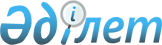 О внесении изменений в постановление Правительства Республики Казахстан от 8 февраля 2011 года № 102 "О Стратегическом плане Министерства индустрии и новых технологий Республики Казахстан на 2011 - 2015 годы"Постановление Правительства Республики Казахстан от 29 декабря 2012 года № 1762

      Правительство Республики Казахстан ПОСТАНОВЛЯЕТ:



      1. Внести в постановление Правительства Республики Казахстан от 8 февраля 2011 года № 102 «О Стратегическом плане Министерства индустрии и новых технологий Республики Казахстан на 2011 – 2015 годы» (САПП Республики Казахстан, 2011 г., № 18, ст. 218) следующие изменения:



      в Стратегическом плане Министерства индустрии и новых технологий Республики Казахстан на 2011 – 2015 годы, утвержденном указанным постановлением:



      в разделе 3 «Стратегические направления, цели, задачи, целевые индикаторы и показатели результатов»:



      в подразделе 3.1. «Стратегические направления, цели, задачи, целевые индикаторы и показатели результатов»:



      в Стратегическом направлении 1. «Создание условий для индустриально-инновационного развития»:



      в Цели 1.1. «Развитие национальной инновационной системы»:



      строки

      «                                                         »



      изложить в следующей редакции:

      «                                                        »;



      в Цели 1.2. «Инвестиционное обеспечение индустриального развития»:



      строки

      «                                                         »



      изложить в следующей редакции:

      «                                                        »;



      в Цели 1.3. «Развитие системы технического регулирования и метрологии»:



      строку

      «                                                         »



      изложить в следующей редакции:

      «                                                        »;



      в Стратегическом направлении «2. Развитие отраслей промышленности и туризма»:



      в Цели 2.1. «Развитие обрабатывающей промышленности»:



      строки

      «                                                    »



      изложить в следующей редакции:

      «                                                        »;



      в Стратегическом направлении 3. « Обеспечение растущей потребности экономики в энергии»:



      в Цели 3.1. «Развитие энергетического комплекса»:



      строки

      «                                                         »



      изложить в следующей редакции:

      «                                                        »;



      раздел 7 «Бюджетные программы» изложить в новой редакции согласно приложению к настоящему постановлению.



      2. Настоящее постановление вводится в действие с 1 января 2013 года и подлежит официальному опубликованию.      Премьер-Министр

      Республики Казахстан                      С. Ахметов

Приложение к постановлению    

Правительства Республики Казахстан

от 29 декабря 2012 года № 1762   Раздел 7. Бюджетные программы

7.1. Бюджетные программы* - отразить стоимость разработки одного государственного стандарта не представляется возможным, так как она зависит от сложности разрабатываемого стандарта и его объема

** - увеличение затрат на проведение семинаров при постоянном их количестве связано с тем, что количество участников (слушателей) одного семинара планируется увеличивать в год на 25 человек

***отразить стоимость приобретенных международных, региональных и национальных стандартов не представляется возможным, так как она зависит от вида стандарта и его объема 7.2. Свод бюджетных расходов
					© 2012. РГП на ПХВ «Институт законодательства и правовой информации Республики Казахстан» Министерства юстиции Республики Казахстан
				Улучшение в рейтинге ГИК ВЭФ по индикатору «Доступность венчурного капитала»отчет ГИК ВЭФместо82928887868584Улучшение в рейтинге ГИК ВЭФ по индикатору «Доступность последних технологий»отчет ГИК ВЭФместо9710310099989796Улучшение в рейтинге ГИК ВЭФ по индикатору «Использование технологий на уровне предприятий»отчет ГИК ВЭФместо105113110109108107106Улучшение в рейтинге ГИК ВЭФ по индикатору «Инновационность»отчет ГИК ВЭФместо751019196959493Улучшение в рейтинге ГИК ВЭФ по индикатору «Затраты компании на исследовательские работы и разработки»отчет ГИК ВЭФместо84107104103102101100Улучшение в рейтинге ГИК ВЭФ по индикатору «Государственные закупки высокотехнологичной продукции»отчет ГИК ВЭФместо83939089888786Улучшение в рейтинге ГИК ВЭФ по индикатору «Число международных патентов, полученных резидентами за год, на млн. человек населения»отчет ГИК ВЭФместо85818180797775Улучшение в рейтинге ГИК ВЭФ по индикатору «Доступность венчурного капитала»отчет ГИК ВЭФместо8292105104103102101Улучшение в рейтинге ГИК ВЭФ по индикатору «Доступность последних технологий»отчет ГИК ВЭФместо971039089888786Улучшение в рейтинге ГИК ВЭФ по индикатору «Использование технологий на уровне предприятий»отчет ГИК ВЭФместо1051139190898887Улучшение в рейтинге ГИК ВЭФ по индикатору «Инновационность»отчет ГИК ВЭФместо7510110310210110099Улучшение в рейтинге ГИК ВЭФ по индикатору «Затраты компании на исследовательские работы и разработки»отчет ГИК ВЭФместо841079493929190Улучшение в рейтинге ГИК ВЭФ по индикатору «Государственные закупки высокотехнологичной продукции»отчет ГИК ВЭФместо83937170696867Улучшение в рейтинге ГИК ВЭФ по индикатору «Число международных патентов, полученных резидентами за год, на млн. человек населения»отчет ГИК ВЭФместо85816665646362Улучшение в рейтинге ГИК ВЭФ по индикатору «Количество местных поставщиков»отчет ГИК ВЭФместо11312412111511010090Улучшение в рейтинге ГИК ВЭФ по индикатору «Эффект регулирования на прямые иностранные инвестиции»отчет ГИК ВЭФместо101939291908988Улучшение в рейтинге ГИК ВЭФ по индикатору «Передача прямых иностранных инвестиций и технологий»отчет ГИК ВЭФместо1081009998979695Улучшение в рейтинге ГИК ВЭФ по индикатору «Количество местных поставщиков»Отчет ГИК ВЭФместо113124120118117116115Улучшение в рейтинге ГИК ВЭФ по индикатору «Эффект регулирования на прямые иностранные инвестиции»Отчет ГИК ВЭФместо1019310099989796Улучшение в рейтинге ГИК ВЭФ по индикатору «Передача прямых иностранных инвестиций и технологий»отчет ГИК ВЭФместо1081008584838281Улучшение в рейтинге ГИК ВЭФ по индикатору «Качество местных поставщиков»отчет ГИК ВЭФместо9710510310210110099Улучшение в рейтинге ГИК ВЭФ по индикатору «Качество местных поставщиков»отчет ГИК ВЭФместо971059088878685Улучшение в рейтинге ГИК ВЭФ по индикатору «Кластерное развитие»отчет ГИК ВЭФместо85858584838281Улучшение в рейтинге ГИК ВЭФ по индикатору

«Длина цепочки добавленной стоимости»отчет ГИК ВЭФместо109115113112111110109Улучшение в рейтинге ГИК ВЭФ по индикатору «Условия для развития продукта»отчет ГИК ВЭФместо80848382818079Улучшение в рейтинге ГИК ВЭФ по индикатору «Природа конкурентного преимущества»отчет ГИК ВЭФместо112129128127126125124Улучшение в рейтинге ГИК ВЭФ по индикатору «Прозрачность принимаемых решений»отчет ГИК ВЭФместо75535049484746Улучшение в рейтинге ГИК ВЭФ по индикатору «Кластерное развитие»отчет ГИК ВЭФместо8585100100999998Улучшение в рейтинге ГИК ВЭФ по индикатору

«Длина цепочки добавленной стоимости»отчет ГИК ВЭФместо109115111111110110109Улучшение в рейтинге ГИК ВЭФ по индикатору «Условия для развития продукта»отчет ГИК ВЭФместо80847682828078Улучшение в рейтинге ГИК ВЭФ по индикатору «Природа конкурентного преимущества»отчет ГИК ВЭФместо112129124123122121120Улучшение в рейтинге ГИК ВЭФ по индикатору «Прозрачность принимаемых решений»отчет ГИК ВЭФместо75533231302928Улучшение позиций Казахстана в рейтинге «Doing Business» по индикатору «Подключение к системе электроснабжения»АСместо-878684838280Улучшение в рейтинге ГИК ВЭФ по индикатору «Качество поставок электричества»отчет ГИК ВЭФместо84918988878685Улучшение позиций Казахстана в рейтинге

«Doing Business» по индикатору «Подключение к системе электроснабжения»АСместо-878180808080Улучшение в рейтинге ГИК ВЭФ по индикатору «Качество поставок электричества»отчет ГИК ВЭФместо84918181807978Бюджетная программа001 «Услуги по обеспечению стандартизации, метрологии, промышленности, привлечения инвестиций, электроэнергетики, геологии, топливно-энергетического комплекса, угольной промышленности и туристской индустрии»001 «Услуги по обеспечению стандартизации, метрологии, промышленности, привлечения инвестиций, электроэнергетики, геологии, топливно-энергетического комплекса, угольной промышленности и туристской индустрии»001 «Услуги по обеспечению стандартизации, метрологии, промышленности, привлечения инвестиций, электроэнергетики, геологии, топливно-энергетического комплекса, угольной промышленности и туристской индустрии»001 «Услуги по обеспечению стандартизации, метрологии, промышленности, привлечения инвестиций, электроэнергетики, геологии, топливно-энергетического комплекса, угольной промышленности и туристской индустрии»001 «Услуги по обеспечению стандартизации, метрологии, промышленности, привлечения инвестиций, электроэнергетики, геологии, топливно-энергетического комплекса, угольной промышленности и туристской индустрии»001 «Услуги по обеспечению стандартизации, метрологии, промышленности, привлечения инвестиций, электроэнергетики, геологии, топливно-энергетического комплекса, угольной промышленности и туристской индустрии»001 «Услуги по обеспечению стандартизации, метрологии, промышленности, привлечения инвестиций, электроэнергетики, геологии, топливно-энергетического комплекса, угольной промышленности и туристской индустрии»001 «Услуги по обеспечению стандартизации, метрологии, промышленности, привлечения инвестиций, электроэнергетики, геологии, топливно-энергетического комплекса, угольной промышленности и туристской индустрии»ОписаниеФормирование государственной политики индустриального развития, в том числе:

1. Выполнение функции лицензиаров;

2. Проведение инспекционного контроля за сертифицированной системой менеджмента;

3. Поддержание и улучшение сертифицированной системой менеджмента качества;

4. Покупка и испытание образцов товаров для осуществления государственного надзора за их качеством и безопасностью;

5. Содержание передвижных лабораторий;

6. Изготовление бланков строгой отчетности;

7. Обеспечение функционирования информационных систем и информационно-техническое обеспечение;

8. Повышение квалификации государственных служащих;

9. Обеспечение деятельности Министерства для выполнения функций в соответствии с Положением Министерства;

10. Проведение анализа и исследования по производству строительных материалов;

11. Проведение исследования в части инвестиционной привлекательности страны;

12. Разработка государственной политики в области туризма.Формирование государственной политики индустриального развития, в том числе:

1. Выполнение функции лицензиаров;

2. Проведение инспекционного контроля за сертифицированной системой менеджмента;

3. Поддержание и улучшение сертифицированной системой менеджмента качества;

4. Покупка и испытание образцов товаров для осуществления государственного надзора за их качеством и безопасностью;

5. Содержание передвижных лабораторий;

6. Изготовление бланков строгой отчетности;

7. Обеспечение функционирования информационных систем и информационно-техническое обеспечение;

8. Повышение квалификации государственных служащих;

9. Обеспечение деятельности Министерства для выполнения функций в соответствии с Положением Министерства;

10. Проведение анализа и исследования по производству строительных материалов;

11. Проведение исследования в части инвестиционной привлекательности страны;

12. Разработка государственной политики в области туризма.Формирование государственной политики индустриального развития, в том числе:

1. Выполнение функции лицензиаров;

2. Проведение инспекционного контроля за сертифицированной системой менеджмента;

3. Поддержание и улучшение сертифицированной системой менеджмента качества;

4. Покупка и испытание образцов товаров для осуществления государственного надзора за их качеством и безопасностью;

5. Содержание передвижных лабораторий;

6. Изготовление бланков строгой отчетности;

7. Обеспечение функционирования информационных систем и информационно-техническое обеспечение;

8. Повышение квалификации государственных служащих;

9. Обеспечение деятельности Министерства для выполнения функций в соответствии с Положением Министерства;

10. Проведение анализа и исследования по производству строительных материалов;

11. Проведение исследования в части инвестиционной привлекательности страны;

12. Разработка государственной политики в области туризма.Формирование государственной политики индустриального развития, в том числе:

1. Выполнение функции лицензиаров;

2. Проведение инспекционного контроля за сертифицированной системой менеджмента;

3. Поддержание и улучшение сертифицированной системой менеджмента качества;

4. Покупка и испытание образцов товаров для осуществления государственного надзора за их качеством и безопасностью;

5. Содержание передвижных лабораторий;

6. Изготовление бланков строгой отчетности;

7. Обеспечение функционирования информационных систем и информационно-техническое обеспечение;

8. Повышение квалификации государственных служащих;

9. Обеспечение деятельности Министерства для выполнения функций в соответствии с Положением Министерства;

10. Проведение анализа и исследования по производству строительных материалов;

11. Проведение исследования в части инвестиционной привлекательности страны;

12. Разработка государственной политики в области туризма.Формирование государственной политики индустриального развития, в том числе:

1. Выполнение функции лицензиаров;

2. Проведение инспекционного контроля за сертифицированной системой менеджмента;

3. Поддержание и улучшение сертифицированной системой менеджмента качества;

4. Покупка и испытание образцов товаров для осуществления государственного надзора за их качеством и безопасностью;

5. Содержание передвижных лабораторий;

6. Изготовление бланков строгой отчетности;

7. Обеспечение функционирования информационных систем и информационно-техническое обеспечение;

8. Повышение квалификации государственных служащих;

9. Обеспечение деятельности Министерства для выполнения функций в соответствии с Положением Министерства;

10. Проведение анализа и исследования по производству строительных материалов;

11. Проведение исследования в части инвестиционной привлекательности страны;

12. Разработка государственной политики в области туризма.Формирование государственной политики индустриального развития, в том числе:

1. Выполнение функции лицензиаров;

2. Проведение инспекционного контроля за сертифицированной системой менеджмента;

3. Поддержание и улучшение сертифицированной системой менеджмента качества;

4. Покупка и испытание образцов товаров для осуществления государственного надзора за их качеством и безопасностью;

5. Содержание передвижных лабораторий;

6. Изготовление бланков строгой отчетности;

7. Обеспечение функционирования информационных систем и информационно-техническое обеспечение;

8. Повышение квалификации государственных служащих;

9. Обеспечение деятельности Министерства для выполнения функций в соответствии с Положением Министерства;

10. Проведение анализа и исследования по производству строительных материалов;

11. Проведение исследования в части инвестиционной привлекательности страны;

12. Разработка государственной политики в области туризма.Формирование государственной политики индустриального развития, в том числе:

1. Выполнение функции лицензиаров;

2. Проведение инспекционного контроля за сертифицированной системой менеджмента;

3. Поддержание и улучшение сертифицированной системой менеджмента качества;

4. Покупка и испытание образцов товаров для осуществления государственного надзора за их качеством и безопасностью;

5. Содержание передвижных лабораторий;

6. Изготовление бланков строгой отчетности;

7. Обеспечение функционирования информационных систем и информационно-техническое обеспечение;

8. Повышение квалификации государственных служащих;

9. Обеспечение деятельности Министерства для выполнения функций в соответствии с Положением Министерства;

10. Проведение анализа и исследования по производству строительных материалов;

11. Проведение исследования в части инвестиционной привлекательности страны;

12. Разработка государственной политики в области туризма.Формирование государственной политики индустриального развития, в том числе:

1. Выполнение функции лицензиаров;

2. Проведение инспекционного контроля за сертифицированной системой менеджмента;

3. Поддержание и улучшение сертифицированной системой менеджмента качества;

4. Покупка и испытание образцов товаров для осуществления государственного надзора за их качеством и безопасностью;

5. Содержание передвижных лабораторий;

6. Изготовление бланков строгой отчетности;

7. Обеспечение функционирования информационных систем и информационно-техническое обеспечение;

8. Повышение квалификации государственных служащих;

9. Обеспечение деятельности Министерства для выполнения функций в соответствии с Положением Министерства;

10. Проведение анализа и исследования по производству строительных материалов;

11. Проведение исследования в части инвестиционной привлекательности страны;

12. Разработка государственной политики в области туризма.Вид бюджетной программыв зависимости от содержанияв зависимости от содержанияв зависимости от содержанияосуществление государственных функций, полномочий и оказание вытекающих из них государственных услугосуществление государственных функций, полномочий и оказание вытекающих из них государственных услугосуществление государственных функций, полномочий и оказание вытекающих из них государственных услугосуществление государственных функций, полномочий и оказание вытекающих из них государственных услугосуществление государственных функций, полномочий и оказание вытекающих из них государственных услугВид бюджетной программыв зависимости от способа реализациив зависимости от способа реализациив зависимости от способа реализациииндивидуальная бюджетная программаиндивидуальная бюджетная программаиндивидуальная бюджетная программаиндивидуальная бюджетная программаиндивидуальная бюджетная программаВид бюджетной программытекущая/ развитиетекущая/ развитиетекущая/ развитиетекущаятекущаятекущаятекущаятекущаяНаименование показателей бюджетной программыед. изм.2009 год2010 годплановый периодплановый периодплановый периодпроектируемый годпроектируемый годНаименование показателей бюджетной программыед. изм.2009 год2010 год2011 год2012 год2013 год2014 год2015 год123456789Показатели прямого результатаСодержание центрального аппарата и территориальных подразделенийчел.566985837847847847847Изготовление бланков строгой отчетности (лицензии, аттестаты экспертов-аудиторов, свидетельство о регистрации зарубежных органов по подтверждению соответствия, сертификат о происхождении товара)шт.3 3003 3003 3001 2501 2501 250Приобретение образцов товаровшт.5 7605 7605 7605 7605 7605 7605 760Приобретение фасованных товаров в упаковкахшт.768768768768768768768Обучение специалистов по новым стандартам систем менеджментачел.1515-373737 Повышение квалификации в области СМ ИСО 9001:2008проведение семинаров111Взаимодействие с Секретариатом Всемирной торговой организации (далее-ВТО), странами-членами ВТО, странами-членами Евразийского экономического сообщества (далее – ЕвраАзЭс), международными организациями и государственными органами с целью предоставления заинтересованным сторонам и иностранным государствам по их запросам копий документов и информации о введении в действие, вносимых изменениях и дополнениях к техническим регламентам, стандартам, процедурам подтверждения соответствия продукции, услуги, ветеринарно-санитарным, санитарным и фитосанитарным мерам, в годраз122222Количество уведомлений от Секретариата Всемирной торговой организации, стран-членов ВТО, стран-членов Евразийского экономического сообщества, международных организаций и государственных органов о введении в действие, вносимых изменениях и дополнениях к техническим регламентам, стандартам, процедурам подтверждения соответствия продукции, услуги, ветеринарно-санитарным, санитарным и фитосанитарным мерамшт.2 9002 9002 9002 900Сопровождение действующих информационных систем в области технического регулированияколичество информационных систем222Модернизация и расширение информационных систем в области технического регулированияколичество информационных систем4468Проведение выставки инвестиционных и инновационных проектов в рамках проведения заседания Всемирного Исламского Экономического Форумакол-во выставок--1--Организация и проведение единой выставки индустриально–инновационных проектоввыставка11111Организация и проведение пленарного заседания Совета иностранных инвесторов при Президенте Республики Казахстанпроведение заседания21не менее 1не менее 1не менее 1не менее 1не менее 1Организация и проведение промежуточного заседания Совета иностранных инвесторов при Президенте Республики Казахстанпроведение заседания21не менее 1не менее 1не менее 1не менее 1не менее 1Организация и проведение заседания Евразийского Делового Конгрессапроведение заседания111000Организация и проведение международных бизнес-форумов по презентации инвестиционных возможностей в Республике Казахстан и за рубежом с участием официальных лицбизнес-форум16141414141414Исследование международных рынков инвестиций (исследования в области инвестиций)исследования111000Изготовление (разработка и печать) буклетов по привлечению инвестиций в Казахстанбуклет10000700070007000700070007000Размещение информационных материалов в средствах массовой информации по привлечению инвестиций в Казахстанразмещение материалов в средствах массовой информации1111111Изготовление (разработка и печать) информационного справочника «Investor`s Guide»справочник2000200020002000200020002000Изготовление и прокат видеоролика в средствах массовой информации по привлечению инвестиций в странуизготовление и прокат видеоролика111000Организация и проведение конкурса «Лучший иностранный инвестор Казахстана» в рамках 25-го пленарного заседания Совета иностранных инвесторов при Президенте Республики Казахстанконкурс1001Разъяснения по финансово-экономическим и правовым вопросам, возникающим по контрактам на проведение операций по недропользованию при осуществлении мониторинга;

разработка проектов нормативных правовых актов в целях внесения изменений в законодательство о недропользовании;

получение разъяснений по спорным вопросам недропользования, в том числе по судебным разбирательствам;

аналитическая оценка и экспертные заключения по условиям проведения операций по недропользованию;

анализ действующих контрактов на недропользование на соответствие норм контракта действующему законодательствучел/час3 333Подготовка отчета по итогам разработки системного плана развития туризма Казахстанаед.1Подготовка отчета по итогам разработки системного плана развития горнолыжной зоны г. Алматыед.1Подготовка отчета по итогам разработки системного плана развития Боровской курортной зоны Акмолинской областиед.1Подготовка отчета по итогам разработки системного плана развития зоны Кендерлиед.1Подготовка отчета по итогам  разработки мастер-плана кластерной программы развития туризма Восточно-Казахстанской областиед.1Ориентировочное количество лицензий, выдаваемых на право занятия туристской деятельностьюшт.198180100100100100100Модернизация действующих заводов по выпуску строительных материалов изысканных на основе аналитического исследованияшт.6Проведение исследования в части инвестиционной привлекательности страныкол-во исследования1000Показатели конечного результатаУвеличение экспертов аудиторов международного уровнячел.1515----Сертифицированные аудиторы по СМК (Система менеджмента качества)чел.454545Формирование внутреннего информационного пространства республики через создание информационных систем обмена информацией по ТБТ и СФС меред. 44----Защита потребителей от недоброкачественной продукции, снятие технических барьеров для отечественной продукции на внешнем рынкеКоличество пользователей уведомлениями от Секретариата Всемирной торговой организации, стран-членов ВТО, стран-членов Евразийского экономического сообщества, международных организацийед.50607080Количество пользователей информационными системами в области технического регулированияед.600650700800Доля прямых иностранных инвестиций в ВВП%17.213,41414,517,617,717,8Анализ состояния контрактов недропользователей об изменении условий контрактов;

разработка проектов нормативных правовых актов по усовершенствованию законодательства о недропользованииконсультационных мероприятии10Геолого-экономическая оценка передаваемых в рыночную среду объектов недропользованияколичество объектовне менее 15Своевременность разработки системных планов развития туризма в стране и регионах%100Модернизация предприятии строительной индустрии будет осуществляться с учетом современных индустриально-инновационных, энергосберегающих технологий%100Разработка комплекса мер по развитию строительной индустрии (отчет)ед.1Показатели качестваСвоевременное выполнение функций, возложенных на Министерство индустрии и новых технологий Республики Казахстан%100100100100100100100Разработка системных планов развития туризма в стране и регионах будет осуществляться с учетом всех географических и климатических особенностей региона%100Показатель эффективностиСредние затраты на содержание одной единицы штатной численноститыс. тенге5 776,72 255,72 799,23 201,33 343,93 189,43 191,8Средняя стоимость на одну разработку системного плана в области туризматыс. тенге250 194Объем бюджетных расходовтыс. тенге3 269 584,92 221 8772 392 3164 194 6262 832 2892 701 4632 703 511Бюджетная программа006 «Прикладные научные исследования технологического характера»006 «Прикладные научные исследования технологического характера»006 «Прикладные научные исследования технологического характера»006 «Прикладные научные исследования технологического характера»006 «Прикладные научные исследования технологического характера»006 «Прикладные научные исследования технологического характера»006 «Прикладные научные исследования технологического характера»006 «Прикладные научные исследования технологического характера»ОписаниеРазработка 3 (трех) новых противоинфекционных препаратов для борьбы с бактериальными, вирусными, бактериально-вирусными (микст) инфекциями человека и животных и создание на базе Научного центра современного научно-производственного комплекса по доклиническим и клиническим испытаниям фармакологически активных препаратов для медицины и сельского хозяйства с опытным производством для отработки технологий фармацевтических субстанций и готовых лекарственных форм. Опытно-промышленные испытания получения ферросиликоаллюминия.

Разработка технологий комплексной переработки минерального и техногенного сырья Казахстана и извлечением ценных компонентов. Опытно-промышленные и промышленные испытания новых технологий, оптимизация технологических процессов. Наработка опытных партий новых материалов и их сертификация.

Разработка наукоемких ядерных технологий, методов и систем, направленных на развитие и повышение безопасности и эффективности атомной энергетикиРазработка 3 (трех) новых противоинфекционных препаратов для борьбы с бактериальными, вирусными, бактериально-вирусными (микст) инфекциями человека и животных и создание на базе Научного центра современного научно-производственного комплекса по доклиническим и клиническим испытаниям фармакологически активных препаратов для медицины и сельского хозяйства с опытным производством для отработки технологий фармацевтических субстанций и готовых лекарственных форм. Опытно-промышленные испытания получения ферросиликоаллюминия.

Разработка технологий комплексной переработки минерального и техногенного сырья Казахстана и извлечением ценных компонентов. Опытно-промышленные и промышленные испытания новых технологий, оптимизация технологических процессов. Наработка опытных партий новых материалов и их сертификация.

Разработка наукоемких ядерных технологий, методов и систем, направленных на развитие и повышение безопасности и эффективности атомной энергетикиРазработка 3 (трех) новых противоинфекционных препаратов для борьбы с бактериальными, вирусными, бактериально-вирусными (микст) инфекциями человека и животных и создание на базе Научного центра современного научно-производственного комплекса по доклиническим и клиническим испытаниям фармакологически активных препаратов для медицины и сельского хозяйства с опытным производством для отработки технологий фармацевтических субстанций и готовых лекарственных форм. Опытно-промышленные испытания получения ферросиликоаллюминия.

Разработка технологий комплексной переработки минерального и техногенного сырья Казахстана и извлечением ценных компонентов. Опытно-промышленные и промышленные испытания новых технологий, оптимизация технологических процессов. Наработка опытных партий новых материалов и их сертификация.

Разработка наукоемких ядерных технологий, методов и систем, направленных на развитие и повышение безопасности и эффективности атомной энергетикиРазработка 3 (трех) новых противоинфекционных препаратов для борьбы с бактериальными, вирусными, бактериально-вирусными (микст) инфекциями человека и животных и создание на базе Научного центра современного научно-производственного комплекса по доклиническим и клиническим испытаниям фармакологически активных препаратов для медицины и сельского хозяйства с опытным производством для отработки технологий фармацевтических субстанций и готовых лекарственных форм. Опытно-промышленные испытания получения ферросиликоаллюминия.

Разработка технологий комплексной переработки минерального и техногенного сырья Казахстана и извлечением ценных компонентов. Опытно-промышленные и промышленные испытания новых технологий, оптимизация технологических процессов. Наработка опытных партий новых материалов и их сертификация.

Разработка наукоемких ядерных технологий, методов и систем, направленных на развитие и повышение безопасности и эффективности атомной энергетикиРазработка 3 (трех) новых противоинфекционных препаратов для борьбы с бактериальными, вирусными, бактериально-вирусными (микст) инфекциями человека и животных и создание на базе Научного центра современного научно-производственного комплекса по доклиническим и клиническим испытаниям фармакологически активных препаратов для медицины и сельского хозяйства с опытным производством для отработки технологий фармацевтических субстанций и готовых лекарственных форм. Опытно-промышленные испытания получения ферросиликоаллюминия.

Разработка технологий комплексной переработки минерального и техногенного сырья Казахстана и извлечением ценных компонентов. Опытно-промышленные и промышленные испытания новых технологий, оптимизация технологических процессов. Наработка опытных партий новых материалов и их сертификация.

Разработка наукоемких ядерных технологий, методов и систем, направленных на развитие и повышение безопасности и эффективности атомной энергетикиРазработка 3 (трех) новых противоинфекционных препаратов для борьбы с бактериальными, вирусными, бактериально-вирусными (микст) инфекциями человека и животных и создание на базе Научного центра современного научно-производственного комплекса по доклиническим и клиническим испытаниям фармакологически активных препаратов для медицины и сельского хозяйства с опытным производством для отработки технологий фармацевтических субстанций и готовых лекарственных форм. Опытно-промышленные испытания получения ферросиликоаллюминия.

Разработка технологий комплексной переработки минерального и техногенного сырья Казахстана и извлечением ценных компонентов. Опытно-промышленные и промышленные испытания новых технологий, оптимизация технологических процессов. Наработка опытных партий новых материалов и их сертификация.

Разработка наукоемких ядерных технологий, методов и систем, направленных на развитие и повышение безопасности и эффективности атомной энергетикиРазработка 3 (трех) новых противоинфекционных препаратов для борьбы с бактериальными, вирусными, бактериально-вирусными (микст) инфекциями человека и животных и создание на базе Научного центра современного научно-производственного комплекса по доклиническим и клиническим испытаниям фармакологически активных препаратов для медицины и сельского хозяйства с опытным производством для отработки технологий фармацевтических субстанций и готовых лекарственных форм. Опытно-промышленные испытания получения ферросиликоаллюминия.

Разработка технологий комплексной переработки минерального и техногенного сырья Казахстана и извлечением ценных компонентов. Опытно-промышленные и промышленные испытания новых технологий, оптимизация технологических процессов. Наработка опытных партий новых материалов и их сертификация.

Разработка наукоемких ядерных технологий, методов и систем, направленных на развитие и повышение безопасности и эффективности атомной энергетикиРазработка 3 (трех) новых противоинфекционных препаратов для борьбы с бактериальными, вирусными, бактериально-вирусными (микст) инфекциями человека и животных и создание на базе Научного центра современного научно-производственного комплекса по доклиническим и клиническим испытаниям фармакологически активных препаратов для медицины и сельского хозяйства с опытным производством для отработки технологий фармацевтических субстанций и готовых лекарственных форм. Опытно-промышленные испытания получения ферросиликоаллюминия.

Разработка технологий комплексной переработки минерального и техногенного сырья Казахстана и извлечением ценных компонентов. Опытно-промышленные и промышленные испытания новых технологий, оптимизация технологических процессов. Наработка опытных партий новых материалов и их сертификация.

Разработка наукоемких ядерных технологий, методов и систем, направленных на развитие и повышение безопасности и эффективности атомной энергетикиВид бюджетной программыв зависимости от содержанияв зависимости от содержанияв зависимости от содержанияосуществление государственных функций, полномочий и оказание вытекающих из них государственных услугосуществление государственных функций, полномочий и оказание вытекающих из них государственных услугосуществление государственных функций, полномочий и оказание вытекающих из них государственных услугосуществление государственных функций, полномочий и оказание вытекающих из них государственных услугосуществление государственных функций, полномочий и оказание вытекающих из них государственных услугВид бюджетной программыв зависимости от способа реализациив зависимости от способа реализациив зависимости от способа реализациииндивидуальная бюджетная программаиндивидуальная бюджетная программаиндивидуальная бюджетная программаиндивидуальная бюджетная программаиндивидуальная бюджетная программаВид бюджетной программытекущая/ развитиетекущая/ развитиетекущая/ развитиетекущаятекущаятекущаятекущаятекущаяНаименование показателей бюджетной программыед. изм.2009 год2010 годплановый периодплановый периодплановый периодпроектируемый годпроектируемый годНаименование показателей бюджетной программыед. изм.2009 год2010 год2011 год2012 год2013 год2014 год2015 год123456789Показатели прямого результатаРазработка проектов нормативно-правовых документов в области атомной энергетикишт.-33---Разработка химико-аналитических методик в области радиоэкологиишт.223-Создание экспериментальных установок и устройств по обоснованию безопасности ядерных установокшт.22--Разработка методик, моделей, расчетных программ в области реакторного материаловеденияшт.----Разработка технологии производства нового топлива для АЭС на основе казахстанского сырьяшт.111----Разработка и внедрение ядерных и сопутствующих технологий по ядерной медицине, промышленных изотоповшт.223---Разработка геофизических технологий (методик) исследования поствзрывных процессовшт.211-Теоретические и экспериментальные модели в области радиационного материаловеденияшт.112Разработанные проекты вывода реактора РАшт.--2-Экспериментальные комплексы в области ядерной физикишт.-2--Испытание опытных тепловыделяющих сборок с низкообогащенным топливом для реактора ВВР-Кшт.Разработка технологий получения новых материалов для физико-технических приложенийшт.-Создание стенда для измерений характеристик устройств на основе высокотемпературных протонных проводниковшт.-Проведение комплексных исследований реакторных материаловшт.-База данных для создания перспективных ядерно-энергетических установокбазы данных-Программы обработки данных, моделирования параметров испытаний и свойств материаловпакет программ2-Теоретические и экспериментальные модели процессов, происходящих в материалах при взаимодействии с плазмойматем. модели11-Проведение доклинических исследований по 3 (трем) разрабатываемым лекарственным средствам ПА (потенциатор антибиотиков), ИФ (индуктор интерферонов) и ИМ (иммуномодулятор) по СТ РК 1613-2006шт.-3 (ПА, ИФ и ИМ)1 (ПА)2 (ПА, ИФ,)2 (ИФ, ИМ)2 (ИФ, ИМ)2 (ИФ, ИМ)Проведение клинических испытаний разработанного фармакологического средства ФС-1 в соответствии с СТ РК 1616-2006 и международным стандартом GCPшт.ФС-1ФС-1ФС-1ФС-1ФС-1, ПАФС-1, ПАПАПроведение синтеза и скрининга химических соединений из класса интерполимерных соединений (ИПС)2 ИПС2 ИПС2 ИПСПроведение опытно-промышленные испытания для получения ферросиликоалюминияколичество испытаний2115121Разработка технологии для переработки минерального и техногенного сырья Казахстана в рамках отраслевой программы развития горно-металлургической отрасли на 2010 - 2014 годыколичество технологий10523Проведение опытно-промышленных испытаний новых технологий в рамках отраслевой программы развития горно-металлургической отрасли в РК на 2010 - 2014 годыколичество испытаний10101010Разработка систем диагностики плазмысистема2-Технологические разработки в области термоядерной энергетикиразработки1Методики исследования свойств реакторных материаловметодики-Комплексная технология очистки жидких радиоактивных сточных вод атомных реакторов от искусственных радионуклидов с использованием трековых мембрантехнология----Базы данных по результатам взаимодействия тяжелых ионов с атомами и ядрами для разработки новых перспективных технологийбаза данных642-Нормативно-методическая база для развития перспективных научных экспериментов на ДЦ-60методическое пособие432-Показатели конечного результатаКоличество патентов по противоинфекционному препаратушт.11 (ФС-1)1 (ПА)1 (ИФ)Количество публикаций в журналах по развитию атомной энергетикишт.507580-Количество аттестованных или внедренных технологий, методик в области атомной энергетикишт.662-Количество технологических регламентов по разработке ядерных технологийшт--Количество патентов (заявок), полученных (поданных) в области атомной энергетикиед.-Создание научных основ для разработки исследовательских установок , методик и рекомендаций по их внедрению в области термоядерной энергетикитехнологические разработки, методики--Комплексная технология очистки жидких радиоактивных отходов атомных реакторов от искусственных радионуклидов с использованием трековых мембрантехнология--Публикации по ДЦ-60шт.-Доклады на международных конференциях по материалам научно- технологических исследований на ускорителе ДЦ-60ед.-Количество технической, технологической и конструкторской документации горно-металлургической отрасликоличество документации10523Количество технологических регламентов по производству ферросиликоалюминияколичество регламентов2111121Количество патентов, полученных на объекты коммерциализации по проекту ферросиликоалюминия в разных странахколичество патентов(5)33333Количество технической документации по получению ферросиликоалюминияколичество документации2-1121Количество опытных партий ферросиликоалюминия из сырья разных странколичество образцов-23369Показатель качестваПроводимые научно-исследовательские работы в рамках отраслевой программы развития горно-металлургической отрасли в Республике Казахстан на 2010 - 2014 годы соответствуют ГОСТу 7.32-2001 «Отчет о научно-исследовательской работе»%100100100100100100100Международное патентование - по проекту ферросиликоалюминия в разных странахколичество патентов(5)33333Международное патентования – в области противоинфекционых препаратовколичество патентов1Показатель эффективностиСредняя стоимость НИР и ОКР по разработке технологии переработки минерального и техногенного сырья, в том числе технологии получения ферросиликоалюминиятыс. тенге999 222964 000851 44454 00067 06392 63671977Средняя стоимость разработки наукоемких ядерных технологий, методов и системтыс. тенге15 00012 15014 735-Средняя стоимость разработки 1(одного) противоинфекционного препарататыс. тенге116 970118 000116 000120 000203 923 209 850209 850Объем бюджетных расходовтыс. тенге3 120 5722 114 1762 513 1112 484 8402 224 0182 784 7482 350 922Бюджетная программа007 «Прикладные научные исследования в области стандартизации, сертификации, метрологии и систем качества»007 «Прикладные научные исследования в области стандартизации, сертификации, метрологии и систем качества»007 «Прикладные научные исследования в области стандартизации, сертификации, метрологии и систем качества»007 «Прикладные научные исследования в области стандартизации, сертификации, метрологии и систем качества»007 «Прикладные научные исследования в области стандартизации, сертификации, метрологии и систем качества»007 «Прикладные научные исследования в области стандартизации, сертификации, метрологии и систем качества»007 «Прикладные научные исследования в области стандартизации, сертификации, метрологии и систем качества»007 «Прикладные научные исследования в области стандартизации, сертификации, метрологии и систем качества»Описание1. Прикладные научные исследования в области стандартизации, сертификации и систем качества;

2. Прикладные научные исследования в области метрологии1. Прикладные научные исследования в области стандартизации, сертификации и систем качества;

2. Прикладные научные исследования в области метрологии1. Прикладные научные исследования в области стандартизации, сертификации и систем качества;

2. Прикладные научные исследования в области метрологии1. Прикладные научные исследования в области стандартизации, сертификации и систем качества;

2. Прикладные научные исследования в области метрологии1. Прикладные научные исследования в области стандартизации, сертификации и систем качества;

2. Прикладные научные исследования в области метрологии1. Прикладные научные исследования в области стандартизации, сертификации и систем качества;

2. Прикладные научные исследования в области метрологии1. Прикладные научные исследования в области стандартизации, сертификации и систем качества;

2. Прикладные научные исследования в области метрологии1. Прикладные научные исследования в области стандартизации, сертификации и систем качества;

2. Прикладные научные исследования в области метрологииВид бюджетной программыв зависимости от содержанияв зависимости от содержанияв зависимости от содержанияосуществление государственных функций, полномочий и оказание вытекающих их государственных услугосуществление государственных функций, полномочий и оказание вытекающих их государственных услугосуществление государственных функций, полномочий и оказание вытекающих их государственных услугосуществление государственных функций, полномочий и оказание вытекающих их государственных услугосуществление государственных функций, полномочий и оказание вытекающих их государственных услугВид бюджетной программыв зависимости от способа реализациив зависимости от способа реализациив зависимости от способа реализациииндивидуальная бюджетная программаиндивидуальная бюджетная программаиндивидуальная бюджетная программаиндивидуальная бюджетная программаиндивидуальная бюджетная программаВид бюджетной программытекущая/ развитиетекущая/ развитиетекущая/ развитиетекущаятекущаятекущаятекущаятекущаяНаименование показателей бюджетной программыед. изм.2009 год2010 годплановый периодплановый периодплановый периодпроектируемый годпроектируемый годНаименование показателей бюджетной программыед. изм.2009 год2010 год2011 год2012 год2013 год2014 год2015 год123456789Показатели прямого результатаПодготовка отчетов по результатам проведенных научно-исследовательских работ в области стандартизации, сертификации и систем менеджментаед.2222Подготовка отчетов по результатам проведенных научно-исследовательских работ в области  метрологииед.1131Подготовка рекомендаций по применению прикладных научно-исследовательских работ в области стандартизации, сертификации и систем менеджментаед.2223Показатели конечного результатаКоличество внешних пользователей (заинтересованные юридические и физические лица) результатами научно-исследовательских работ в области стандартизации, сертификации и систем менеджментаед.---2Количество внешних пользователей (заинтересованные юридические и физические лица) результатами научно-исследовательской работы в области метрологииед.---3Разработка стандартных образцов состава свойств веществ или меред.1112Показатели качестваОхват проведенных исследований в области стандартизации и систем менеджмента в соответствии с техническими заданиямиед.--22Охват проведенных исследований в области метрологии в соответствии с техническим заданиемед.--33Объем бюджетных расходовтыс. тенге33 34735 81441 56741 452Бюджетная программа008 «Обеспечение хранения информации» (секретно)008 «Обеспечение хранения информации» (секретно)008 «Обеспечение хранения информации» (секретно)008 «Обеспечение хранения информации» (секретно)008 «Обеспечение хранения информации» (секретно)008 «Обеспечение хранения информации» (секретно)008 «Обеспечение хранения информации» (секретно)008 «Обеспечение хранения информации» (секретно)ОписаниеВид бюджетной программыв зависимости от содержанияв зависимости от содержанияв зависимости от содержанияосуществление государственных функций, полномочий и оказание вытекающих их государственных услугосуществление государственных функций, полномочий и оказание вытекающих их государственных услугосуществление государственных функций, полномочий и оказание вытекающих их государственных услугосуществление государственных функций, полномочий и оказание вытекающих их государственных услугосуществление государственных функций, полномочий и оказание вытекающих их государственных услугВид бюджетной программыв зависимости от способа реализациив зависимости от способа реализациив зависимости от способа реализациииндивидуальная бюджетная программаиндивидуальная бюджетная программаиндивидуальная бюджетная программаиндивидуальная бюджетная программаиндивидуальная бюджетная программаВид бюджетной программытекущая/ развитиетекущая/ развитиетекущая/ развитиетекущаятекущаятекущаятекущаятекущаяНаименование показателей бюджетной программыед. изм.2009 год2010 годплановый периодплановый периодплановый периодпроектируемый годпроектируемый годНаименование показателей бюджетной программыед. изм.2009 год2010 год2011 год2012 год2013 год2014 год2015 год123456789Показатели прямого результатаПоказатели конечного результатаПоказатели качестваОбъем бюджетных расходовтыс. тенге274 511290 918330 746364 229379 317379 317405 869Бюджетная программа011 «Поддержка создания новых, модернизация и оздоровление действующих производств в рамках направления «Производительность-2020»011 «Поддержка создания новых, модернизация и оздоровление действующих производств в рамках направления «Производительность-2020»011 «Поддержка создания новых, модернизация и оздоровление действующих производств в рамках направления «Производительность-2020»011 «Поддержка создания новых, модернизация и оздоровление действующих производств в рамках направления «Производительность-2020»011 «Поддержка создания новых, модернизация и оздоровление действующих производств в рамках направления «Производительность-2020»011 «Поддержка создания новых, модернизация и оздоровление действующих производств в рамках направления «Производительность-2020»011 «Поддержка создания новых, модернизация и оздоровление действующих производств в рамках направления «Производительность-2020»011 «Поддержка создания новых, модернизация и оздоровление действующих производств в рамках направления «Производительность-2020»ОписаниеПовышение конкурентоспособности промышленных предприятий в приоритетных секторах экономики путем увеличения производительности трудаПовышение конкурентоспособности промышленных предприятий в приоритетных секторах экономики путем увеличения производительности трудаПовышение конкурентоспособности промышленных предприятий в приоритетных секторах экономики путем увеличения производительности трудаПовышение конкурентоспособности промышленных предприятий в приоритетных секторах экономики путем увеличения производительности трудаПовышение конкурентоспособности промышленных предприятий в приоритетных секторах экономики путем увеличения производительности трудаПовышение конкурентоспособности промышленных предприятий в приоритетных секторах экономики путем увеличения производительности трудаПовышение конкурентоспособности промышленных предприятий в приоритетных секторах экономики путем увеличения производительности трудаПовышение конкурентоспособности промышленных предприятий в приоритетных секторах экономики путем увеличения производительности трудаВид бюджетной программыв зависимости от содержанияв зависимости от содержанияв зависимости от содержанияосуществление государственных функций, полномочий и оказание вытекающих из них государственных услугосуществление государственных функций, полномочий и оказание вытекающих из них государственных услугосуществление государственных функций, полномочий и оказание вытекающих из них государственных услугосуществление государственных функций, полномочий и оказание вытекающих из них государственных услугосуществление государственных функций, полномочий и оказание вытекающих из них государственных услугВид бюджетной программыв зависимости от способа реализациив зависимости от способа реализациив зависимости от способа реализациииндивидуальная бюджетная программаиндивидуальная бюджетная программаиндивидуальная бюджетная программаиндивидуальная бюджетная программаиндивидуальная бюджетная программаВид бюджетной программытекущая/ развитиетекущая/ развитиетекущая/ развитиетекущаятекущаятекущаятекущаятекущаяНаименование показателей бюджетной программыед. изм.2009 год2010 годплановый периодплановый периодплановый периодплановый периодплановый периодНаименование показателей бюджетной программыед. изм.2009 год2010 год2011 год2012 год2013 год2014 год2015 год123456789Показатели прямого результатаСофинансирование затрат на разработку комплексного плана инвестиционного проекта или экспертизы комплексного плана предприятияколичество предприятий2530304050Привлечение квалифицированных проектных и инжиниринговых организацийед.5-Количество обученных сотрудниковчел.270-Количество предприятий, внедрившие управленческие технологиипредприятия27-Показатель конечного результатаВнедрение современных управленческих и производственных технологийед.15Количество участников программыколичество предприятий2530304050Показатель качестваОбеспечение государственной поддержки отечественным предприятиям в разработке или экспертизе комплексного плана инвестиционного проектаед.2530304050Показатель эффективностиСредние затраты на один проекттыс. тенге2 800Средние затраты на разработку или экспертизу комплексного плана инвестиционного проектатыс. тенге375062504687,53750Объем бюджетных расходовтыс. тенге-764 910133 367303 500303 500303 500Бюджетная программа012 «Оплата услуг институтов национальной инновационной системы»012 «Оплата услуг институтов национальной инновационной системы»012 «Оплата услуг институтов национальной инновационной системы»012 «Оплата услуг институтов национальной инновационной системы»012 «Оплата услуг институтов национальной инновационной системы»012 «Оплата услуг институтов национальной инновационной системы»012 «Оплата услуг институтов национальной инновационной системы»012 «Оплата услуг институтов национальной инновационной системы»ОписаниеРеализация государственной политики инновационного развития, в том числе:

1.1 реализация государственной политики научно-технического и инновационного развития страны, в том числе создание условий для развития экономики страны на основе внедрения научно-технологических разработок (использования достижений науки и техники) и формирования высокотехнологических производств;

1.2 реализация национальной инновационной системы;

1.3 Услуги по реализации механизмов государственной поддержки по технологическому бизнес-инкубированию;

1.4 Услуги по созданию, управлению и координации технопарков, отраслевых конструкторских бюро, международных центров трансферта технологий;

1.5 Услуги по оказанию содействия отраслевыми конструкторскими бюро субъектам индустриально-инновационной деятельности проектно-конструкторской, технологической и нормативной документацией для организации производства новых видов продукцииРеализация государственной политики инновационного развития, в том числе:

1.1 реализация государственной политики научно-технического и инновационного развития страны, в том числе создание условий для развития экономики страны на основе внедрения научно-технологических разработок (использования достижений науки и техники) и формирования высокотехнологических производств;

1.2 реализация национальной инновационной системы;

1.3 Услуги по реализации механизмов государственной поддержки по технологическому бизнес-инкубированию;

1.4 Услуги по созданию, управлению и координации технопарков, отраслевых конструкторских бюро, международных центров трансферта технологий;

1.5 Услуги по оказанию содействия отраслевыми конструкторскими бюро субъектам индустриально-инновационной деятельности проектно-конструкторской, технологической и нормативной документацией для организации производства новых видов продукцииРеализация государственной политики инновационного развития, в том числе:

1.1 реализация государственной политики научно-технического и инновационного развития страны, в том числе создание условий для развития экономики страны на основе внедрения научно-технологических разработок (использования достижений науки и техники) и формирования высокотехнологических производств;

1.2 реализация национальной инновационной системы;

1.3 Услуги по реализации механизмов государственной поддержки по технологическому бизнес-инкубированию;

1.4 Услуги по созданию, управлению и координации технопарков, отраслевых конструкторских бюро, международных центров трансферта технологий;

1.5 Услуги по оказанию содействия отраслевыми конструкторскими бюро субъектам индустриально-инновационной деятельности проектно-конструкторской, технологической и нормативной документацией для организации производства новых видов продукцииРеализация государственной политики инновационного развития, в том числе:

1.1 реализация государственной политики научно-технического и инновационного развития страны, в том числе создание условий для развития экономики страны на основе внедрения научно-технологических разработок (использования достижений науки и техники) и формирования высокотехнологических производств;

1.2 реализация национальной инновационной системы;

1.3 Услуги по реализации механизмов государственной поддержки по технологическому бизнес-инкубированию;

1.4 Услуги по созданию, управлению и координации технопарков, отраслевых конструкторских бюро, международных центров трансферта технологий;

1.5 Услуги по оказанию содействия отраслевыми конструкторскими бюро субъектам индустриально-инновационной деятельности проектно-конструкторской, технологической и нормативной документацией для организации производства новых видов продукцииРеализация государственной политики инновационного развития, в том числе:

1.1 реализация государственной политики научно-технического и инновационного развития страны, в том числе создание условий для развития экономики страны на основе внедрения научно-технологических разработок (использования достижений науки и техники) и формирования высокотехнологических производств;

1.2 реализация национальной инновационной системы;

1.3 Услуги по реализации механизмов государственной поддержки по технологическому бизнес-инкубированию;

1.4 Услуги по созданию, управлению и координации технопарков, отраслевых конструкторских бюро, международных центров трансферта технологий;

1.5 Услуги по оказанию содействия отраслевыми конструкторскими бюро субъектам индустриально-инновационной деятельности проектно-конструкторской, технологической и нормативной документацией для организации производства новых видов продукцииРеализация государственной политики инновационного развития, в том числе:

1.1 реализация государственной политики научно-технического и инновационного развития страны, в том числе создание условий для развития экономики страны на основе внедрения научно-технологических разработок (использования достижений науки и техники) и формирования высокотехнологических производств;

1.2 реализация национальной инновационной системы;

1.3 Услуги по реализации механизмов государственной поддержки по технологическому бизнес-инкубированию;

1.4 Услуги по созданию, управлению и координации технопарков, отраслевых конструкторских бюро, международных центров трансферта технологий;

1.5 Услуги по оказанию содействия отраслевыми конструкторскими бюро субъектам индустриально-инновационной деятельности проектно-конструкторской, технологической и нормативной документацией для организации производства новых видов продукцииРеализация государственной политики инновационного развития, в том числе:

1.1 реализация государственной политики научно-технического и инновационного развития страны, в том числе создание условий для развития экономики страны на основе внедрения научно-технологических разработок (использования достижений науки и техники) и формирования высокотехнологических производств;

1.2 реализация национальной инновационной системы;

1.3 Услуги по реализации механизмов государственной поддержки по технологическому бизнес-инкубированию;

1.4 Услуги по созданию, управлению и координации технопарков, отраслевых конструкторских бюро, международных центров трансферта технологий;

1.5 Услуги по оказанию содействия отраслевыми конструкторскими бюро субъектам индустриально-инновационной деятельности проектно-конструкторской, технологической и нормативной документацией для организации производства новых видов продукцииРеализация государственной политики инновационного развития, в том числе:

1.1 реализация государственной политики научно-технического и инновационного развития страны, в том числе создание условий для развития экономики страны на основе внедрения научно-технологических разработок (использования достижений науки и техники) и формирования высокотехнологических производств;

1.2 реализация национальной инновационной системы;

1.3 Услуги по реализации механизмов государственной поддержки по технологическому бизнес-инкубированию;

1.4 Услуги по созданию, управлению и координации технопарков, отраслевых конструкторских бюро, международных центров трансферта технологий;

1.5 Услуги по оказанию содействия отраслевыми конструкторскими бюро субъектам индустриально-инновационной деятельности проектно-конструкторской, технологической и нормативной документацией для организации производства новых видов продукцииВид бюджетной программыв зависимости от содержанияв зависимости от содержанияв зависимости от содержанияосуществление государственных функций, полномочий и оказание вытекающих из них государственных услугосуществление государственных функций, полномочий и оказание вытекающих из них государственных услугосуществление государственных функций, полномочий и оказание вытекающих из них государственных услугосуществление государственных функций, полномочий и оказание вытекающих из них государственных услугосуществление государственных функций, полномочий и оказание вытекающих из них государственных услугВид бюджетной программыв зависимости от способа реализациив зависимости от способа реализациив зависимости от способа реализациииндивидуальная бюджетная программаиндивидуальная бюджетная программаиндивидуальная бюджетная программаиндивидуальная бюджетная программаиндивидуальная бюджетная программаВид бюджетной программытекущая/ развитиетекущая/ развитиетекущая/ развитиетекущаятекущаятекущаятекущаятекущаяНаименование показателей бюджетной программыед. изм.2009 год2010 годплановый периодплановый периодплановый периодпроектируемый годпроектируемый годНаименование показателей бюджетной программыед. изм.2009 год2010 год2011 год2012 год2013 год2014 год2015 год123456789Показатели прямого результатаКоличество проектов, получивших услуги технологического бизнес-инкубирования в региональных технопаркахкол-во0304020202020Технологические соглашения кол-во0462222Количество приобретенной конструкторской документациикол-во-653333Предоставление услуг по материально-технической поддержке и предоставлению инфраструктуры для участников СЭЗ ПИТмероприятие--11111Содействие в создании и развитии офисов коммерциализации при НИИ и ВУЗ-ахкол-во9664-Отобранные проекты для содействия по коммерциализациикол-во проектов1815284040Отчет о тенденциях развития инноваций в мире и РКкол-во отчетов1-111Отчет о состоянии инновационных процессов в Республики Казахстан, в т.ч. в региональном разрезекол-во отчетов1-111Показатель конечного результатаСоздание отраслевого конструкторского бюрошт.1--Количество созданных или размещенных производств продукции (изделия) на отечественных предприятиях при содействии конструкторских бюрошт.102525202020Количество разработанной технической документации для отечественныx предприятий при содействии конструкторских бюрошт.-266101010Количество используемых конструкторских документаций на предприятияхшт.88888Количество концепций по коммерциализации проектовшт738668686Разработка целевых технологических программед.10101315Уровень инновационной активности предприятий%4,04,24,86,88,81010Показатель качестваКоличество сертифицированной продукции отечественных предприятий при содействии конструкторских бюрошт.-352555Показатель эффективностиСредние затраты на оплату услуг институтов национальной инновационной системытыс. тенге-250 000420 000360 000370 000370 000370 000Объем бюджетных расходовтыс. тенге-500 0001 003 504975 532984 287984 287984 287Бюджетная программа013 «Услуги в сфере технического регулирования и метрологии»013 «Услуги в сфере технического регулирования и метрологии»013 «Услуги в сфере технического регулирования и метрологии»013 «Услуги в сфере технического регулирования и метрологии»013 «Услуги в сфере технического регулирования и метрологии»013 «Услуги в сфере технического регулирования и метрологии»013 «Услуги в сфере технического регулирования и метрологии»013 «Услуги в сфере технического регулирования и метрологии»Описание1. Проведение конкурса на соискание премии Президента РК «Алтын–Сапа» и республиканской конкурс-выставки «Лучшие товары Казахстана»;

2. Разработка, приобретение и перевод нормативных документов в области стандартизации, метрологии, подтверждению соответствия и аккредитации;

3. Проведение отраслевых и региональных семинаров (конференций) по внедрению систем менеджмента качества;

4. Ведение системы классификации и кодирования технико-экономической информации;

5. Развитие и сопровождение Единого фонда технических нормативных документов;

6. Развитие и содержание национальной эталонной базы;

7. Работы по вступлению Казахстана в международные организации IAF и ILAC;

8. Создание и сопровождение реестра государственной системы обеспечения единства измерений и национальной части единых реестров Таможенного союза;

9. Содержание Эталонного центра в г. Астана;

10. Сопровождение и обслуживание государственных эталонов;

11. Разработка стандартов в сфере энергосбережения.1. Проведение конкурса на соискание премии Президента РК «Алтын–Сапа» и республиканской конкурс-выставки «Лучшие товары Казахстана»;

2. Разработка, приобретение и перевод нормативных документов в области стандартизации, метрологии, подтверждению соответствия и аккредитации;

3. Проведение отраслевых и региональных семинаров (конференций) по внедрению систем менеджмента качества;

4. Ведение системы классификации и кодирования технико-экономической информации;

5. Развитие и сопровождение Единого фонда технических нормативных документов;

6. Развитие и содержание национальной эталонной базы;

7. Работы по вступлению Казахстана в международные организации IAF и ILAC;

8. Создание и сопровождение реестра государственной системы обеспечения единства измерений и национальной части единых реестров Таможенного союза;

9. Содержание Эталонного центра в г. Астана;

10. Сопровождение и обслуживание государственных эталонов;

11. Разработка стандартов в сфере энергосбережения.1. Проведение конкурса на соискание премии Президента РК «Алтын–Сапа» и республиканской конкурс-выставки «Лучшие товары Казахстана»;

2. Разработка, приобретение и перевод нормативных документов в области стандартизации, метрологии, подтверждению соответствия и аккредитации;

3. Проведение отраслевых и региональных семинаров (конференций) по внедрению систем менеджмента качества;

4. Ведение системы классификации и кодирования технико-экономической информации;

5. Развитие и сопровождение Единого фонда технических нормативных документов;

6. Развитие и содержание национальной эталонной базы;

7. Работы по вступлению Казахстана в международные организации IAF и ILAC;

8. Создание и сопровождение реестра государственной системы обеспечения единства измерений и национальной части единых реестров Таможенного союза;

9. Содержание Эталонного центра в г. Астана;

10. Сопровождение и обслуживание государственных эталонов;

11. Разработка стандартов в сфере энергосбережения.1. Проведение конкурса на соискание премии Президента РК «Алтын–Сапа» и республиканской конкурс-выставки «Лучшие товары Казахстана»;

2. Разработка, приобретение и перевод нормативных документов в области стандартизации, метрологии, подтверждению соответствия и аккредитации;

3. Проведение отраслевых и региональных семинаров (конференций) по внедрению систем менеджмента качества;

4. Ведение системы классификации и кодирования технико-экономической информации;

5. Развитие и сопровождение Единого фонда технических нормативных документов;

6. Развитие и содержание национальной эталонной базы;

7. Работы по вступлению Казахстана в международные организации IAF и ILAC;

8. Создание и сопровождение реестра государственной системы обеспечения единства измерений и национальной части единых реестров Таможенного союза;

9. Содержание Эталонного центра в г. Астана;

10. Сопровождение и обслуживание государственных эталонов;

11. Разработка стандартов в сфере энергосбережения.1. Проведение конкурса на соискание премии Президента РК «Алтын–Сапа» и республиканской конкурс-выставки «Лучшие товары Казахстана»;

2. Разработка, приобретение и перевод нормативных документов в области стандартизации, метрологии, подтверждению соответствия и аккредитации;

3. Проведение отраслевых и региональных семинаров (конференций) по внедрению систем менеджмента качества;

4. Ведение системы классификации и кодирования технико-экономической информации;

5. Развитие и сопровождение Единого фонда технических нормативных документов;

6. Развитие и содержание национальной эталонной базы;

7. Работы по вступлению Казахстана в международные организации IAF и ILAC;

8. Создание и сопровождение реестра государственной системы обеспечения единства измерений и национальной части единых реестров Таможенного союза;

9. Содержание Эталонного центра в г. Астана;

10. Сопровождение и обслуживание государственных эталонов;

11. Разработка стандартов в сфере энергосбережения.1. Проведение конкурса на соискание премии Президента РК «Алтын–Сапа» и республиканской конкурс-выставки «Лучшие товары Казахстана»;

2. Разработка, приобретение и перевод нормативных документов в области стандартизации, метрологии, подтверждению соответствия и аккредитации;

3. Проведение отраслевых и региональных семинаров (конференций) по внедрению систем менеджмента качества;

4. Ведение системы классификации и кодирования технико-экономической информации;

5. Развитие и сопровождение Единого фонда технических нормативных документов;

6. Развитие и содержание национальной эталонной базы;

7. Работы по вступлению Казахстана в международные организации IAF и ILAC;

8. Создание и сопровождение реестра государственной системы обеспечения единства измерений и национальной части единых реестров Таможенного союза;

9. Содержание Эталонного центра в г. Астана;

10. Сопровождение и обслуживание государственных эталонов;

11. Разработка стандартов в сфере энергосбережения.1. Проведение конкурса на соискание премии Президента РК «Алтын–Сапа» и республиканской конкурс-выставки «Лучшие товары Казахстана»;

2. Разработка, приобретение и перевод нормативных документов в области стандартизации, метрологии, подтверждению соответствия и аккредитации;

3. Проведение отраслевых и региональных семинаров (конференций) по внедрению систем менеджмента качества;

4. Ведение системы классификации и кодирования технико-экономической информации;

5. Развитие и сопровождение Единого фонда технических нормативных документов;

6. Развитие и содержание национальной эталонной базы;

7. Работы по вступлению Казахстана в международные организации IAF и ILAC;

8. Создание и сопровождение реестра государственной системы обеспечения единства измерений и национальной части единых реестров Таможенного союза;

9. Содержание Эталонного центра в г. Астана;

10. Сопровождение и обслуживание государственных эталонов;

11. Разработка стандартов в сфере энергосбережения.1. Проведение конкурса на соискание премии Президента РК «Алтын–Сапа» и республиканской конкурс-выставки «Лучшие товары Казахстана»;

2. Разработка, приобретение и перевод нормативных документов в области стандартизации, метрологии, подтверждению соответствия и аккредитации;

3. Проведение отраслевых и региональных семинаров (конференций) по внедрению систем менеджмента качества;

4. Ведение системы классификации и кодирования технико-экономической информации;

5. Развитие и сопровождение Единого фонда технических нормативных документов;

6. Развитие и содержание национальной эталонной базы;

7. Работы по вступлению Казахстана в международные организации IAF и ILAC;

8. Создание и сопровождение реестра государственной системы обеспечения единства измерений и национальной части единых реестров Таможенного союза;

9. Содержание Эталонного центра в г. Астана;

10. Сопровождение и обслуживание государственных эталонов;

11. Разработка стандартов в сфере энергосбережения.Вид бюджетной программыв зависимости от содержанияв зависимости от содержанияв зависимости от содержанияосуществление государственных функций, полномочий и оказание вытекающих из них государственных услугосуществление государственных функций, полномочий и оказание вытекающих из них государственных услугосуществление государственных функций, полномочий и оказание вытекающих из них государственных услугосуществление государственных функций, полномочий и оказание вытекающих из них государственных услугосуществление государственных функций, полномочий и оказание вытекающих из них государственных услугВид бюджетной программыв зависимости от способа реализациив зависимости от способа реализациив зависимости от способа реализациииндивидуальная бюджетная программаиндивидуальная бюджетная программаиндивидуальная бюджетная программаиндивидуальная бюджетная программаиндивидуальная бюджетная программаВид бюджетной программытекущая/ развитиетекущая/ развитиетекущая/ развитиетекущаятекущаятекущаятекущаятекущаяНаименование показателей бюджетной программыед. изм.2009 год2010 годплановый периодплановый периодплановый периодпроектируемый годпроектируемый годНаименование показателей бюджетной программыед. изм.2009 год2010 год2011 год2012 год2013 год2014 год2015 год123456789Показатели прямого результатаКоличество участников конкурсов в области качествапредприятия30100100----Количество конкурсов в области качестваед.---2222Разработка государственных стандартовед.350350500500500500500Разработка стандартов в сфере энергосбереженияед.26 2625Количество приобретенных международных, региональных и национальных стандартовед.300Не менее 100Не менее 100----Количество принятых государственных стандартов в целях реализации проектов, включенных в Карту индустриализации Казахстанаед.-150-----Количество проведенных региональных семинаровед.4444444Ведение Депозитария САПК ЕНСИ РК (системы актуализации и предоставления классификаторов единой нормативно–справочной информации Республики Казахстан)ед.1111111Сопровождение Единого фонда технических нормативных документовед.---1111Сопровождение и обслуживание государственных эталоновед.---10110110110160-кратная модернизация (дооснащение) не менее 30 государственных эталонов и эталонного оборудованияед.81610----Модернизация (дооснащение) государственных эталонов и эталонного оборудованияед.---101014Сопровождение реестра государственной системы обеспечения единства измеренийед.---1111Сопровождение Единого реестра органов по сертификации и испытательных лабораторий (центров) Таможенного союза и Единого реестра выданных сертификатов соответствия и зарегистрированных деклараций о соответствииед.---222-Создание Единого реестра органов по сертификации и испытательных лабораторий (центров) Таможенного союза и Единого реестра выданных сертификатов соответствия и зарегистрированных деклараций о соответствииед.--2----Отчеты по оценке органа по аккредитации международными экспертами ILAC и PAС (для вступления  в IAF)отчетотчет ILACотчет ILAC отчет PACотчет PAC отчет РАСотчет ILAC--Количество экспертов-аудиторов по аккредитации, технических экспертов, прошедших повышение квалификации на международном уровнеед.55555555555555Проведение межлабораторных сравнительных испытаний и сличений:ед.------ количество объектов сравнения;ед.56------ количество участников-лабораторийед.100100-----Разработка стандартов в сфере энергосбереженияколичество262625Показатели конечного результатаКоличество отраслей  экономики обеспеченных государственными стандартамиКоличество отраслей---10101010Количество предприятий, внедривших и сертифицировавших системы менеджмента качестваед.2249230024004 0004 2004 4004 600Снижение энергоемкости ВВП не менее чем на 10%%1,661,591,54Количество распространяемых в Казахстане классификаторов технико-экономической информацииед.30354040404040Количество нормативных документов  Государственного фонда технических регламентов и стандартовед.56 83857 27058 63065 00067 00067 50068 000Обеспечение метрологической потребности 13-ти из имеющихся видов измерений в отраслях экономики республики (количество видов измерений)ед.---9101112Количество внешних пользователей реестра государственной системы обеспечения единства измеренийед.---80150200250Количество проведенных поверок средств измерений (с нарастающим итогом)ед.501530580-630650680Количество проведенных испытаний средств измерений, (с нарастающим итогом)ед.232025-354045Вступление Казахстана полным членом в международные организации по аккредитации ILAC и IAFполное членство-ILAC---членство в IAF-Количество внешних пользователей Единого реестра органов по сертификации и испытательных лабораторий (центров) таможенного союза и Единого реестра выданных сертификатов соответствия и зарегистрированных деклараций о соответствииед.---250300350400Наличие высококвалифицированных экспертов международного уровняед.5555-----Обеспечение контроля компетентности испытательных и поверочных лабораторий путем МЛСИ и МСИ% подтвердивших положительные результаты5055-----Утвержденные стандарты в сфере энергосбережения%100100100Показатели качестваУровень гармонизации национальных стандартов с требованиями международных, региональных стандартов и стандартов иностранных государств%6568707272,57373,5Количество актуальных тем, освещенных на региональных семинарах по внедрению СМед.---не менее 2не менее 2не менее 2не менее 2Количество слушателей на одном региональном семинареед.---Не менее 100Не менее 100Не менее 100Не менее 100Количество актуализированных действующих в Казахстане классификаторов технико-экономической информацииед.---12121212Количество проведенных поверок средств измерений (с нарастающим итогом)ед.501530580600Увеличение видов испытаний по ЭМСед.257-910-Своевременность и полнота представляемых данных в национальных частях Единых реестров Таможенного союзаотчет-отчетотчетотчетотчетотчетотчетСвоевременное выполнение этапов вступления в ILAC и IAF (через региональную организацию РАС)отчетотчет ILACотчет ILAC (вступление полным членом) отчет РАСотчет РАСотчет РАСОтчет ILAC--Положительные результаты тестов по завершении курсов обученияед.5555-----Отзывы лабораторий, участвовавших в МЛСИ и МСИед.100110-----Соответствие стандартов в сфере энергосбережения с международным стандартам%100100100Показатели эффективностиСредние затраты на проведение одного регионального семинара **тыс. тенге95210381 0381 0181 0181 0181 018Стоимость разработки одного государственного стандартатыс. тенге---1 2051 1851 1851 185Средние затраты на издание, актуализацию, ведение, хранение одного классификатора технико-экономической информациитыс. тенге500не менее 533не менее 566не менее 608не менее 608не менее 650не менее 696Количество работ на государственных эталонах по поверке и калибровке исходных эталонов метрологических служб страныколичество---60657075Средняя стоимость разработки стандартов в сфере энергосбережениятыс. тенге1 319,61 319,61 372,4Объем бюджетных расходовтыс. тенге1 067 5131 976 7221 891 2641 580 2581 757 1411 747 5161 376 626Бюджетная программа016 «Совершенствование нормативно-технической базы в топливно-энергетическом комплексе»016 «Совершенствование нормативно-технической базы в топливно-энергетическом комплексе»016 «Совершенствование нормативно-технической базы в топливно-энергетическом комплексе»016 «Совершенствование нормативно-технической базы в топливно-энергетическом комплексе»016 «Совершенствование нормативно-технической базы в топливно-энергетическом комплексе»016 «Совершенствование нормативно-технической базы в топливно-энергетическом комплексе»016 «Совершенствование нормативно-технической базы в топливно-энергетическом комплексе»016 «Совершенствование нормативно-технической базы в топливно-энергетическом комплексе»ОписаниеРазработка государственных стандартов, изменений к действующим стандартам, каталогов и классификаторов угольной продукции в соответствии с международными стандартами в угольной отраслиРазработка государственных стандартов, изменений к действующим стандартам, каталогов и классификаторов угольной продукции в соответствии с международными стандартами в угольной отраслиРазработка государственных стандартов, изменений к действующим стандартам, каталогов и классификаторов угольной продукции в соответствии с международными стандартами в угольной отраслиРазработка государственных стандартов, изменений к действующим стандартам, каталогов и классификаторов угольной продукции в соответствии с международными стандартами в угольной отраслиРазработка государственных стандартов, изменений к действующим стандартам, каталогов и классификаторов угольной продукции в соответствии с международными стандартами в угольной отраслиРазработка государственных стандартов, изменений к действующим стандартам, каталогов и классификаторов угольной продукции в соответствии с международными стандартами в угольной отраслиРазработка государственных стандартов, изменений к действующим стандартам, каталогов и классификаторов угольной продукции в соответствии с международными стандартами в угольной отраслиРазработка государственных стандартов, изменений к действующим стандартам, каталогов и классификаторов угольной продукции в соответствии с международными стандартами в угольной отраслиВид бюджетной программыв зависимости от содержанияв зависимости от содержанияв зависимости от содержанияосуществление государственных функций, полномочий и оказание вытекающих из них государственных услугосуществление государственных функций, полномочий и оказание вытекающих из них государственных услугосуществление государственных функций, полномочий и оказание вытекающих из них государственных услугосуществление государственных функций, полномочий и оказание вытекающих из них государственных услугосуществление государственных функций, полномочий и оказание вытекающих из них государственных услугВид бюджетной программыв зависимости от способа реализациив зависимости от способа реализациив зависимости от способа реализациииндивидуальная бюджетная программаиндивидуальная бюджетная программаиндивидуальная бюджетная программаиндивидуальная бюджетная программаиндивидуальная бюджетная программаВид бюджетной программытекущая/ развитиетекущая/ развитиетекущая/ развитиетекущаятекущаятекущаятекущаятекущаяНаименование показателей бюджетной программыед. изм.2009 год2010 годплановый периодплановый периодплановый периодпроектируемый годпроектируемый годНаименование показателей бюджетной программыед. изм.2009 год2010 год2011 год2012 год2013 год2014 год2015 год123456789Показатели прямого результатаРазработка государственных стандартов в угольной отрасликол-во16231013131313Разработка межгосударственных стандартов в угольной отрасликол-во--1415151515Разработка изменений к действующим стандартам в угольной отрасликол-во1112222Разработка каталогов и классификаторов угольной продукциикол-во333----Разработка технического регламента «О требованиях к безопасности углей и производственных процессов их добычи, переработки, хранения и транспортированиякол-во1------Разработка методических указаний и типовых инструкций в области электро- и теплоэнергетикикол-во482133Разработка правил, инструкции и методических указаний в области электроэнергетики, энергосбережения и повышения энергоэффективностиед.10222520Разработка нормативно-технических документов для составления проектно-сметной документациинормы--7--Показатели конечного результатаДоля обеспеченности угольной отрасли стандартами, соответствующим международным требованиям%58,678,9100,0----Доля обеспеченности угольной отрасли РК стандартами, гармонизированными международным требованиям в рамках Таможенного союза%20406080Утвержденные нормативно-технические документы в области электро- и теплоэнергетики%100100100Утвержденные нормативно-технические документы в области электроэнергетики, энергосбережения и повышения энергоэффективности%100100100100Разработка нормативно-технических документов:проект-----нормы времени на проведение сейсморазведочных работ;проект1нормы времени на проведение геофизическихпроект1исследований в скважинах (ГИС), скважиннаяпроект1геофизика;проект1нормы времени на проведение гравиразведочных работ;проект1нормы времени на цифровое картографирование;проект1нормы времени на гидрологию и гидрометрию;

нормы времени на разведочное бурение;

нормы времени на научно-исследовательские, опытно-методические, опытно-конструкторские, тематические и другие виды работпроект1Показатели качестваСоответствие стандартов угольной отрасли к международным требованиям%58,678,9100,0100100100100Соответствие нормативно–технических документов в области электроэнергетики, энергосбережения, повышения энергоэффективности, электро и теплоэнергетики к государственным нормативам Республики Казахстан%100100100100Акты приемки выполненных работ, окончательное согласование подготовленных норм с Министерством труда и социальной защиты населения Республики Казахстанед.--7--Показатели эффективностиСредняя стоимость разработки одного государственного стандарта *тыс. тенге1743188920201500150015001500Средняя стоимость разработки одного межгосударственного стандартатыс. тенге--20202500250025002500Средняя стоимость разработки одного изменения к стандартутыс. тенге1177128714051500150015001500Средняя стоимость разработки каталога и классификаторатыс. тенге264828943129----Средняя стоимость разработки технического регламента «О требованиях к безопасности углей и производственных процессов их добычи, переработки, хранения и транспортирования»тыс. тенге8000------Средняя стоимость разработки одного нормативного технического документа в области электроэнергетики, энергосбережения и повышения энергоэффективноститыс. тенге2620200020002000Объем бюджетных расходовтыс. тенге191 566150 65670 616222 900172 083194 273100 000Бюджетная программа017 «Услуги по обеспечению стимулирования инновационной активности»017 «Услуги по обеспечению стимулирования инновационной активности»017 «Услуги по обеспечению стимулирования инновационной активности»017 «Услуги по обеспечению стимулирования инновационной активности»017 «Услуги по обеспечению стимулирования инновационной активности»017 «Услуги по обеспечению стимулирования инновационной активности»017 «Услуги по обеспечению стимулирования инновационной активности»017 «Услуги по обеспечению стимулирования инновационной активности»ОписаниеРеализация государственной политики инновационного развития, в том числе:

1.1 Реализация государственной политики научно-технического и инновационного развития страны, в том числе создание условий для развития экономики страны на основе внедрения научно-технологических разработок (использования достижений науки и техники) и формирования высокотехнологических производств;

1.2 Проведение комплексной пропагандистской работы по популяризации инновационной деятельности;

1.3 Предоставление услуг субъектам инновационной деятельности (консультации, экспертизы, консалтинг, инжиниринг) проводимые технопаркамиРеализация государственной политики инновационного развития, в том числе:

1.1 Реализация государственной политики научно-технического и инновационного развития страны, в том числе создание условий для развития экономики страны на основе внедрения научно-технологических разработок (использования достижений науки и техники) и формирования высокотехнологических производств;

1.2 Проведение комплексной пропагандистской работы по популяризации инновационной деятельности;

1.3 Предоставление услуг субъектам инновационной деятельности (консультации, экспертизы, консалтинг, инжиниринг) проводимые технопаркамиРеализация государственной политики инновационного развития, в том числе:

1.1 Реализация государственной политики научно-технического и инновационного развития страны, в том числе создание условий для развития экономики страны на основе внедрения научно-технологических разработок (использования достижений науки и техники) и формирования высокотехнологических производств;

1.2 Проведение комплексной пропагандистской работы по популяризации инновационной деятельности;

1.3 Предоставление услуг субъектам инновационной деятельности (консультации, экспертизы, консалтинг, инжиниринг) проводимые технопаркамиРеализация государственной политики инновационного развития, в том числе:

1.1 Реализация государственной политики научно-технического и инновационного развития страны, в том числе создание условий для развития экономики страны на основе внедрения научно-технологических разработок (использования достижений науки и техники) и формирования высокотехнологических производств;

1.2 Проведение комплексной пропагандистской работы по популяризации инновационной деятельности;

1.3 Предоставление услуг субъектам инновационной деятельности (консультации, экспертизы, консалтинг, инжиниринг) проводимые технопаркамиРеализация государственной политики инновационного развития, в том числе:

1.1 Реализация государственной политики научно-технического и инновационного развития страны, в том числе создание условий для развития экономики страны на основе внедрения научно-технологических разработок (использования достижений науки и техники) и формирования высокотехнологических производств;

1.2 Проведение комплексной пропагандистской работы по популяризации инновационной деятельности;

1.3 Предоставление услуг субъектам инновационной деятельности (консультации, экспертизы, консалтинг, инжиниринг) проводимые технопаркамиРеализация государственной политики инновационного развития, в том числе:

1.1 Реализация государственной политики научно-технического и инновационного развития страны, в том числе создание условий для развития экономики страны на основе внедрения научно-технологических разработок (использования достижений науки и техники) и формирования высокотехнологических производств;

1.2 Проведение комплексной пропагандистской работы по популяризации инновационной деятельности;

1.3 Предоставление услуг субъектам инновационной деятельности (консультации, экспертизы, консалтинг, инжиниринг) проводимые технопаркамиРеализация государственной политики инновационного развития, в том числе:

1.1 Реализация государственной политики научно-технического и инновационного развития страны, в том числе создание условий для развития экономики страны на основе внедрения научно-технологических разработок (использования достижений науки и техники) и формирования высокотехнологических производств;

1.2 Проведение комплексной пропагандистской работы по популяризации инновационной деятельности;

1.3 Предоставление услуг субъектам инновационной деятельности (консультации, экспертизы, консалтинг, инжиниринг) проводимые технопаркамиРеализация государственной политики инновационного развития, в том числе:

1.1 Реализация государственной политики научно-технического и инновационного развития страны, в том числе создание условий для развития экономики страны на основе внедрения научно-технологических разработок (использования достижений науки и техники) и формирования высокотехнологических производств;

1.2 Проведение комплексной пропагандистской работы по популяризации инновационной деятельности;

1.3 Предоставление услуг субъектам инновационной деятельности (консультации, экспертизы, консалтинг, инжиниринг) проводимые технопаркамиВид бюджетной программыв зависимости от содержанияв зависимости от содержанияв зависимости от содержанияосуществление государственных функций, полномочий и оказание вытекающих из них государственных услугосуществление государственных функций, полномочий и оказание вытекающих из них государственных услугосуществление государственных функций, полномочий и оказание вытекающих из них государственных услугосуществление государственных функций, полномочий и оказание вытекающих из них государственных услугосуществление государственных функций, полномочий и оказание вытекающих из них государственных услугВид бюджетной программыв зависимости от способа реализациив зависимости от способа реализациив зависимости от способа реализациииндивидуальная бюджетная программаиндивидуальная бюджетная программаиндивидуальная бюджетная программаиндивидуальная бюджетная программаиндивидуальная бюджетная программаВид бюджетной программытекущая/ развитиетекущая/ развитиетекущая/ развитиеТекущаяТекущаяТекущаяТекущаяТекущаяНаименование показателей бюджетной программыед. изм.2009 год2010 годплановый периодплановый периодплановый периодпроектируемый годпроектируемый годНаименование показателей бюджетной программыед. изм.2009 год2010 год2011 год2012 год2013 год2014 год2015 год123456789Показатели прямого результатаПроведение инновационного конгресса и Выставки инновационных проектовмероприятия11111Проведение конкурса инновационных бизнес-планов НИФ50$Kмероприятия11111Сопровождение инновационного порталамероприятия1-111Выпуск журнала 50KZмероприятия11Проведение конкурса журналистских материалов на инновационную тему «Өрлеу ақпараты»мероприятия111Проведение конкурса рационализаторских предложениймероприятия11111Освещение пропагандистских материалов по популяризации энергосбережения  и повышения энергоэффективностивыходы в СМИ1 видеоролик/13 материалов в СМИ1 видеоролик/13 материалов в СМИ1 видеоролик/13 материалов в СМИ Показатели конечного результата:Количество участников в Конкурсе инновационных бизнес-планов НИФ50$Kединиц100120130140150Количество посещений инновационного портала (год)посещения1 000-200020002000Количество номеров журнала 50KZ (год)кол-во/экз в выпуске12/300012/3000Количество участников в Конкурсе рационализаторских предложенийединиц7075808590Осведомленность населения по вопросам энергосбережения (опросные данные)%101520Показатель эффективностиДинамика осведомленности населения РК о проводимой инновационной политики в РК%23456Снижение энергоемкости ВВП не менее чем на 10%%1,661,591,54Объем бюджетных расходовтыс. тенге186 570307 091130 954 147 117147 117147 117Бюджетная программа018 «Услуги по сопровождению Государственной программы по форсированному индустриально-инновационному развитию»018 «Услуги по сопровождению Государственной программы по форсированному индустриально-инновационному развитию»018 «Услуги по сопровождению Государственной программы по форсированному индустриально-инновационному развитию»018 «Услуги по сопровождению Государственной программы по форсированному индустриально-инновационному развитию»018 «Услуги по сопровождению Государственной программы по форсированному индустриально-инновационному развитию»018 «Услуги по сопровождению Государственной программы по форсированному индустриально-инновационному развитию»018 «Услуги по сопровождению Государственной программы по форсированному индустриально-инновационному развитию»018 «Услуги по сопровождению Государственной программы по форсированному индустриально-инновационному развитию»ОписаниеРеализация государственной политики индустриального развитияРеализация государственной политики индустриального развитияРеализация государственной политики индустриального развитияРеализация государственной политики индустриального развитияРеализация государственной политики индустриального развитияРеализация государственной политики индустриального развитияРеализация государственной политики индустриального развитияРеализация государственной политики индустриального развитияВид бюджетной программыв зависимости от содержанияв зависимости от содержанияв зависимости от содержанияосуществление государственных функций, полномочий и оказание вытекающих из них государственных услугосуществление государственных функций, полномочий и оказание вытекающих из них государственных услугосуществление государственных функций, полномочий и оказание вытекающих из них государственных услугосуществление государственных функций, полномочий и оказание вытекающих из них государственных услугосуществление государственных функций, полномочий и оказание вытекающих из них государственных услугВид бюджетной программыв зависимости от способа реализациив зависимости от способа реализациив зависимости от способа реализациииндивидуальная бюджетная программаиндивидуальная бюджетная программаиндивидуальная бюджетная программаиндивидуальная бюджетная программаиндивидуальная бюджетная программаВид бюджетной программытекущая/ развитиетекущая/ развитиетекущая/ развитиетекущаятекущаятекущаятекущаятекущаяНаименование показателей бюджетной программыед. изм.2009 год2010 годплановый периодплановый периодплановый периодпроектируемый годпроектируемый годНаименование показателей бюджетной программыед. изм.2009 год2010 год2011 год2012 год2013 год2014 год2015 год123456789Показатели прямого результатаАнализ, мониторинг, оценка реализации проектов Карты индустриализации (привлечение НПО)анализ31-000Организовать по итогам первого и второго полугодий каждого года Общенациональный телемост по презентации проектов Карты индустриализациикол-во22222Информационно-аналитическое сопровождение проектов карты индустриализации, организация проведения видео конференцсвязи, контент-анализа и мониторинга СМИкол-во78888Создание системы управления проектамикол-во1--Анализ  и мониторинг процесса реализации проектов Карты индустриализации (Проектный офис)анализ111Показатели конечного результатаПрезентация проектов Карты индустриализациикол-во22222Выработка предложений по повышению устойчивости и сбалансированности роста экономики, эффективности проектов Карты индустриализациишт.1576000Доля проектов Карты индустриализации внесенных в информационную систему управления проектами (Проектный офис)%9095100100Показатель качестваФормирование качественных заключений по проведенным анализам, мониторингу, оценке реализации проектов Карты индустриализации от общего кол-ва поступивших на экспертизу% 100100100Заполнение плановых форм регулярной отчетности Проектного офиса%100100100Показатель эффективностиСредние затраты на проведение анализа, мониторинга и оценки реализации проектов Карты индустриализациитыс. тенге70 00031 800-000Средние затраты на проведение Общенационального телемоста по презентации проектов Карты индустриализациитыс. тенге60 30060 30060 30064 52169 037,5Средние затраты на проведение анализа и мониторинга процесса реализации проектов Карты индустриализации (Проектный офис)тыс. тенге72 70090 00090 00090 000Объем бюджетных расходовтыс. тенге-479 598409 688202 279219 600228 042237 075Бюджетная программа020 «Содействие привлечению инвестиций в Республику Казахстан в рамках направления «Инвестор - 2020»020 «Содействие привлечению инвестиций в Республику Казахстан в рамках направления «Инвестор - 2020»020 «Содействие привлечению инвестиций в Республику Казахстан в рамках направления «Инвестор - 2020»020 «Содействие привлечению инвестиций в Республику Казахстан в рамках направления «Инвестор - 2020»020 «Содействие привлечению инвестиций в Республику Казахстан в рамках направления «Инвестор - 2020»020 «Содействие привлечению инвестиций в Республику Казахстан в рамках направления «Инвестор - 2020»020 «Содействие привлечению инвестиций в Республику Казахстан в рамках направления «Инвестор - 2020»020 «Содействие привлечению инвестиций в Республику Казахстан в рамках направления «Инвестор - 2020»ОписаниеПривлечение инвестиций в Республику КазахстанПривлечение инвестиций в Республику КазахстанПривлечение инвестиций в Республику КазахстанПривлечение инвестиций в Республику КазахстанПривлечение инвестиций в Республику КазахстанПривлечение инвестиций в Республику КазахстанПривлечение инвестиций в Республику КазахстанПривлечение инвестиций в Республику КазахстанВид бюджетной программыв зависимости от содержанияв зависимости от содержанияв зависимости от содержанияосуществление государственных функций, полномочий и оказание вытекающих из них государственных услугосуществление государственных функций, полномочий и оказание вытекающих из них государственных услугосуществление государственных функций, полномочий и оказание вытекающих из них государственных услугосуществление государственных функций, полномочий и оказание вытекающих из них государственных услугосуществление государственных функций, полномочий и оказание вытекающих из них государственных услугВид бюджетной программыв зависимости от способа реализациив зависимости от способа реализациив зависимости от способа реализациииндивидуальная бюджетная программаиндивидуальная бюджетная программаиндивидуальная бюджетная программаиндивидуальная бюджетная программаиндивидуальная бюджетная программаВид бюджетной программытекущая/ развитиетекущая/ развитиетекущая/ развитиетекущаятекущаятекущаятекущаятекущаяНаименование показателей бюджетной программыед. изм.2009 год2010 годплановый периодплановый периодплановый периодпроектируемый годпроектируемый годНаименование показателей бюджетной программыед. изм.2009 год2010 год2011 год2012 год2013 год2014 год2015 год123456789Показатели прямого результатаПроведение сравнительного мониторинга условий для иностранных инвестиций в Казахстане и странах-конкурентах по привлечению ПИИкол-во100000Пресс-конференции в 2-х регионах (Астана, Алматы) в течение годаед.222222Разработка и сопровождение национального инвестиционного интерактивного веб-сайта РК%100100100Подготовка и выпуск брошюр по презентации инвестиционных возможностейшт.10 00022 1003500350035003500Проведение бизнес-форумов по презентации инвестиционных возможностей Казахстанакол-во1444444Изготовление и трансляция в международных СМИ видеоролика об инвестиционных возможностях Казахстанаед.245240240240240Изготовление и трансляция в казахстанских СМИ видеоролика о мерах государственной поддержки инвестиций, кол-во трансляций в годед.9060606060Публикация рекламно-информационных статей об инвестиционных возможностях Республики Казахстан в международных периодических изданиях, кол-во публикаций в годед.44444Публикация рекламно-информационных статей об инвестиционных возможностях Республики Казахстан в казахстанских периодических изданиях, кол-во публикаций в годед.12-666Услуги по привлечению и сопровождению иностранных инвесторов, кол-во делегаций в годед.101212121212Разработка и сопровождение базы данных инвестиционных проектов и инвесторов, кол-во инвесторов и проектовед.100200300400400400Доля прямых иностранных инвестиций (ПИИ) в ВВП%17,211,81417,5Количество привлеченных целевых инвесторов из списка компаний, включенных в Global-2000ед.1234455Улучшение в рейтинге ГИК ВЭФ по индикатору «Эффект регулирования на прямые иностранные инвестиции»место101939291908988Улучшение в рейтинге ГИК ВЭФ по индикатору «Передача прямых иностранных инвестиций и технологий»место1081009998979695Показатели конечного результатаУвеличение отечественных и иностранных  инвестиций в несырьевые секторы экономики к показателю 2009 года на %%258Увеличение отечественных и иностранных инвестиций в несырьевые секторы экономики (обрабатывающая промышленность, переработка сельскохозяйственной продукции, услуги)%112115118Объем прямых иностранных инвестиций (ПИИ) к ВВП%17,617,717,8Показатель эффективностиСредняя стоимость 1  публикации рекламно-информационных статей об инвестиционных возможностях Республики Казахстан  в международных периодических изданиях;тыс. тенге1 8001 8001 8001 8003 778Средняя стоимость 1 публикации рекламно-информационных статей об инвестиционных возможностях Республики Казахстан в казахстанских периодических изданияхтыс. тенге600-600600 1 237Средняя стоимость 1 трансляции видеоролика об инвестиционных возможностях Казахстана в международных СМИтыс. тенге648648648648605Средняя стоимость 1 трансляции видеоролика о мерах государственной поддержки инвестиций в казахстанских СМИтыс. тенге141 141141141141Средняя стоимость встречи и сопровождения 1 делегациитыс. тенге2 8573 0573 2713 2713 0572 589Объем бюджетных расходовтыс. тенге364 200822 396832 630843 897843 942903 018Бюджетная программа022 «Содействие продвижению экспорта казахстанских товаров на внешние рынки» в рамках направления «Экспортер-2020»022 «Содействие продвижению экспорта казахстанских товаров на внешние рынки» в рамках направления «Экспортер-2020»022 «Содействие продвижению экспорта казахстанских товаров на внешние рынки» в рамках направления «Экспортер-2020»022 «Содействие продвижению экспорта казахстанских товаров на внешние рынки» в рамках направления «Экспортер-2020»022 «Содействие продвижению экспорта казахстанских товаров на внешние рынки» в рамках направления «Экспортер-2020»022 «Содействие продвижению экспорта казахстанских товаров на внешние рынки» в рамках направления «Экспортер-2020»022 «Содействие продвижению экспорта казахстанских товаров на внешние рынки» в рамках направления «Экспортер-2020»022 «Содействие продвижению экспорта казахстанских товаров на внешние рынки» в рамках направления «Экспортер-2020»ОписаниеСодействие продвижению экспорта казахстанских товаров на внешние рынкиСодействие продвижению экспорта казахстанских товаров на внешние рынкиСодействие продвижению экспорта казахстанских товаров на внешние рынкиСодействие продвижению экспорта казахстанских товаров на внешние рынкиСодействие продвижению экспорта казахстанских товаров на внешние рынкиСодействие продвижению экспорта казахстанских товаров на внешние рынкиСодействие продвижению экспорта казахстанских товаров на внешние рынкиСодействие продвижению экспорта казахстанских товаров на внешние рынкиВид бюджетной программыв зависимости от содержанияв зависимости от содержанияв зависимости от содержанияосуществление государственных функций, полномочий и оказание вытекающих из них государственных услугосуществление государственных функций, полномочий и оказание вытекающих из них государственных услугосуществление государственных функций, полномочий и оказание вытекающих из них государственных услугосуществление государственных функций, полномочий и оказание вытекающих из них государственных услугосуществление государственных функций, полномочий и оказание вытекающих из них государственных услугВид бюджетной программыв зависимости от способа реализациив зависимости от способа реализациив зависимости от способа реализациииндивидуальная бюджетная программаиндивидуальная бюджетная программаиндивидуальная бюджетная программаиндивидуальная бюджетная программаиндивидуальная бюджетная программаВид бюджетной программытекущая/ развитиетекущая/ развитиетекущая/ развитиетекущаятекущаятекущаятекущаятекущаяНаименование показателей бюджетной программыед. изм.2009 год2010 годплановый периодплановый периодплановый периодпроектируемый годпроектируемый годНаименование показателей бюджетной программыед. изм.2009 год2010 год2011 год2012 год2013 год2014 год2015 год123456789Показатели прямого результатаПредоставление аналитической информации казахстанским экспортоориентированным предприятиям по потенциальным рынкам сбыта (страновые обзоры/ бриф-анализы)ед.25/2415/208/105/105/105/105/10Обучение предпринимателей экспортной деятельностиед. (предприятия)30303030303030Продвижение казахстанской обработанной продукции на рынок гуманитарных закупокед. (предприятия)--35777Проведение мероприятий для СМИ, направленных на популяризацию государственных мер по содействию развития и продвижения экспортаед.-16 выпусков тел. программы/1 видеоролик/ 23 материала в СМИ/ 1 круглый стол24 выпуска тел. программы/ 1 видеоролик/225 материалов в СМИ24 выпуска тел. программы/ 1 видеоролик/225 материалов в СМИ24 выпуска тел. программы/ 1 видеоролик/225 материалов в СМИ24 выпуска тел. программы/ 1 видеоролик/225 материалов в СМИ24 выпуска тел. программы/ 1 видеоролик/225 материалов в СМИОткрытие зарубежного представительства KAZNEX INVEST ед.--1-1--Объемы предоставленных экспортных грантовмлн. тенге-141203300181193207Показатели конечного результатаКоличество предприятий, получивших государственную поддержку при продвижении своей продукции на рынок Китайской Народной Республикипредприятия--1015202525Сумма экспортных контрактов, заключенных при оказании мер государственной поддержкимлн. долл. США120150150150150150150Количество предприятий, получивших государственную поддержку в виде экспортных грантовпредприятий---85859090Показатели качестваКоличество предприятий, получивших государственную поддержку при продвижении на зарубежные рынкипредприятий180230250300320350350Показатели эффективностиСредняя стоимость бюджетных затрат при продвижении 1 предприятия на внешние рынкитыс. тенге1 6705 4515 3535 8223 8883 6853 894Объем бюджетных расходовтыс. тенге300 0001 253 950848 265852 9271 244 2041 290 0461 363 193Бюджетная программа023 «Повышение квалификации и переподготовка кадров в области технического регулирования и метрологии»023 «Повышение квалификации и переподготовка кадров в области технического регулирования и метрологии»023 «Повышение квалификации и переподготовка кадров в области технического регулирования и метрологии»023 «Повышение квалификации и переподготовка кадров в области технического регулирования и метрологии»023 «Повышение квалификации и переподготовка кадров в области технического регулирования и метрологии»023 «Повышение квалификации и переподготовка кадров в области технического регулирования и метрологии»023 «Повышение квалификации и переподготовка кадров в области технического регулирования и метрологии»023 «Повышение квалификации и переподготовка кадров в области технического регулирования и метрологии»ОписаниеПроведение обучающих курсов (семинаров) в области технического регулирования, метрологии  и системы менеджмента качестваПроведение обучающих курсов (семинаров) в области технического регулирования, метрологии  и системы менеджмента качестваПроведение обучающих курсов (семинаров) в области технического регулирования, метрологии  и системы менеджмента качестваПроведение обучающих курсов (семинаров) в области технического регулирования, метрологии  и системы менеджмента качестваПроведение обучающих курсов (семинаров) в области технического регулирования, метрологии  и системы менеджмента качестваПроведение обучающих курсов (семинаров) в области технического регулирования, метрологии  и системы менеджмента качестваПроведение обучающих курсов (семинаров) в области технического регулирования, метрологии  и системы менеджмента качестваПроведение обучающих курсов (семинаров) в области технического регулирования, метрологии  и системы менеджмента качестваВид бюджетной программыв зависимости от содержанияв зависимости от содержанияв зависимости от содержанияосуществление государственных функций, полномочий и оказание вытекающих из них государственных услугосуществление государственных функций, полномочий и оказание вытекающих из них государственных услугосуществление государственных функций, полномочий и оказание вытекающих из них государственных услугосуществление государственных функций, полномочий и оказание вытекающих из них государственных услугосуществление государственных функций, полномочий и оказание вытекающих из них государственных услугВид бюджетной программыв зависимости от способа реализациив зависимости от способа реализациив зависимости от способа реализациииндивидуальная бюджетная программаиндивидуальная бюджетная программаиндивидуальная бюджетная программаиндивидуальная бюджетная программаиндивидуальная бюджетная программаВид бюджетной программытекущая/ развитиетекущая/ развитиетекущая/ развитиетекущаятекущаятекущаятекущаятекущаяНаименование показателей бюджетной программыед. изм.2009 год2010 годплановый периодплановый периодплановый периодпроектируемый годпроектируемый годНаименование показателей бюджетной программыед. изм.2009 год2010 год2011 год2012 год2013 год2014 год2015 год123456789Показатели прямого результатаКоличество государственных инспекторов и специалистов, прошедших повышение квалификации и переподготовку в области технического регулирования и метрологииед.100100100100100100100Показатели конечного результатаУвеличение квалифицированных специалистов в области технического регулирования и метрологииед.100100100100100100100Показатели качестваКоличество направлений, освещаемых на обучающих курсахед.не менее 2не менее 2не менее 2не менее 2не менее 2не менее 2не менее 2Показатели эффективностиСредние затраты на обучение 1 слушателятыс. тенге108,28118,03109,6882,94118,03118,03118,03Объем бюджетных расходовтыс. тенге10 82811 80310 9688 29411 803 11 80311 803Бюджетная программа026 «Предоставление инновационных грантов в рамках направления «Производительность - 2020»026 «Предоставление инновационных грантов в рамках направления «Производительность - 2020»026 «Предоставление инновационных грантов в рамках направления «Производительность - 2020»026 «Предоставление инновационных грантов в рамках направления «Производительность - 2020»026 «Предоставление инновационных грантов в рамках направления «Производительность - 2020»026 «Предоставление инновационных грантов в рамках направления «Производительность - 2020»026 «Предоставление инновационных грантов в рамках направления «Производительность - 2020»026 «Предоставление инновационных грантов в рамках направления «Производительность - 2020»ОписаниеПредоставление инновационных грантов субъектам индустриально-инновационной деятельности путем возмещения и (или) оплаты части затрат по реализации индустриально-инновационных проектов.

Инновационные гранты предоставляются на:

1) приобретение технологий;

2) проведение промышленных исследований;

3) повышение квалификации инженерно-технического персонала за рубежом;

4) поддержку деятельности по производству высокотехнологичной продукции на начальном этапе развития;

5) патентование в зарубежных странах и (или) региональных патентных организациях;

6) коммерциализацию технологий;

7) привлечение высококвалифицированных иностранных специалистов;

8) привлечение консалтинговых, проектных и инжиниринговых организаций;

9) внедрение управленческих и производственных технологийПредоставление инновационных грантов субъектам индустриально-инновационной деятельности путем возмещения и (или) оплаты части затрат по реализации индустриально-инновационных проектов.

Инновационные гранты предоставляются на:

1) приобретение технологий;

2) проведение промышленных исследований;

3) повышение квалификации инженерно-технического персонала за рубежом;

4) поддержку деятельности по производству высокотехнологичной продукции на начальном этапе развития;

5) патентование в зарубежных странах и (или) региональных патентных организациях;

6) коммерциализацию технологий;

7) привлечение высококвалифицированных иностранных специалистов;

8) привлечение консалтинговых, проектных и инжиниринговых организаций;

9) внедрение управленческих и производственных технологийПредоставление инновационных грантов субъектам индустриально-инновационной деятельности путем возмещения и (или) оплаты части затрат по реализации индустриально-инновационных проектов.

Инновационные гранты предоставляются на:

1) приобретение технологий;

2) проведение промышленных исследований;

3) повышение квалификации инженерно-технического персонала за рубежом;

4) поддержку деятельности по производству высокотехнологичной продукции на начальном этапе развития;

5) патентование в зарубежных странах и (или) региональных патентных организациях;

6) коммерциализацию технологий;

7) привлечение высококвалифицированных иностранных специалистов;

8) привлечение консалтинговых, проектных и инжиниринговых организаций;

9) внедрение управленческих и производственных технологийПредоставление инновационных грантов субъектам индустриально-инновационной деятельности путем возмещения и (или) оплаты части затрат по реализации индустриально-инновационных проектов.

Инновационные гранты предоставляются на:

1) приобретение технологий;

2) проведение промышленных исследований;

3) повышение квалификации инженерно-технического персонала за рубежом;

4) поддержку деятельности по производству высокотехнологичной продукции на начальном этапе развития;

5) патентование в зарубежных странах и (или) региональных патентных организациях;

6) коммерциализацию технологий;

7) привлечение высококвалифицированных иностранных специалистов;

8) привлечение консалтинговых, проектных и инжиниринговых организаций;

9) внедрение управленческих и производственных технологийПредоставление инновационных грантов субъектам индустриально-инновационной деятельности путем возмещения и (или) оплаты части затрат по реализации индустриально-инновационных проектов.

Инновационные гранты предоставляются на:

1) приобретение технологий;

2) проведение промышленных исследований;

3) повышение квалификации инженерно-технического персонала за рубежом;

4) поддержку деятельности по производству высокотехнологичной продукции на начальном этапе развития;

5) патентование в зарубежных странах и (или) региональных патентных организациях;

6) коммерциализацию технологий;

7) привлечение высококвалифицированных иностранных специалистов;

8) привлечение консалтинговых, проектных и инжиниринговых организаций;

9) внедрение управленческих и производственных технологийПредоставление инновационных грантов субъектам индустриально-инновационной деятельности путем возмещения и (или) оплаты части затрат по реализации индустриально-инновационных проектов.

Инновационные гранты предоставляются на:

1) приобретение технологий;

2) проведение промышленных исследований;

3) повышение квалификации инженерно-технического персонала за рубежом;

4) поддержку деятельности по производству высокотехнологичной продукции на начальном этапе развития;

5) патентование в зарубежных странах и (или) региональных патентных организациях;

6) коммерциализацию технологий;

7) привлечение высококвалифицированных иностранных специалистов;

8) привлечение консалтинговых, проектных и инжиниринговых организаций;

9) внедрение управленческих и производственных технологийПредоставление инновационных грантов субъектам индустриально-инновационной деятельности путем возмещения и (или) оплаты части затрат по реализации индустриально-инновационных проектов.

Инновационные гранты предоставляются на:

1) приобретение технологий;

2) проведение промышленных исследований;

3) повышение квалификации инженерно-технического персонала за рубежом;

4) поддержку деятельности по производству высокотехнологичной продукции на начальном этапе развития;

5) патентование в зарубежных странах и (или) региональных патентных организациях;

6) коммерциализацию технологий;

7) привлечение высококвалифицированных иностранных специалистов;

8) привлечение консалтинговых, проектных и инжиниринговых организаций;

9) внедрение управленческих и производственных технологийПредоставление инновационных грантов субъектам индустриально-инновационной деятельности путем возмещения и (или) оплаты части затрат по реализации индустриально-инновационных проектов.

Инновационные гранты предоставляются на:

1) приобретение технологий;

2) проведение промышленных исследований;

3) повышение квалификации инженерно-технического персонала за рубежом;

4) поддержку деятельности по производству высокотехнологичной продукции на начальном этапе развития;

5) патентование в зарубежных странах и (или) региональных патентных организациях;

6) коммерциализацию технологий;

7) привлечение высококвалифицированных иностранных специалистов;

8) привлечение консалтинговых, проектных и инжиниринговых организаций;

9) внедрение управленческих и производственных технологийВид бюджетной программыв зависимости от содержанияв зависимости от содержанияв зависимости от содержанияосуществление государственных функций, полномочий и оказание вытекающих из них государственных услугосуществление государственных функций, полномочий и оказание вытекающих из них государственных услугосуществление государственных функций, полномочий и оказание вытекающих из них государственных услугосуществление государственных функций, полномочий и оказание вытекающих из них государственных услугосуществление государственных функций, полномочий и оказание вытекающих из них государственных услугВид бюджетной программыв зависимости от способа реализациив зависимости от способа реализациив зависимости от способа реализациииндивидуальная бюджетная программаиндивидуальная бюджетная программаиндивидуальная бюджетная программаиндивидуальная бюджетная программаиндивидуальная бюджетная программаВид бюджетной программытекущая/ развитиетекущая/ развитиетекущая/ развитиетекущаятекущаятекущаятекущаятекущаяНаименование показателей бюджетной программыед. изм.2009 год2010 годплановый периодплановый периодплановый периодпроектируемый годпроектируемый годНаименование показателей бюджетной программыед. изм.2009 год2010 год2011 год2012 год2013 год2014 год2015 год123456789Показатели прямого результатаЧисло предоставленных инновационных грантовкол-во70707070Показатели конечного результатаПовышения инновационной активности предприятий в стране%4,24,86,88,81010Показатель качестваКоличество внедренных инновационных проектовшт.23445Показатель эффективностиСредняя сумма предоставляемого инновационного грантатыс. тенге69 000,088 235,337 50058 84258 84258 842Объем бюджетных расходовтыс. тенге-1 725 0007 500 0003 478 1714 300 0004 300 0004 300 000Бюджетная программа027 «Услуги по привлечению инвестиций, функционированию и развитию СЭЗ «Парк инновационных технологий»027 «Услуги по привлечению инвестиций, функционированию и развитию СЭЗ «Парк инновационных технологий»027 «Услуги по привлечению инвестиций, функционированию и развитию СЭЗ «Парк инновационных технологий»027 «Услуги по привлечению инвестиций, функционированию и развитию СЭЗ «Парк инновационных технологий»027 «Услуги по привлечению инвестиций, функционированию и развитию СЭЗ «Парк инновационных технологий»027 «Услуги по привлечению инвестиций, функционированию и развитию СЭЗ «Парк инновационных технологий»027 «Услуги по привлечению инвестиций, функционированию и развитию СЭЗ «Парк инновационных технологий»027 «Услуги по привлечению инвестиций, функционированию и развитию СЭЗ «Парк инновационных технологий»ОписаниеСодержание и укрепление материально-технической базы Дирекции СЭЗ ПИТ, участие в разработке перспективных и годовых планов и программ развития СЭЗ ПИТ, участие в работе Экспертного совета, выработка и внесение предложений в уполномоченный орган по вопросам развития и функционирования СЭЗ ПИТ, регистрация участников СЭЗ ПИТ, организация и осуществление пропускного режима на территории СЭЗ ПИТ, заключение договоров аренды с организациями, осуществляющими деятельность на территории СЭЗ ПИТ на правах временного землепользованияСодержание и укрепление материально-технической базы Дирекции СЭЗ ПИТ, участие в разработке перспективных и годовых планов и программ развития СЭЗ ПИТ, участие в работе Экспертного совета, выработка и внесение предложений в уполномоченный орган по вопросам развития и функционирования СЭЗ ПИТ, регистрация участников СЭЗ ПИТ, организация и осуществление пропускного режима на территории СЭЗ ПИТ, заключение договоров аренды с организациями, осуществляющими деятельность на территории СЭЗ ПИТ на правах временного землепользованияСодержание и укрепление материально-технической базы Дирекции СЭЗ ПИТ, участие в разработке перспективных и годовых планов и программ развития СЭЗ ПИТ, участие в работе Экспертного совета, выработка и внесение предложений в уполномоченный орган по вопросам развития и функционирования СЭЗ ПИТ, регистрация участников СЭЗ ПИТ, организация и осуществление пропускного режима на территории СЭЗ ПИТ, заключение договоров аренды с организациями, осуществляющими деятельность на территории СЭЗ ПИТ на правах временного землепользованияСодержание и укрепление материально-технической базы Дирекции СЭЗ ПИТ, участие в разработке перспективных и годовых планов и программ развития СЭЗ ПИТ, участие в работе Экспертного совета, выработка и внесение предложений в уполномоченный орган по вопросам развития и функционирования СЭЗ ПИТ, регистрация участников СЭЗ ПИТ, организация и осуществление пропускного режима на территории СЭЗ ПИТ, заключение договоров аренды с организациями, осуществляющими деятельность на территории СЭЗ ПИТ на правах временного землепользованияСодержание и укрепление материально-технической базы Дирекции СЭЗ ПИТ, участие в разработке перспективных и годовых планов и программ развития СЭЗ ПИТ, участие в работе Экспертного совета, выработка и внесение предложений в уполномоченный орган по вопросам развития и функционирования СЭЗ ПИТ, регистрация участников СЭЗ ПИТ, организация и осуществление пропускного режима на территории СЭЗ ПИТ, заключение договоров аренды с организациями, осуществляющими деятельность на территории СЭЗ ПИТ на правах временного землепользованияСодержание и укрепление материально-технической базы Дирекции СЭЗ ПИТ, участие в разработке перспективных и годовых планов и программ развития СЭЗ ПИТ, участие в работе Экспертного совета, выработка и внесение предложений в уполномоченный орган по вопросам развития и функционирования СЭЗ ПИТ, регистрация участников СЭЗ ПИТ, организация и осуществление пропускного режима на территории СЭЗ ПИТ, заключение договоров аренды с организациями, осуществляющими деятельность на территории СЭЗ ПИТ на правах временного землепользованияСодержание и укрепление материально-технической базы Дирекции СЭЗ ПИТ, участие в разработке перспективных и годовых планов и программ развития СЭЗ ПИТ, участие в работе Экспертного совета, выработка и внесение предложений в уполномоченный орган по вопросам развития и функционирования СЭЗ ПИТ, регистрация участников СЭЗ ПИТ, организация и осуществление пропускного режима на территории СЭЗ ПИТ, заключение договоров аренды с организациями, осуществляющими деятельность на территории СЭЗ ПИТ на правах временного землепользованияСодержание и укрепление материально-технической базы Дирекции СЭЗ ПИТ, участие в разработке перспективных и годовых планов и программ развития СЭЗ ПИТ, участие в работе Экспертного совета, выработка и внесение предложений в уполномоченный орган по вопросам развития и функционирования СЭЗ ПИТ, регистрация участников СЭЗ ПИТ, организация и осуществление пропускного режима на территории СЭЗ ПИТ, заключение договоров аренды с организациями, осуществляющими деятельность на территории СЭЗ ПИТ на правах временного землепользованияВид бюджетной программыв зависимости от содержанияв зависимости от содержанияв зависимости от содержанияосуществление государственных функций, полномочий и оказание вытекающих из них государственных услугосуществление государственных функций, полномочий и оказание вытекающих из них государственных услугосуществление государственных функций, полномочий и оказание вытекающих из них государственных услугосуществление государственных функций, полномочий и оказание вытекающих из них государственных услугосуществление государственных функций, полномочий и оказание вытекающих из них государственных услугВид бюджетной программыв зависимости от способа реализациив зависимости от способа реализациив зависимости от способа реализациииндивидуальная бюджетная программаиндивидуальная бюджетная программаиндивидуальная бюджетная программаиндивидуальная бюджетная программаиндивидуальная бюджетная программаВид бюджетной программытекущая/ развитиетекущая/ развитиетекущая/ развитиетекущаятекущаятекущаятекущаятекущаяНаименование показателей бюджетной программыед. изм.2009 год2010 годплановый периодплановый периодплановый периодпроектируемый годпроектируемый годНаименование показателей бюджетной программыед. изм.2009 год2010 год2011 год2012 год2013 год2014 год2015 год123456789Показатели прямого результатаКоличество зарегистрированных компанийед.23306075100Показатели конечного результатаСвоевременное выполнение функций возложенных на СЭЗ ПИТ%100100100100100Показатель эффективностиСредние затраты на содержание одной единицы штатной численноститыс.тенге1 318,81 543,81 699,71 888,11 902,5Объем бюджетных расходовтыс. тенге19 781,323 15727 49525 62724 02200Бюджетная программа029 «Реализация инициативы прозрачности деятельности добывающих отраслей в Республике Казахстан»029 «Реализация инициативы прозрачности деятельности добывающих отраслей в Республике Казахстан»029 «Реализация инициативы прозрачности деятельности добывающих отраслей в Республике Казахстан»029 «Реализация инициативы прозрачности деятельности добывающих отраслей в Республике Казахстан»029 «Реализация инициативы прозрачности деятельности добывающих отраслей в Республике Казахстан»029 «Реализация инициативы прозрачности деятельности добывающих отраслей в Республике Казахстан»029 «Реализация инициативы прозрачности деятельности добывающих отраслей в Республике Казахстан»029 «Реализация инициативы прозрачности деятельности добывающих отраслей в Республике Казахстан»Описание1. Привлечение «компании по сверке» для проведения сверок отчетов о поступлениях и платежах в бюджет, представленных добывающими компаниями согласно требованиям программы Инициатива прозрачности деятельности добывающих отраслей;

2. Привлечение валидатора для валидации (оценка) процесса отраслей в Республике Казахстан. Валидация осуществляется независимым экспертом (валидатором). Список экспертов - физических и юридических лиц утверждается секретариатом и правлением EITI, а оплата услуг производится оцениваемой страной (в данном случае Казахстаном). Валидация - это оценка процесса внедрения программы Инициатива прозрачности деятельности добывающих отраслей в стране в соответствии с утвержденными критериями Инициатива прозрачности деятельности добывающих отраслей1. Привлечение «компании по сверке» для проведения сверок отчетов о поступлениях и платежах в бюджет, представленных добывающими компаниями согласно требованиям программы Инициатива прозрачности деятельности добывающих отраслей;

2. Привлечение валидатора для валидации (оценка) процесса отраслей в Республике Казахстан. Валидация осуществляется независимым экспертом (валидатором). Список экспертов - физических и юридических лиц утверждается секретариатом и правлением EITI, а оплата услуг производится оцениваемой страной (в данном случае Казахстаном). Валидация - это оценка процесса внедрения программы Инициатива прозрачности деятельности добывающих отраслей в стране в соответствии с утвержденными критериями Инициатива прозрачности деятельности добывающих отраслей1. Привлечение «компании по сверке» для проведения сверок отчетов о поступлениях и платежах в бюджет, представленных добывающими компаниями согласно требованиям программы Инициатива прозрачности деятельности добывающих отраслей;

2. Привлечение валидатора для валидации (оценка) процесса отраслей в Республике Казахстан. Валидация осуществляется независимым экспертом (валидатором). Список экспертов - физических и юридических лиц утверждается секретариатом и правлением EITI, а оплата услуг производится оцениваемой страной (в данном случае Казахстаном). Валидация - это оценка процесса внедрения программы Инициатива прозрачности деятельности добывающих отраслей в стране в соответствии с утвержденными критериями Инициатива прозрачности деятельности добывающих отраслей1. Привлечение «компании по сверке» для проведения сверок отчетов о поступлениях и платежах в бюджет, представленных добывающими компаниями согласно требованиям программы Инициатива прозрачности деятельности добывающих отраслей;

2. Привлечение валидатора для валидации (оценка) процесса отраслей в Республике Казахстан. Валидация осуществляется независимым экспертом (валидатором). Список экспертов - физических и юридических лиц утверждается секретариатом и правлением EITI, а оплата услуг производится оцениваемой страной (в данном случае Казахстаном). Валидация - это оценка процесса внедрения программы Инициатива прозрачности деятельности добывающих отраслей в стране в соответствии с утвержденными критериями Инициатива прозрачности деятельности добывающих отраслей1. Привлечение «компании по сверке» для проведения сверок отчетов о поступлениях и платежах в бюджет, представленных добывающими компаниями согласно требованиям программы Инициатива прозрачности деятельности добывающих отраслей;

2. Привлечение валидатора для валидации (оценка) процесса отраслей в Республике Казахстан. Валидация осуществляется независимым экспертом (валидатором). Список экспертов - физических и юридических лиц утверждается секретариатом и правлением EITI, а оплата услуг производится оцениваемой страной (в данном случае Казахстаном). Валидация - это оценка процесса внедрения программы Инициатива прозрачности деятельности добывающих отраслей в стране в соответствии с утвержденными критериями Инициатива прозрачности деятельности добывающих отраслей1. Привлечение «компании по сверке» для проведения сверок отчетов о поступлениях и платежах в бюджет, представленных добывающими компаниями согласно требованиям программы Инициатива прозрачности деятельности добывающих отраслей;

2. Привлечение валидатора для валидации (оценка) процесса отраслей в Республике Казахстан. Валидация осуществляется независимым экспертом (валидатором). Список экспертов - физических и юридических лиц утверждается секретариатом и правлением EITI, а оплата услуг производится оцениваемой страной (в данном случае Казахстаном). Валидация - это оценка процесса внедрения программы Инициатива прозрачности деятельности добывающих отраслей в стране в соответствии с утвержденными критериями Инициатива прозрачности деятельности добывающих отраслей1. Привлечение «компании по сверке» для проведения сверок отчетов о поступлениях и платежах в бюджет, представленных добывающими компаниями согласно требованиям программы Инициатива прозрачности деятельности добывающих отраслей;

2. Привлечение валидатора для валидации (оценка) процесса отраслей в Республике Казахстан. Валидация осуществляется независимым экспертом (валидатором). Список экспертов - физических и юридических лиц утверждается секретариатом и правлением EITI, а оплата услуг производится оцениваемой страной (в данном случае Казахстаном). Валидация - это оценка процесса внедрения программы Инициатива прозрачности деятельности добывающих отраслей в стране в соответствии с утвержденными критериями Инициатива прозрачности деятельности добывающих отраслей1. Привлечение «компании по сверке» для проведения сверок отчетов о поступлениях и платежах в бюджет, представленных добывающими компаниями согласно требованиям программы Инициатива прозрачности деятельности добывающих отраслей;

2. Привлечение валидатора для валидации (оценка) процесса отраслей в Республике Казахстан. Валидация осуществляется независимым экспертом (валидатором). Список экспертов - физических и юридических лиц утверждается секретариатом и правлением EITI, а оплата услуг производится оцениваемой страной (в данном случае Казахстаном). Валидация - это оценка процесса внедрения программы Инициатива прозрачности деятельности добывающих отраслей в стране в соответствии с утвержденными критериями Инициатива прозрачности деятельности добывающих отраслейВид бюджетной программыв зависимости от содержанияв зависимости от содержанияв зависимости от содержанияосуществление государственных функций, полномочий и оказание вытекающих из них государственных услугосуществление государственных функций, полномочий и оказание вытекающих из них государственных услугосуществление государственных функций, полномочий и оказание вытекающих из них государственных услугосуществление государственных функций, полномочий и оказание вытекающих из них государственных услугосуществление государственных функций, полномочий и оказание вытекающих из них государственных услугВид бюджетной программыв зависимости от способа реализациив зависимости от способа реализациив зависимости от способа реализациииндивидуальная бюджетная программаиндивидуальная бюджетная программаиндивидуальная бюджетная программаиндивидуальная бюджетная программаиндивидуальная бюджетная программаВид бюджетной программытекущая/ развитиетекущая/ развитиетекущая/ развитиетекущаятекущаятекущаятекущаятекущаяНаименование показателей бюджетной программыед. изм.2009 год2010 годплановый периодплановый периодплановый периодпроектируемый годпроектируемый годНаименование показателей бюджетной программыед. изм.2009 год2010 год2011 год2012 год2013 год2014 год2015 год123456789Показатели прямого результатаПодготовка отчета о поступлениях и платежах в бюджет, представленных добывающими компаниями и Правительством Республики Казахстанотчет2-111Заключение валидатора1-11Показатели конечного результатаСоответствие требованиям программы Инициатива прозрачности деятельности добывающих отраслей%-100100Показатель качестваОбеспечение соответствия Республики Казахстан 18 критериям валидациикритерий7, 11, 12, 13, 16-7, 11, 12, 13, 1613, 14, 1513, 14, 15,16, 17,18Показатель эффективностиСтоимость отчета, не болеетыс. тенге15 000-16 05019 05012 197Стоимость привлечения валидатора не болеетыс. тенге1 200--15 000Объем бюджетных расходовтыс. тенге42 000-19 05027 197Бюджетная программа031 «Капитальные расходы Министерства индустрии и новых технологий Республики Казахстан»031 «Капитальные расходы Министерства индустрии и новых технологий Республики Казахстан»031 «Капитальные расходы Министерства индустрии и новых технологий Республики Казахстан»031 «Капитальные расходы Министерства индустрии и новых технологий Республики Казахстан»031 «Капитальные расходы Министерства индустрии и новых технологий Республики Казахстан»031 «Капитальные расходы Министерства индустрии и новых технологий Республики Казахстан»031 «Капитальные расходы Министерства индустрии и новых технологий Республики Казахстан»031 «Капитальные расходы Министерства индустрии и новых технологий Республики Казахстан»Описание1. Материально-техническое оснащение министерства

2. Обеспечение функционирования министерства, ведомств и территориальных органов1. Материально-техническое оснащение министерства

2. Обеспечение функционирования министерства, ведомств и территориальных органов1. Материально-техническое оснащение министерства

2. Обеспечение функционирования министерства, ведомств и территориальных органов1. Материально-техническое оснащение министерства

2. Обеспечение функционирования министерства, ведомств и территориальных органов1. Материально-техническое оснащение министерства

2. Обеспечение функционирования министерства, ведомств и территориальных органов1. Материально-техническое оснащение министерства

2. Обеспечение функционирования министерства, ведомств и территориальных органов1. Материально-техническое оснащение министерства

2. Обеспечение функционирования министерства, ведомств и территориальных органов1. Материально-техническое оснащение министерства

2. Обеспечение функционирования министерства, ведомств и территориальных органовВид бюджетной программыв зависимости от содержанияв зависимости от содержанияв зависимости от содержанияосуществление капитальных расходовосуществление капитальных расходовосуществление капитальных расходовосуществление капитальных расходовосуществление капитальных расходовВид бюджетной программыв зависимости от способа реализациив зависимости от способа реализациив зависимости от способа реализациииндивидуальная бюджетная программаиндивидуальная бюджетная программаиндивидуальная бюджетная программаиндивидуальная бюджетная программаиндивидуальная бюджетная программаВид бюджетной программытекущая/ развитиетекущая/ развитиетекущая/ развитиетекущаятекущаятекущаятекущаятекущаяНаименование показателей бюджетной программыед. изм.2009 год2010 годплановый периодплановый периодплановый периодпроектируемый годпроектируемый годНаименование показателей бюджетной программыед. изм.2009 год2010 год2011 год2012 год2013 год2014 год2015 год123456789Показатели прямого результатаМодернизация телефонии (АТС)ед.1-Обновление парка серверного оборудованияшт.10---Создание новой структурно-кабельной системы (СКС) для доступа к сети Интернетшт.11--Приобретение лицензионного программного обеспеченияшт.--6Обновление парка компьютерной техникишт.318Количество оснащаемых структурных подразделений МИНТ РКед.--7Количество приобретаемых автошт.5-Обновление парка серверного оборудованияшт.1Приобретение запланированных материальных и нематериальных активов%100100100Показатели конечного результатаСоответствие структурно-кабельной системы центрального аппарата МИНТ РК требованиям информационной безопасности, определенным постановлением Правительства РК от 14 сентября 2004 года № 965 «О некоторых мерах по обеспечению информационной безопасности в Республики Казахстан»шт.1Улучшение состояния материально-технической

базы Министерства и его

территориальных органов%6567Бесперебойная работа средств вычислительной и организационной техники, улучшение материально-технической базы, улучшение условий труда работников%80959595--Обеспечение сотрудников запланированными на соответствующий год оргтехникой и компьютерными оборудованиями%100100100Показатели эффективностиОбновление парка вычислительной техники и серверного оборудования%1450557036,255,957,9Объем бюджетных расходовтыс. тенге2 679,3133 57379 32470 597 88 78628 46326 862Бюджетная программа033 «Обеспечение представления интересов Республики Казахстан в сфере внешней торговли, а также содействие развитию торгово-экономических связей между Республикой Казахстан и зарубежными странами»033 «Обеспечение представления интересов Республики Казахстан в сфере внешней торговли, а также содействие развитию торгово-экономических связей между Республикой Казахстан и зарубежными странами»033 «Обеспечение представления интересов Республики Казахстан в сфере внешней торговли, а также содействие развитию торгово-экономических связей между Республикой Казахстан и зарубежными странами»033 «Обеспечение представления интересов Республики Казахстан в сфере внешней торговли, а также содействие развитию торгово-экономических связей между Республикой Казахстан и зарубежными странами»033 «Обеспечение представления интересов Республики Казахстан в сфере внешней торговли, а также содействие развитию торгово-экономических связей между Республикой Казахстан и зарубежными странами»033 «Обеспечение представления интересов Республики Казахстан в сфере внешней торговли, а также содействие развитию торгово-экономических связей между Республикой Казахстан и зарубежными странами»033 «Обеспечение представления интересов Республики Казахстан в сфере внешней торговли, а также содействие развитию торгово-экономических связей между Республикой Казахстан и зарубежными странами»033 «Обеспечение представления интересов Республики Казахстан в сфере внешней торговли, а также содействие развитию торгово-экономических связей между Республикой Казахстан и зарубежными странами»Описание1. Изучение европейского опыта по надзору за рынком  (сотрудничество в области технического регулирования).

2. Завершение работ по вхождению Казахстанской сети трансферта технологий (Innovation Relay Center) и организация информационного обмена с целью взаимного трансферта технологий.

Привлечение специалистов европейских стран к подготовке и переподготовке казахстанских кадров в области инновационного менеджмента, управления проектами и инженерных специальностей1. Изучение европейского опыта по надзору за рынком  (сотрудничество в области технического регулирования).

2. Завершение работ по вхождению Казахстанской сети трансферта технологий (Innovation Relay Center) и организация информационного обмена с целью взаимного трансферта технологий.

Привлечение специалистов европейских стран к подготовке и переподготовке казахстанских кадров в области инновационного менеджмента, управления проектами и инженерных специальностей1. Изучение европейского опыта по надзору за рынком  (сотрудничество в области технического регулирования).

2. Завершение работ по вхождению Казахстанской сети трансферта технологий (Innovation Relay Center) и организация информационного обмена с целью взаимного трансферта технологий.

Привлечение специалистов европейских стран к подготовке и переподготовке казахстанских кадров в области инновационного менеджмента, управления проектами и инженерных специальностей1. Изучение европейского опыта по надзору за рынком  (сотрудничество в области технического регулирования).

2. Завершение работ по вхождению Казахстанской сети трансферта технологий (Innovation Relay Center) и организация информационного обмена с целью взаимного трансферта технологий.

Привлечение специалистов европейских стран к подготовке и переподготовке казахстанских кадров в области инновационного менеджмента, управления проектами и инженерных специальностей1. Изучение европейского опыта по надзору за рынком  (сотрудничество в области технического регулирования).

2. Завершение работ по вхождению Казахстанской сети трансферта технологий (Innovation Relay Center) и организация информационного обмена с целью взаимного трансферта технологий.

Привлечение специалистов европейских стран к подготовке и переподготовке казахстанских кадров в области инновационного менеджмента, управления проектами и инженерных специальностей1. Изучение европейского опыта по надзору за рынком  (сотрудничество в области технического регулирования).

2. Завершение работ по вхождению Казахстанской сети трансферта технологий (Innovation Relay Center) и организация информационного обмена с целью взаимного трансферта технологий.

Привлечение специалистов европейских стран к подготовке и переподготовке казахстанских кадров в области инновационного менеджмента, управления проектами и инженерных специальностей1. Изучение европейского опыта по надзору за рынком  (сотрудничество в области технического регулирования).

2. Завершение работ по вхождению Казахстанской сети трансферта технологий (Innovation Relay Center) и организация информационного обмена с целью взаимного трансферта технологий.

Привлечение специалистов европейских стран к подготовке и переподготовке казахстанских кадров в области инновационного менеджмента, управления проектами и инженерных специальностей1. Изучение европейского опыта по надзору за рынком  (сотрудничество в области технического регулирования).

2. Завершение работ по вхождению Казахстанской сети трансферта технологий (Innovation Relay Center) и организация информационного обмена с целью взаимного трансферта технологий.

Привлечение специалистов европейских стран к подготовке и переподготовке казахстанских кадров в области инновационного менеджмента, управления проектами и инженерных специальностейВид бюджетной программыв зависимости от содержанияв зависимости от содержанияв зависимости от содержанияосуществление государственных функций, полномочий и оказание вытекающих из них  государственных услугосуществление государственных функций, полномочий и оказание вытекающих из них  государственных услугосуществление государственных функций, полномочий и оказание вытекающих из них  государственных услугосуществление государственных функций, полномочий и оказание вытекающих из них  государственных услугосуществление государственных функций, полномочий и оказание вытекающих из них  государственных услугВид бюджетной программыв зависимости от способа реализациив зависимости от способа реализациив зависимости от способа реализациииндивидуальная бюджетная программаиндивидуальная бюджетная программаиндивидуальная бюджетная программаиндивидуальная бюджетная программаиндивидуальная бюджетная программаВид бюджетной программытекущая/ развитиетекущая/ развитиетекущая/ развитиетекущаятекущаятекущаятекущаятекущаяНаименование показателей бюджетной программыед. изм.2009 год2010 годплановый периодплановый периодплановый периодпроектируемый годпроектируемый годНаименование показателей бюджетной программыед. изм.2009 год2010 год2011 год2012 год2013 год2014 год2015 год123456789Показатели прямого результатаНаправление специалистов КТРМ МИТ РК в ряд европейских стран в целях изучения опыта надзора за рынком

Взаимодействие с европейскими организациями по надзору за рынком

Изучение методов надзора за рынком посредством командирования

Подготовка рекомендаций по итогам командирования по переходу на международную модель надзора за рынкомед.466Количество выставленных технологических предложенийед.101010Количество выставленных технологических запросовед.666Количество заключенных Договоров о создании совместных предприятий/ реализации совместных проектов между инноваторами и предпринимателями, научно-исследовательскими центрами, ВУЗами и другими организациями, заинтересованными в развитии и усовершенствовании используемой производственной технологиишт.60--Показатели конечного результатаГармонизация с международной моделью надзора за рынком системы государственного контроля Республики Казахстан%100100100Показатели качестваВыход на российскую сеть трансферта технологий, Республиканского центра трансферта технологий и Российского агентства поддержки малого и среднего бизнесапрофили3510Показатели эффективностиСредние затраты на одного специалистатыс. тенге622833,3693,1Объем бюджетных расходовтыс. тенге21 595,317 36818 027Бюджетная программа034 «Консервация и ликвидация урановых рудников,  захоронение техногенных отходов»034 «Консервация и ликвидация урановых рудников,  захоронение техногенных отходов»034 «Консервация и ликвидация урановых рудников,  захоронение техногенных отходов»034 «Консервация и ликвидация урановых рудников,  захоронение техногенных отходов»034 «Консервация и ликвидация урановых рудников,  захоронение техногенных отходов»034 «Консервация и ликвидация урановых рудников,  захоронение техногенных отходов»034 «Консервация и ликвидация урановых рудников,  захоронение техногенных отходов»034 «Консервация и ликвидация урановых рудников,  захоронение техногенных отходов»ОписаниеПовышение радиационной безопасности территории Республики Казахстан: приведение в безопасное состояние цехов Иртышского химико-металлургического завода и прилегающей к ним территории, обеспечение долговременного хранения отработавшего ядерного топлива реактора БН-350 с выполнением требований безопасности и физической защитыПовышение радиационной безопасности территории Республики Казахстан: приведение в безопасное состояние цехов Иртышского химико-металлургического завода и прилегающей к ним территории, обеспечение долговременного хранения отработавшего ядерного топлива реактора БН-350 с выполнением требований безопасности и физической защитыПовышение радиационной безопасности территории Республики Казахстан: приведение в безопасное состояние цехов Иртышского химико-металлургического завода и прилегающей к ним территории, обеспечение долговременного хранения отработавшего ядерного топлива реактора БН-350 с выполнением требований безопасности и физической защитыПовышение радиационной безопасности территории Республики Казахстан: приведение в безопасное состояние цехов Иртышского химико-металлургического завода и прилегающей к ним территории, обеспечение долговременного хранения отработавшего ядерного топлива реактора БН-350 с выполнением требований безопасности и физической защитыПовышение радиационной безопасности территории Республики Казахстан: приведение в безопасное состояние цехов Иртышского химико-металлургического завода и прилегающей к ним территории, обеспечение долговременного хранения отработавшего ядерного топлива реактора БН-350 с выполнением требований безопасности и физической защитыПовышение радиационной безопасности территории Республики Казахстан: приведение в безопасное состояние цехов Иртышского химико-металлургического завода и прилегающей к ним территории, обеспечение долговременного хранения отработавшего ядерного топлива реактора БН-350 с выполнением требований безопасности и физической защитыПовышение радиационной безопасности территории Республики Казахстан: приведение в безопасное состояние цехов Иртышского химико-металлургического завода и прилегающей к ним территории, обеспечение долговременного хранения отработавшего ядерного топлива реактора БН-350 с выполнением требований безопасности и физической защитыПовышение радиационной безопасности территории Республики Казахстан: приведение в безопасное состояние цехов Иртышского химико-металлургического завода и прилегающей к ним территории, обеспечение долговременного хранения отработавшего ядерного топлива реактора БН-350 с выполнением требований безопасности и физической защитыВид бюджетной программыв зависимости от содержанияв зависимости от содержанияв зависимости от содержанияосуществление государственных функций, полномочий и оказание вытекающих из них государственных услугосуществление государственных функций, полномочий и оказание вытекающих из них государственных услугосуществление государственных функций, полномочий и оказание вытекающих из них государственных услугосуществление государственных функций, полномочий и оказание вытекающих из них государственных услугосуществление государственных функций, полномочий и оказание вытекающих из них государственных услугВид бюджетной программыв зависимости от способа реализациив зависимости от способа реализациив зависимости от способа реализациииндивидуальная программаиндивидуальная программаиндивидуальная программаиндивидуальная программаиндивидуальная программаВид бюджетной программытекущая/ развитиетекущая/ развитиетекущая/ развитиетекущаятекущаятекущаятекущаятекущаяНаименование показателей бюджетной программыед. изм.2009 год2010 годплановый периодплановый периодплановый периодпроектируемый годпроектируемый годНаименование показателей бюджетной программыед. изм.2009 год2010 год2011 год2012 год2013 год2014 год2015 год123456789Показатели прямого результатаКомплектация производства по ликвидации радиационной опасности в цехах% от комплекта5520--Демонтаж оборудования и дезактивация цехов 22а в соответствии с проектно-сметной документацией% от объема-2840Переработка ЖРО из цеха 22ам3-9060Вывоз и размещение на длительное хранение ТРО из цеха 22ат (м2)-600 (630)500 (720)Мониторинг сточных и грунтовых вод  (количество проб)шт.313131Проектирование площадки хранения контейнеров с РАОшт.-1-Услуги по созданию площадки хранения контейнеров с РАОРазработка проекта по рекультивации загрязненной территории ИХМЗшт.Проведение дополнительного радиационного обследования загрязненных территорийшт.Размещение отработавшего ядерного топлива (ОЯТ) реактора БН-350 на долговременное хранение%206020Долговременное безопасное хранение и физическая защита отработавшего ядерного топлива (ОЯТ) реактора БН-350%--100Показатели конечного результатаГодовая эффективная доза облучения человека на территории после проведения работ не должна превышать 1 мЗв (милизиверт) в год после окончания работ в соответствии с нормами радиационной безопасности НРБ-99мЗв ---Показатель качестваСоответствие стандартам ЕСКД, нормам радиационной безопасности, санитарным нормам и правилам, ПСД%100100100Показатель эффективностиСредняя стоимость ликвидации радиационно-опасной ситуации на территориях бывшего ИХМЗ, пунктах захоронения РАО и прилегающих к нему территориях, в том числе размещение на хранение жидких и твердых РАО в тоннахтыс. тенге48,452,369,9Средняя стоимость хранения 1 контейнера с отработавшим ядерным топливом реактора БН-350 на площадке комплекса исследовательских реакторов «Байкал-1» РГП НЯЦ РК тыс. тенге6328121009Объем бюджетных расходов, в том числе:тыс. тенге261 061871 298120 535Бюджетная программа035 «Обеспечение закрытия шахт Карагандинского угольного бассейна»035 «Обеспечение закрытия шахт Карагандинского угольного бассейна»035 «Обеспечение закрытия шахт Карагандинского угольного бассейна»035 «Обеспечение закрытия шахт Карагандинского угольного бассейна»035 «Обеспечение закрытия шахт Карагандинского угольного бассейна»035 «Обеспечение закрытия шахт Карагандинского угольного бассейна»035 «Обеспечение закрытия шахт Карагандинского угольного бассейна»035 «Обеспечение закрытия шахт Карагандинского угольного бассейна»ОписаниеВыполнение технических мероприятий по ликвидации шахт Карагандинского угольного бассейна, последствий деятельности шахт, угольных разрезов и обогатительных фабрик бывшего производственного объединения «Карагандауголь»Выполнение технических мероприятий по ликвидации шахт Карагандинского угольного бассейна, последствий деятельности шахт, угольных разрезов и обогатительных фабрик бывшего производственного объединения «Карагандауголь»Выполнение технических мероприятий по ликвидации шахт Карагандинского угольного бассейна, последствий деятельности шахт, угольных разрезов и обогатительных фабрик бывшего производственного объединения «Карагандауголь»Выполнение технических мероприятий по ликвидации шахт Карагандинского угольного бассейна, последствий деятельности шахт, угольных разрезов и обогатительных фабрик бывшего производственного объединения «Карагандауголь»Выполнение технических мероприятий по ликвидации шахт Карагандинского угольного бассейна, последствий деятельности шахт, угольных разрезов и обогатительных фабрик бывшего производственного объединения «Карагандауголь»Выполнение технических мероприятий по ликвидации шахт Карагандинского угольного бассейна, последствий деятельности шахт, угольных разрезов и обогатительных фабрик бывшего производственного объединения «Карагандауголь»Выполнение технических мероприятий по ликвидации шахт Карагандинского угольного бассейна, последствий деятельности шахт, угольных разрезов и обогатительных фабрик бывшего производственного объединения «Карагандауголь»Выполнение технических мероприятий по ликвидации шахт Карагандинского угольного бассейна, последствий деятельности шахт, угольных разрезов и обогатительных фабрик бывшего производственного объединения «Карагандауголь»Вид бюджетной программыв зависимости от содержанияв зависимости от содержанияв зависимости от содержанияосуществление государственных функций, полномочий и оказание вытекающих из них государственных услугосуществление государственных функций, полномочий и оказание вытекающих из них государственных услугосуществление государственных функций, полномочий и оказание вытекающих из них государственных услугосуществление государственных функций, полномочий и оказание вытекающих из них государственных услугосуществление государственных функций, полномочий и оказание вытекающих из них государственных услугВид бюджетной программыв зависимости от способа реализациив зависимости от способа реализациив зависимости от способа реализациииндивидуальная бюджетная программаиндивидуальная бюджетная программаиндивидуальная бюджетная программаиндивидуальная бюджетная программаиндивидуальная бюджетная программаВид бюджетной программытекущая/ развитиетекущая/ развитиетекущая/ развитиетекущаятекущаятекущаятекущаятекущаяНаименование показателей бюджетной программыед. изм.2009 год2010 годплановый периодплановый периодплановый периодпроектируемый годпроектируемый годНаименование показателей бюджетной программыед. изм.2009 год2010 год2011 год2012 год2013 год2014 год2015 год123456789Показатели прямого результатаЗакрытие  нерентабельных шахт Карагандинского угольного бассейна, в том числе:

-  шахта № 2 АООТ «Карагандакомир»

-  шахта № 3 АООТ «Карагандакомир»

Ликвидация последствий деятельности шахт, разрезов обогатительных фабрик бывшего ПО «Карагандауголь», в т.ч.:- ликвидация стволов, шурфов, скважин;шт.469----13- ликвидация отвалов;шт.311-211- ликвидация карьеровшт.-------- рекультивация нарушенных земельга18,6210105-112,4112,4170,9- обеспечение ликвидационных работ и работ по мониторингу газовой обстановкиотчет-11111Показатели конечного результатаВыполнение работ в соответствии с проектно-сметной документацией%1001001000100100100Показатель качестваЛиквидировано стволов и скважиншт.469----13Ликвидировано отвалов и карьеровшт.311211Общий объем рекультивированных и переданных местным исполнительным органам по акту земельга19,39211,14105112,4112,4170,9Показатель эффективностиСредняя стоимость ликвидации 1 отвалатыс. тенге3374,040228,081800,058685,0Средняя стоимость рекультивации 1 га нарушенных земельтыс. тенге1377,72090,25501,25641,16035,06456,7Объем бюджетных расходовтыс. тенге512 514543 951581 000621 670621 670621 670Бюджетная программа038 «Обеспечение радиационной безопасности на территории Республики Казахстан»038 «Обеспечение радиационной безопасности на территории Республики Казахстан»038 «Обеспечение радиационной безопасности на территории Республики Казахстан»038 «Обеспечение радиационной безопасности на территории Республики Казахстан»038 «Обеспечение радиационной безопасности на территории Республики Казахстан»038 «Обеспечение радиационной безопасности на территории Республики Казахстан»038 «Обеспечение радиационной безопасности на территории Республики Казахстан»038 «Обеспечение радиационной безопасности на территории Республики Казахстан»ОписаниеОбеспечение радиационной безопасностиОбеспечение радиационной безопасностиОбеспечение радиационной безопасностиОбеспечение радиационной безопасностиОбеспечение радиационной безопасностиОбеспечение радиационной безопасностиОбеспечение радиационной безопасностиОбеспечение радиационной безопасностиВид бюджетной программыв зависимости от содержанияв зависимости от содержанияв зависимости от содержанияосуществление государственных функций, полномочий и оказание вытекающих из них государственных услугосуществление государственных функций, полномочий и оказание вытекающих из них государственных услугосуществление государственных функций, полномочий и оказание вытекающих из них государственных услугосуществление государственных функций, полномочий и оказание вытекающих из них государственных услугосуществление государственных функций, полномочий и оказание вытекающих из них государственных услугВид бюджетной программыв зависимости от способа реализациив зависимости от способа реализациив зависимости от способа реализациииндивидуальная бюджетная программаиндивидуальная бюджетная программаиндивидуальная бюджетная программаиндивидуальная бюджетная программаиндивидуальная бюджетная программаВид бюджетной программытекущая/ развитиетекущая/ развитиетекущая/ развитиетекущаятекущаятекущаятекущаятекущаяНаименование показателей бюджетной программыед. изм.2009 год2010 годплановый периодплановый периодплановый периодпроектируемый годпроектируемый годНаименование показателей бюджетной программыед. изм.2009 год2010 год2011 год2012 год2013 год2014 год2015 год123456789Показатели прямого результата1. Мониторинг границ бывшего Семипалатинского испытательного ядерного полигонатерритория (км)6006006001. Мониторинг границ бывшего Семипалатинского испытательного ядерного полигоназнак (шт)6008008001. Мониторинг границ бывшего Семипалатинского испытательного ядерного полигонафизические  барьеры (км)---1. Мониторинг границ бывшего Семипалатинского испытательного ядерного полигонасубъект5055641. Мониторинг границ бывшего Семипалатинского испытательного ядерного полигонаисследования на СИЧ (чел.)-501002. Обеспечение безопасности ядерных и радиационно-опасных объектов и проведение мероприятий по поддержанию режима нераспространениясооружение2332. Обеспечение безопасности ядерных и радиационно-опасных объектов и проведение мероприятий по поддержанию режима нераспространенияштольня2025253. Проведение комплекса мероприятий по подготовке ликвидации и консервации отходов ядерной оружейной деятельности, радиоактивных и токсичных отходов и по ремедиации (восстановлению) радиационно-загрязненных территорий испытательного ядерного полигонаплощадь исследований(кв. км)5608508503. Проведение комплекса мероприятий по подготовке ликвидации и консервации отходов ядерной оружейной деятельности, радиоактивных и токсичных отходов и по ремедиации (восстановлению) радиационно-загрязненных территорий испытательного ядерного полигонаплощадь ремедиации (кв. км)-0,020,023. Проведение комплекса мероприятий по подготовке ликвидации и консервации отходов ядерной оружейной деятельности, радиоактивных и токсичных отходов и по ремедиации (восстановлению) радиационно-загрязненных территорий испытательного ядерного полигонаинвентаризация радиационно-опасных объектов-5104. Оценка масштабов поствзрывных явлений и поэтапное формирование достоверных карт радиационной обстановки на территории бывшего Семипалатинского испытательного ядерного полигонаобъекты водопользования6070104. Оценка масштабов поствзрывных явлений и поэтапное формирование достоверных карт радиационной обстановки на территории бывшего Семипалатинского испытательного ядерного полигонапаспорта81174. Оценка масштабов поствзрывных явлений и поэтапное формирование достоверных карт радиационной обстановки на территории бывшего Семипалатинского испытательного ядерного полигонамониторинговые скважины3335. Формирование информационной  системы принятия управленческих решений и проведение работ по информированию и просвещению населения по вопросам радиоэкологии бывшего Семипалатинского испытательного ядерного полигонаслои ГИС-проекта223-5. Формирование информационной  системы принятия управленческих решений и проведение работ по информированию и просвещению населения по вопросам радиоэкологии бывшего Семипалатинского испытательного ядерного полигонаброшюра статьи152010-5. Формирование информационной  системы принятия управленческих решений и проведение работ по информированию и просвещению населения по вопросам радиоэкологии бывшего Семипалатинского испытательного ядерного полигоналекции1088-Комплексное радиоэкологическое обследование технологических площадок полигона Азгир;прилегающих к полигону Азгир территорий;прилегающих к полигону Азгир населенных пунктовплощадка10Комплексное радиоэкологическое обследование технологических площадок полигона Азгир;прилегающих к полигону Азгир территорий;прилегающих к полигону Азгир населенных пунктовкв. км.265Комплексное радиоэкологическое обследование технологических площадок полигона Азгир;прилегающих к полигону Азгир территорий;прилегающих к полигону Азгир населенных пунктовнаселенный пункт3Восстановление существующих и обустройство новых гидрогеологических наблюдательных скважин скважина46Техническая база мониторинга радионуклидного загрязнения подземных водпост мониторинга46Мониторинг радионуклидного загрязнения подземных водотчет-22Мониторинг радионуклидного загрязнения подземных водпроба-2040Мониторинг радионуклидного загрязнения подземных водрезультаты анализа (штук)-2040Выполнение ежедневных операций по обслуживанию и контролю оборудования комплекса ядерно-физических установокдень регламентных работ--248Ремонт оборудования систем комплекса ядерно-физических установоксистема--12Показатели конечного результатаОбщий объем исследованной территории СИП (18 500 км2)%465Количество паспортизированных загрязненных объектов СИПшт.8118Карты радиационной обстановки СИП% от площади СИП465Ликвидированные пятна загрязнений Азгирпятно30--Мониторинг радионуклидного загрязнения подземных вод Азгиротчет-22Заключение об экологическом состоянии подземных вод и рекомендации об их использовании для хозяйственных и питьевых нуждзаключение--1Обеспечение работы комплекса ядерно-физических установок ИЯФ НЯЦ РК без отклонений от установленных параметров безопасной эксплуатации в соответствии с действующими нормами и инструкциями%--100Обеспечение радиационной безопасности, безопасности электротехнических систем, пожарной безопасности, соблюдение правил техники безопасности и охрана труда персонала комплекса ядерно-физических установок ИЯФ НЯЦ РК%--100Показатель качестваРаботы соответствуют НРБ- 99%100100100Соответствие санитарно-гигиеническим требованиям по обеспечению радиационной безопасности, правилам радиационной безопасности ускорителей заряженных частиц%100(секретно) «Обеспечение радиационной безопасности»Показатели эффективности(секретно) «Обеспечение технической безопасности  ядерных объектов Национального ядерного центра»Средние затраты на обеспечение безопасности ядерных и радиационно-опасных объектов, мониторинг границ бывшего Семипалатинского испытательного ядерного полигона и разработка нормативно-технической базы, регламентирующей безопасное проведение работ и мониторинг ведения хозяйственной деятельноститыс. тенге1 375,31 165,11 287,3Объем бюджетных расходовтыс. тенге825 168932 055901 098Бюджетная программа039 «Формирование геологической информации»039 «Формирование геологической информации»039 «Формирование геологической информации»039 «Формирование геологической информации»039 «Формирование геологической информации»039 «Формирование геологической информации»039 «Формирование геологической информации»039 «Формирование геологической информации»ОписаниеУчет недр и выполнение условий недропользования, в том числе: мониторинг выполнения лицензионно-контрактных условий; аналитический обзор инвестиционной деятельности в МСК; прогнозно-аналитический обзор о состоянии МСБ и МСК; информационные справки о состоянии МСБ; первичная отчетность от недропользователей по формам № 1-8; отчетность по состоянию кадастра месторождений полезных ископаемых; отчетность о состоянии месторождений полезных ископаемых; принятие на хранение геологических отчетов; соглашений о конфиденциальности; ведение геологической и геофизической изученности; компьютерная архивации текстовых приложений к геологическим отчетам; компьютерная архивация графических приложений к геологическим отчетам; технологическое и техническое администрирование банка данных о недрах; осуществление функций заказчика на работы по развитию информационных систем в недропользовании; подготовка отчетности по указанным направлениямУчет недр и выполнение условий недропользования, в том числе: мониторинг выполнения лицензионно-контрактных условий; аналитический обзор инвестиционной деятельности в МСК; прогнозно-аналитический обзор о состоянии МСБ и МСК; информационные справки о состоянии МСБ; первичная отчетность от недропользователей по формам № 1-8; отчетность по состоянию кадастра месторождений полезных ископаемых; отчетность о состоянии месторождений полезных ископаемых; принятие на хранение геологических отчетов; соглашений о конфиденциальности; ведение геологической и геофизической изученности; компьютерная архивации текстовых приложений к геологическим отчетам; компьютерная архивация графических приложений к геологическим отчетам; технологическое и техническое администрирование банка данных о недрах; осуществление функций заказчика на работы по развитию информационных систем в недропользовании; подготовка отчетности по указанным направлениямУчет недр и выполнение условий недропользования, в том числе: мониторинг выполнения лицензионно-контрактных условий; аналитический обзор инвестиционной деятельности в МСК; прогнозно-аналитический обзор о состоянии МСБ и МСК; информационные справки о состоянии МСБ; первичная отчетность от недропользователей по формам № 1-8; отчетность по состоянию кадастра месторождений полезных ископаемых; отчетность о состоянии месторождений полезных ископаемых; принятие на хранение геологических отчетов; соглашений о конфиденциальности; ведение геологической и геофизической изученности; компьютерная архивации текстовых приложений к геологическим отчетам; компьютерная архивация графических приложений к геологическим отчетам; технологическое и техническое администрирование банка данных о недрах; осуществление функций заказчика на работы по развитию информационных систем в недропользовании; подготовка отчетности по указанным направлениямУчет недр и выполнение условий недропользования, в том числе: мониторинг выполнения лицензионно-контрактных условий; аналитический обзор инвестиционной деятельности в МСК; прогнозно-аналитический обзор о состоянии МСБ и МСК; информационные справки о состоянии МСБ; первичная отчетность от недропользователей по формам № 1-8; отчетность по состоянию кадастра месторождений полезных ископаемых; отчетность о состоянии месторождений полезных ископаемых; принятие на хранение геологических отчетов; соглашений о конфиденциальности; ведение геологической и геофизической изученности; компьютерная архивации текстовых приложений к геологическим отчетам; компьютерная архивация графических приложений к геологическим отчетам; технологическое и техническое администрирование банка данных о недрах; осуществление функций заказчика на работы по развитию информационных систем в недропользовании; подготовка отчетности по указанным направлениямУчет недр и выполнение условий недропользования, в том числе: мониторинг выполнения лицензионно-контрактных условий; аналитический обзор инвестиционной деятельности в МСК; прогнозно-аналитический обзор о состоянии МСБ и МСК; информационные справки о состоянии МСБ; первичная отчетность от недропользователей по формам № 1-8; отчетность по состоянию кадастра месторождений полезных ископаемых; отчетность о состоянии месторождений полезных ископаемых; принятие на хранение геологических отчетов; соглашений о конфиденциальности; ведение геологической и геофизической изученности; компьютерная архивации текстовых приложений к геологическим отчетам; компьютерная архивация графических приложений к геологическим отчетам; технологическое и техническое администрирование банка данных о недрах; осуществление функций заказчика на работы по развитию информационных систем в недропользовании; подготовка отчетности по указанным направлениямУчет недр и выполнение условий недропользования, в том числе: мониторинг выполнения лицензионно-контрактных условий; аналитический обзор инвестиционной деятельности в МСК; прогнозно-аналитический обзор о состоянии МСБ и МСК; информационные справки о состоянии МСБ; первичная отчетность от недропользователей по формам № 1-8; отчетность по состоянию кадастра месторождений полезных ископаемых; отчетность о состоянии месторождений полезных ископаемых; принятие на хранение геологических отчетов; соглашений о конфиденциальности; ведение геологической и геофизической изученности; компьютерная архивации текстовых приложений к геологическим отчетам; компьютерная архивация графических приложений к геологическим отчетам; технологическое и техническое администрирование банка данных о недрах; осуществление функций заказчика на работы по развитию информационных систем в недропользовании; подготовка отчетности по указанным направлениямУчет недр и выполнение условий недропользования, в том числе: мониторинг выполнения лицензионно-контрактных условий; аналитический обзор инвестиционной деятельности в МСК; прогнозно-аналитический обзор о состоянии МСБ и МСК; информационные справки о состоянии МСБ; первичная отчетность от недропользователей по формам № 1-8; отчетность по состоянию кадастра месторождений полезных ископаемых; отчетность о состоянии месторождений полезных ископаемых; принятие на хранение геологических отчетов; соглашений о конфиденциальности; ведение геологической и геофизической изученности; компьютерная архивации текстовых приложений к геологическим отчетам; компьютерная архивация графических приложений к геологическим отчетам; технологическое и техническое администрирование банка данных о недрах; осуществление функций заказчика на работы по развитию информационных систем в недропользовании; подготовка отчетности по указанным направлениямУчет недр и выполнение условий недропользования, в том числе: мониторинг выполнения лицензионно-контрактных условий; аналитический обзор инвестиционной деятельности в МСК; прогнозно-аналитический обзор о состоянии МСБ и МСК; информационные справки о состоянии МСБ; первичная отчетность от недропользователей по формам № 1-8; отчетность по состоянию кадастра месторождений полезных ископаемых; отчетность о состоянии месторождений полезных ископаемых; принятие на хранение геологических отчетов; соглашений о конфиденциальности; ведение геологической и геофизической изученности; компьютерная архивации текстовых приложений к геологическим отчетам; компьютерная архивация графических приложений к геологическим отчетам; технологическое и техническое администрирование банка данных о недрах; осуществление функций заказчика на работы по развитию информационных систем в недропользовании; подготовка отчетности по указанным направлениямВид бюджетной программыв зависимости от содержанияв зависимости от содержанияв зависимости от содержанияосуществление государственных функций, полномочий и оказание вытекающих из них государственных услугосуществление государственных функций, полномочий и оказание вытекающих из них государственных услугосуществление государственных функций, полномочий и оказание вытекающих из них государственных услугосуществление государственных функций, полномочий и оказание вытекающих из них государственных услугосуществление государственных функций, полномочий и оказание вытекающих из них государственных услугВид бюджетной программыв зависимости от способа реализациив зависимости от способа реализациив зависимости от способа реализациииндивидуальная бюджетная программаиндивидуальная бюджетная программаиндивидуальная бюджетная программаиндивидуальная бюджетная программаиндивидуальная бюджетная программаВид бюджетной программытекущая/ развитиетекущая/ развитиетекущая/ развитиетекущаятекущаятекущаятекущаятекущаяНаименование показателей бюджетной программыед. изм.2009 год2010 годплановый периодплановый периодплановый периодпроектируемый годпроектируемый годНаименование показателей бюджетной программыед. изм.2009 год2010 год2011 год2012 год2013 год2014 год2015 год123456789Показатели прямого результатаМероприятия, направленные на формирование геологической информациимероприятия161815181515 15Мероприятия, направленные на разработку рекомендации к технико-экономическому обоснованию мероприятия-11----Показатели конечного результатаСвоевременное обеспечение пользователей полной и достоверной геологической информацией%100100100100100100100Показатель качестваСоответствие утвержденным требованиям разработки ТЭО%100100100100---Отчетность, подготовленная на основе полной и достоверной информациимероприятия15151515151515Показатель эффективностиПредварительная сумма поступлении от реализации геологической информациитыс. тенге389 545843 793180 000200 000200 000200 000200 000Объем бюджетных расходовтыс. тенге138 609198 310178 903256 544316 3901 086 073246 465Бюджетная программа040 «Региональные, геолого-съемочные, поисково-оценочные и поисково-разведочные работы»040 «Региональные, геолого-съемочные, поисково-оценочные и поисково-разведочные работы»040 «Региональные, геолого-съемочные, поисково-оценочные и поисково-разведочные работы»040 «Региональные, геолого-съемочные, поисково-оценочные и поисково-разведочные работы»040 «Региональные, геолого-съемочные, поисково-оценочные и поисково-разведочные работы»040 «Региональные, геолого-съемочные, поисково-оценочные и поисково-разведочные работы»040 «Региональные, геолого-съемочные, поисково-оценочные и поисково-разведочные работы»040 «Региональные, геолого-съемочные, поисково-оценочные и поисково-разведочные работы»040 «Региональные, геолого-съемочные, поисково-оценочные и поисково-разведочные работы»ОписаниеПроведение региональных и геолого-съемочных работ, поисково-оценочных работ на твердые полезные ископаемые и углеводородное сырье, поисково-разведочных работ на подземные водыПроведение региональных и геолого-съемочных работ, поисково-оценочных работ на твердые полезные ископаемые и углеводородное сырье, поисково-разведочных работ на подземные водыПроведение региональных и геолого-съемочных работ, поисково-оценочных работ на твердые полезные ископаемые и углеводородное сырье, поисково-разведочных работ на подземные водыПроведение региональных и геолого-съемочных работ, поисково-оценочных работ на твердые полезные ископаемые и углеводородное сырье, поисково-разведочных работ на подземные водыПроведение региональных и геолого-съемочных работ, поисково-оценочных работ на твердые полезные ископаемые и углеводородное сырье, поисково-разведочных работ на подземные водыПроведение региональных и геолого-съемочных работ, поисково-оценочных работ на твердые полезные ископаемые и углеводородное сырье, поисково-разведочных работ на подземные водыПроведение региональных и геолого-съемочных работ, поисково-оценочных работ на твердые полезные ископаемые и углеводородное сырье, поисково-разведочных работ на подземные водыПроведение региональных и геолого-съемочных работ, поисково-оценочных работ на твердые полезные ископаемые и углеводородное сырье, поисково-разведочных работ на подземные водыПроведение региональных и геолого-съемочных работ, поисково-оценочных работ на твердые полезные ископаемые и углеводородное сырье, поисково-разведочных работ на подземные водыВид бюджетной программыв зависимости от содержанияв зависимости от содержанияв зависимости от содержанияосуществление государственных функций, полномочий и оказание вытекающих из них государственных услугосуществление государственных функций, полномочий и оказание вытекающих из них государственных услугосуществление государственных функций, полномочий и оказание вытекающих из них государственных услугосуществление государственных функций, полномочий и оказание вытекающих из них государственных услугосуществление государственных функций, полномочий и оказание вытекающих из них государственных услугосуществление государственных функций, полномочий и оказание вытекающих из них государственных услугВид бюджетной программыв зависимости от способа реализациив зависимости от способа реализациив зависимости от способа реализациииндивидуальная бюджетная программаиндивидуальная бюджетная программаиндивидуальная бюджетная программаиндивидуальная бюджетная программаиндивидуальная бюджетная программаиндивидуальная бюджетная программаВид бюджетной программытекущая/ развитиетекущая/ развитиетекущая/ развитиетекущаятекущаятекущаятекущаятекущаятекущаяНаименование показателей бюджетной программыед. изм.2009 год2010 годплановый периодплановый периодплановый периодплановый периодпроектируемый годпроектируемый годНаименование показателей бюджетной программыед. изм.2009 год2010 год2011 год2011 год2012 год2013 год2014 год2015 год1234556789Показатели прямого результатаОбъем прогнозных ресурсов:золотатонн102,8110,3105,0105,0108,0117,2100,4115,0медимлн. тонн0,951,01,01,01,01,11,21,5полиметалловмлн. тонн4,956,13,63,66,14,85,25,5Прирост запасов:золотатонн10,161101113,51822,520,0медитыс. тонн561,7150100100105147147145,0полиметалловтыс. тонн00--115172,5201190,0Участки, перспективные на выявление месторождений подземных водучасток5833761010Структуры, перспективные для выявления нефтегазовых месторождений (углеводородного сырья)структура0100--32Разработка нормативно-технических документов в области геологии и недропользованиянормы-----4--Показатели конечного результатапроцент восполнения запасов основных видов полезных ископаемых (отношение выявленных запасов к погашенным, по нарастающей) в 2014 году – 50%%23252525405050золота%2325252530405050меди%2325252525405050полиметаллов%2325252520405050процент охвата территории РК, доступный для проведения региональных геологических исследований (по нарастающей)%81,180,2828283,287,09095процент восполнения добытых запасов углеводородного сырья (в нефтяном эквиваленте) 30% к 2015 году%0000001530процент охвата территории РК, доступный для проведения регионального гидрогеологического доизучения от 3,4% в 2009 г. до 17,4% в 2015 г.%3,44,85,35,38,18,510,312,2Обеспечение сельских населенных пунктов запасами и питьевой водой до 56,1% к 2016 г. из первоочередных 3206 сел%30,80--28,628,635,043,5Обеспечение крупных населенных пунктов запасами питьевых подземных вод (из 194 месторождений) к 2016 г. до 81,4%%1,03,0--27,327,339,745,3процент освоения перспективных участков на геотермальные воды (всего 19 участков) к 2016 г. до 21%%00000000Показатель качестваСоответствие проводимых работ инструктивным требованиям и методическим рекомендациям%100100100100100100100100Показатель эффективностиСредние затраты на проведение работ по:тыс. тенгегидрогеологическому доизучению масштаба 1:200000 - 1 кв. кмтыс. тенге11 8278 9998 9998 9998 9998 99911 82711 827геологическому доизучению масштаба 1:200000 одного номенклатурного листатыс. тенге46 41146 41146 41146 41148 72048 72048 72048 720геолого-минерагеническому картированию масштаба 1:200000 одного номенклатурного листа (до 2011 года), с 2012 года – 1 объекта)тыс. тенге42 72642 72642 72642 72689 60089 60098 28698 286поисково-оценочным работам на ТПИ в пределах одного участкатыс. тенге112 000112 000112 000112 000112 000112 000112 000112 000поисково-оценочные работы на УВС - 1 пог. км сейсмических работ МОГТ-2Дтыс. тенге538 000538 000538 000538 000277 2005380660поисково-оценочных работ на УВС – 1 пог.м бурения параметрической скважинытыс. тенге459 0560422422составление технического проекта строительства поисковой скважины – 1 проекттыс. тенге50000050000поисково-разведочных работ для обеспечения 1-го сельского населенного пункта запасами подземных водтыс. тенге14 76314 76314 76314 76314 76314 76314 76314 763доразведка и переутверждение запасов 1-го месторождения подземных водтыс. тенге21 65821 65821 65821 65821 65821 65821 65821 658разработка нормативно-технических документовтыс. тенге312,7973,0Объем бюджетных расходовтыс. тенге2 943 6973 241 0963 241 0962 944 7267 263 7347 745 35914 201 01117 102 504Бюджетная программа041 «Мониторинг минерально-сырьевой базы и недропользования, подземных вод и опасных геологических процессов»041 «Мониторинг минерально-сырьевой базы и недропользования, подземных вод и опасных геологических процессов»041 «Мониторинг минерально-сырьевой базы и недропользования, подземных вод и опасных геологических процессов»041 «Мониторинг минерально-сырьевой базы и недропользования, подземных вод и опасных геологических процессов»041 «Мониторинг минерально-сырьевой базы и недропользования, подземных вод и опасных геологических процессов»041 «Мониторинг минерально-сырьевой базы и недропользования, подземных вод и опасных геологических процессов»041 «Мониторинг минерально-сырьевой базы и недропользования, подземных вод и опасных геологических процессов»041 «Мониторинг минерально-сырьевой базы и недропользования, подземных вод и опасных геологических процессов»ОписаниеВведение мониторинга минерально-сырьевой базы на постоянной основе с целью уточнения потенциала минерально-сырьевого комплекса Республика Казахстан, повышения возможности его интеграции в мировой рынок. Совершенствование нормативно-технической базы, регламентирующей государственную экспертизу недр. Ведение государственного мониторинга за состоянием подземных вод и опасных геологических процессов для получения по определенной методике и регламенту количественных и качественных показателей на пунктах, постах и полигонах государственной сети наблюдений Республики Казахстан      Введение мониторинга минерально-сырьевой базы на постоянной основе с целью уточнения потенциала минерально-сырьевого комплекса Республика Казахстан, повышения возможности его интеграции в мировой рынок. Совершенствование нормативно-технической базы, регламентирующей государственную экспертизу недр. Ведение государственного мониторинга за состоянием подземных вод и опасных геологических процессов для получения по определенной методике и регламенту количественных и качественных показателей на пунктах, постах и полигонах государственной сети наблюдений Республики Казахстан      Введение мониторинга минерально-сырьевой базы на постоянной основе с целью уточнения потенциала минерально-сырьевого комплекса Республика Казахстан, повышения возможности его интеграции в мировой рынок. Совершенствование нормативно-технической базы, регламентирующей государственную экспертизу недр. Ведение государственного мониторинга за состоянием подземных вод и опасных геологических процессов для получения по определенной методике и регламенту количественных и качественных показателей на пунктах, постах и полигонах государственной сети наблюдений Республики Казахстан      Введение мониторинга минерально-сырьевой базы на постоянной основе с целью уточнения потенциала минерально-сырьевого комплекса Республика Казахстан, повышения возможности его интеграции в мировой рынок. Совершенствование нормативно-технической базы, регламентирующей государственную экспертизу недр. Ведение государственного мониторинга за состоянием подземных вод и опасных геологических процессов для получения по определенной методике и регламенту количественных и качественных показателей на пунктах, постах и полигонах государственной сети наблюдений Республики Казахстан      Введение мониторинга минерально-сырьевой базы на постоянной основе с целью уточнения потенциала минерально-сырьевого комплекса Республика Казахстан, повышения возможности его интеграции в мировой рынок. Совершенствование нормативно-технической базы, регламентирующей государственную экспертизу недр. Ведение государственного мониторинга за состоянием подземных вод и опасных геологических процессов для получения по определенной методике и регламенту количественных и качественных показателей на пунктах, постах и полигонах государственной сети наблюдений Республики Казахстан      Введение мониторинга минерально-сырьевой базы на постоянной основе с целью уточнения потенциала минерально-сырьевого комплекса Республика Казахстан, повышения возможности его интеграции в мировой рынок. Совершенствование нормативно-технической базы, регламентирующей государственную экспертизу недр. Ведение государственного мониторинга за состоянием подземных вод и опасных геологических процессов для получения по определенной методике и регламенту количественных и качественных показателей на пунктах, постах и полигонах государственной сети наблюдений Республики Казахстан      Введение мониторинга минерально-сырьевой базы на постоянной основе с целью уточнения потенциала минерально-сырьевого комплекса Республика Казахстан, повышения возможности его интеграции в мировой рынок. Совершенствование нормативно-технической базы, регламентирующей государственную экспертизу недр. Ведение государственного мониторинга за состоянием подземных вод и опасных геологических процессов для получения по определенной методике и регламенту количественных и качественных показателей на пунктах, постах и полигонах государственной сети наблюдений Республики Казахстан      Введение мониторинга минерально-сырьевой базы на постоянной основе с целью уточнения потенциала минерально-сырьевого комплекса Республика Казахстан, повышения возможности его интеграции в мировой рынок. Совершенствование нормативно-технической базы, регламентирующей государственную экспертизу недр. Ведение государственного мониторинга за состоянием подземных вод и опасных геологических процессов для получения по определенной методике и регламенту количественных и качественных показателей на пунктах, постах и полигонах государственной сети наблюдений Республики Казахстан      Вид бюджетной программыв зависимости от содержанияв зависимости от содержанияв зависимости от содержанияосуществление государственных функций, полномочий и оказание вытекающих из них государственных услугосуществление государственных функций, полномочий и оказание вытекающих из них государственных услугосуществление государственных функций, полномочий и оказание вытекающих из них государственных услугосуществление государственных функций, полномочий и оказание вытекающих из них государственных услугосуществление государственных функций, полномочий и оказание вытекающих из них государственных услугВид бюджетной программыв зависимости от способа реализациив зависимости от способа реализациив зависимости от способа реализациииндивидуальная бюджетная программаиндивидуальная бюджетная программаиндивидуальная бюджетная программаиндивидуальная бюджетная программаиндивидуальная бюджетная программаВид бюджетной программытекущая/ развитиетекущая/ развитиетекущая/ развитиетекущаятекущаятекущаятекущаятекущаяНаименование показателей бюджетной программыед. изм.2009 год2010 годплановый периодплановый периодплановый периодпроектируемый годпроектируемый годНаименование показателей бюджетной программыед. изм.2009 год2010 год2011 год2012 год2013 год2014 год2015 год123456789Показатели прямого результатаИнформация для государственных органов о состоянии минерально-сырьевого комплекса страны - подземных вод и опасных геологических процессов, выработка мероприятийтемы по ведению мониторинга минерально-сырьевой базы и недропользования РК10101010444Информация для государственных органов о состоянии минерально-сырьевого комплекса страны - подземных вод и опасных геологических процессов, выработка мероприятийжурнал (публикация)-444444Информация для государственных органов о состоянии минерально-сырьевого комплекса страны - подземных вод и опасных геологических процессов, выработка мероприятийпункты мониторинга подземных вод5000500050005000500050005000Информация для государственных органов о состоянии минерально-сырьевого комплекса страны - подземных вод и опасных геологических процессов, выработка мероприятийпосты сейсмомониторинга13131312131313Информация для государственных органов о состоянии минерально-сырьевого комплекса страны - подземных вод и опасных геологических процессов, выработка мероприятийполигоны техногенных загрязнений подземных вод5555555Информация для государственных органов о состоянии минерально-сырьевого комплекса страны - подземных вод и опасных геологических процессов, выработка мероприятийпосты опасных геологических процессов42424235424542Информация для государственных органов о состоянии минерально-сырьевого комплекса страны - подземных вод и опасных геологических процессов, выработка мероприятийполигоны опасных геологических процессов2222222Информация для государственных органов о состоянии минерально-сырьевого комплекса страны - подземных вод и опасных геологических процессов, выработка мероприятийсоздание постов мониторинга опасных геологических процессов5510Информация для государственных органов о состоянии минерально-сырьевого комплекса страны - подземных вод и опасных геологических процессов, выработка мероприятийпроект (темы по мониторингу подземных вод)1010100300Показатели конечного результатаОбеспечение пользователей достоверной геологической информацией%100100100100100100100Показатель качестваОтчетность, подготовленная на основе достоверной информацииотчет26202020242424Показатель эффективностиСтоимость 1 проектатыс. тенге5360,915997,096004,24815,04459,24459,24459,2Стоимость 1 пунктатыс. тенге69,4469,4469,4469,4469,4469,4469,44Стоимость 1 постатыс. тенге3360336033603360336033603360Стоимость 1 полигонатыс. тенге9333933393339333933193319331Стоимость 1 кадастратыс. тенге22400224002240022400224002240022400Стоимость создания 1 пунктатыс. тенге------Стоимость создания 1 полигонатыс. тенге------Стоимость 1 поста ОГПтыс. тенге1400140014001400140014001400Стоимость 1 полигона ОГПтыс. тенге31192311923119231192311923119231192Создание 1 поста ОГПтыс. тенге------Стоимость 1 проектатыс. тенге10 682,2210 682,229 6149 61410362---Объем бюджетных расходовтыс. тенге663 674743 237675 877585 292634 511603 425603 425Бюджетная программа043 «Возмещение ущерба работникам ликвидированных шахт, переданных в республиканское государственное специализированное предприятие «Карагандаликвидшахт»043 «Возмещение ущерба работникам ликвидированных шахт, переданных в республиканское государственное специализированное предприятие «Карагандаликвидшахт»043 «Возмещение ущерба работникам ликвидированных шахт, переданных в республиканское государственное специализированное предприятие «Карагандаликвидшахт»043 «Возмещение ущерба работникам ликвидированных шахт, переданных в республиканское государственное специализированное предприятие «Карагандаликвидшахт»043 «Возмещение ущерба работникам ликвидированных шахт, переданных в республиканское государственное специализированное предприятие «Карагандаликвидшахт»043 «Возмещение ущерба работникам ликвидированных шахт, переданных в республиканское государственное специализированное предприятие «Карагандаликвидшахт»043 «Возмещение ущерба работникам ликвидированных шахт, переданных в республиканское государственное специализированное предприятие «Карагандаликвидшахт»043 «Возмещение ущерба работникам ликвидированных шахт, переданных в республиканское государственное специализированное предприятие «Карагандаликвидшахт»ОписаниеВыплаты по возмещению ущерба работникам ликвидированных шахт с учетом индексации. Затраты по доставке и пересылке суммВыплаты по возмещению ущерба работникам ликвидированных шахт с учетом индексации. Затраты по доставке и пересылке суммВыплаты по возмещению ущерба работникам ликвидированных шахт с учетом индексации. Затраты по доставке и пересылке суммВыплаты по возмещению ущерба работникам ликвидированных шахт с учетом индексации. Затраты по доставке и пересылке суммВыплаты по возмещению ущерба работникам ликвидированных шахт с учетом индексации. Затраты по доставке и пересылке суммВыплаты по возмещению ущерба работникам ликвидированных шахт с учетом индексации. Затраты по доставке и пересылке суммВыплаты по возмещению ущерба работникам ликвидированных шахт с учетом индексации. Затраты по доставке и пересылке суммВыплаты по возмещению ущерба работникам ликвидированных шахт с учетом индексации. Затраты по доставке и пересылке суммВид бюджетной программыв зависимости от содержанияв зависимости от содержанияв зависимости от содержанияПредоставление трансфертов и бюджетных субсидийПредоставление трансфертов и бюджетных субсидийПредоставление трансфертов и бюджетных субсидийПредоставление трансфертов и бюджетных субсидийПредоставление трансфертов и бюджетных субсидийВид бюджетной программыв зависимости от способа реализациив зависимости от способа реализациив зависимости от способа реализациииндивидуальная бюджетная программаиндивидуальная бюджетная программаиндивидуальная бюджетная программаиндивидуальная бюджетная программаиндивидуальная бюджетная программаВид бюджетной программытекущая/ развитиетекущая/ развитиетекущая/ развитиетекущаятекущаятекущаятекущаятекущаяНаименование показателей бюджетной программыед. изм.2009 год2010 годплановый периодплановый периодплановый периодпроектируемый годпроектируемый годНаименование показателей бюджетной программыед. изм.2009 год2010 год2011 год2012 год2013 год2014 год2015 год123456789Показатели прямого результатаКоличество месяцев выплачиваемых пособийкол-во месяцев12121212121212Показатели конечного результатаОбеспеченность выплатами по возмещению ущерба работникам ликвидированных шахт с учетом индексации%100100100100100100100Показатель эффективностиСредняя стоимость выплаты по возмещению ущерба на 1 работникатыс. тенге205,8214,5251,8597650,3708,0771,0Объем бюджетных расходовтыс. тенге130 686130 006136 092295 914333 620363 220395 485Бюджетная программа044 «Мониторинг ядерных испытаний»044 «Мониторинг ядерных испытаний»044 «Мониторинг ядерных испытаний»044 «Мониторинг ядерных испытаний»044 «Мониторинг ядерных испытаний»044 «Мониторинг ядерных испытаний»044 «Мониторинг ядерных испытаний»044 «Мониторинг ядерных испытаний»ОписаниеОбеспечение надежного хранения и передачи информации о ядерных взрывах и землетрясениях, обеспечение непрерывной регистрации сейсмических событий в Республике КазахстанОбеспечение надежного хранения и передачи информации о ядерных взрывах и землетрясениях, обеспечение непрерывной регистрации сейсмических событий в Республике КазахстанОбеспечение надежного хранения и передачи информации о ядерных взрывах и землетрясениях, обеспечение непрерывной регистрации сейсмических событий в Республике КазахстанОбеспечение надежного хранения и передачи информации о ядерных взрывах и землетрясениях, обеспечение непрерывной регистрации сейсмических событий в Республике КазахстанОбеспечение надежного хранения и передачи информации о ядерных взрывах и землетрясениях, обеспечение непрерывной регистрации сейсмических событий в Республике КазахстанОбеспечение надежного хранения и передачи информации о ядерных взрывах и землетрясениях, обеспечение непрерывной регистрации сейсмических событий в Республике КазахстанОбеспечение надежного хранения и передачи информации о ядерных взрывах и землетрясениях, обеспечение непрерывной регистрации сейсмических событий в Республике КазахстанОбеспечение надежного хранения и передачи информации о ядерных взрывах и землетрясениях, обеспечение непрерывной регистрации сейсмических событий в Республике КазахстанВид бюджетной программыв зависимости от содержанияв зависимости от содержанияв зависимости от содержанияосуществление государственных функций, полномочий и оказание вытекающих из них государственных услугосуществление государственных функций, полномочий и оказание вытекающих из них государственных услугосуществление государственных функций, полномочий и оказание вытекающих из них государственных услугосуществление государственных функций, полномочий и оказание вытекающих из них государственных услугосуществление государственных функций, полномочий и оказание вытекающих из них государственных услугВид бюджетной программыв зависимости от способа реализациив зависимости от способа реализациив зависимости от способа реализациииндивидуальная бюджетная программаиндивидуальная бюджетная программаиндивидуальная бюджетная программаиндивидуальная бюджетная программаиндивидуальная бюджетная программаВид бюджетной программытекущая/ развитиетекущая/ развитиетекущая/ развитиетекущаятекущаятекущаятекущаятекущаяНаименование показателей бюджетной программыед. изм.2009 год2010 годплановый периодплановый периодплановый периодпроектируемый годпроектируемый годНаименование показателей бюджетной программыед. изм.2009 год2010 год2011 год2012 год2013 год2014 год2015 год123456789Показатели прямого результатаОбъем отобранных и оцифрованных/переформатированных сейсмограммсейсмограмма9509701000Объем базы данных по ядерным взрывамМб190190200Количество введенных в действие геофизических технологийтехнология1111) Проведение ремонтно-восстановительных работ на подъездных дорогахкм. (грейдер)151515На сооруженияхкуб.м.75--2) Приобретение оборудования для обустройства временных сетей станцийстанция5--2) Приобретение оборудования для обустройства временных сетей станцийcейсмометр1010-2) Приобретение оборудования для обустройства временных сетей станцийсистема сбора1112) Приобретение оборудования для обустройства временных сетей станцийкомплект вспомогательный--13) Восстановление сетей электроснабжения аппаратурыпог.м5080504) Восстановление инфразвуковой станциистанция-1-4) Восстановление инфразвуковой станциикомплект вспомогательный-1-5) Восстановление магнитометрической станциистанция--15) Восстановление магнитометрической станциикомплект вспомогательный--1Количество обслуживаемых станцийшт.-1111Количество обслуживаемых центров данныхшт.-11Количество обслуживаемых систем коммуникацийшт.-11Показатели конечного результатаВосстановленная и действующая комплексная система геофизического мониторинга% 122530Объем сохраненных  архивных данных по ядерным взрывамсейсмограмма9709701000Получаемый объем данных мониторинга (не менее)Гб-190190Готовность международного учебного центра%---Показатель качестваТребования к форматам хранения сейсмических записей и созданной базе данных обеспечиваются в соответствии с требованиями, разработанными Подготовительной комиссией Организации по Договору о всеобъемлющем запрещении ядерных испытаний (СТВТО) для Центров данных%100100100Показатель эффективностиСредние затраты на мониторинг ядерных испытаний в месяцтыс. тенге5 666,711 362,710 445,4Объем бюджетных расходовтыс. тенге68 000136 352125 345Бюджетная программа052 «Обеспечение реализации исследований проектов, осуществляемых совместно с международными организациями»052 «Обеспечение реализации исследований проектов, осуществляемых совместно с международными организациями»052 «Обеспечение реализации исследований проектов, осуществляемых совместно с международными организациями»052 «Обеспечение реализации исследований проектов, осуществляемых совместно с международными организациями»052 «Обеспечение реализации исследований проектов, осуществляемых совместно с международными организациями»052 «Обеспечение реализации исследований проектов, осуществляемых совместно с международными организациями»052 «Обеспечение реализации исследований проектов, осуществляемых совместно с международными организациями»052 «Обеспечение реализации исследований проектов, осуществляемых совместно с международными организациями»ОписаниеПовышение конкурентоспособности и модернизация экономикиПовышение конкурентоспособности и модернизация экономикиПовышение конкурентоспособности и модернизация экономикиПовышение конкурентоспособности и модернизация экономикиПовышение конкурентоспособности и модернизация экономикиПовышение конкурентоспособности и модернизация экономикиПовышение конкурентоспособности и модернизация экономикиПовышение конкурентоспособности и модернизация экономикиВид бюджетной программыв зависимости от содержанияв зависимости от содержанияв зависимости от содержанияосуществление государственных функций, полномочий и оказание вытекающих из них государственных услугосуществление государственных функций, полномочий и оказание вытекающих из них государственных услугосуществление государственных функций, полномочий и оказание вытекающих из них государственных услугосуществление государственных функций, полномочий и оказание вытекающих из них государственных услугосуществление государственных функций, полномочий и оказание вытекающих из них государственных услугВид бюджетной программыв зависимости от способа реализациив зависимости от способа реализациив зависимости от способа реализациииндивидуальная бюджетная программаиндивидуальная бюджетная программаиндивидуальная бюджетная программаиндивидуальная бюджетная программаиндивидуальная бюджетная программаВид бюджетной программытекущая/ развитиетекущая/ развитиетекущая/ развитиетекущаятекущаятекущаятекущаятекущаяНаименование показателей бюджетной программыед. изм.2009 год2010 годплановый периодплановый периодплановый периодпроектируемый годпроектируемый годНаименование показателей бюджетной программыед. изм.2009 год2010 год2011 год2012 год2013 год2014 год2015 год123456789Показатели прямого результатаКоличество исследований и проектов, осуществляемых совместно с международными организациямикол-во2625Показатели конечного результатаПрименимость результатов исследований% от общего кол-ва7580Показатель качестваКоличество не принятых отчетов в рамках Казахстанско-Американской программы по экономическому развитию и Программы совместных экономических исследований Правительства Республики Казахстан и Всемирного Банкакол-во отчетов00Показатель эффективностиСредние затраты на 1 исследованиетыс. тенге8 076,98000,0Объем бюджетных расходовтыс. тенге210 000200 000Бюджетная программа053 «Обеспечение повышения энергоэффективности»053 «Обеспечение повышения энергоэффективности»053 «Обеспечение повышения энергоэффективности»053 «Обеспечение повышения энергоэффективности»053 «Обеспечение повышения энергоэффективности»053 «Обеспечение повышения энергоэффективности»053 «Обеспечение повышения энергоэффективности»053 «Обеспечение повышения энергоэффективности»ОписаниеРазработка комплексного плана повышения энергоэффективности, в т.ч.:

- организационные мероприятия;

- нормативно-правовые мероприятия;

- образовательные мероприятия;

- информационное обеспечение;

- мероприятия по стандартизации и сертификации;

- мероприятия международного сотрудничества;

- финансово-экономические меры и механизмыРазработка комплексного плана повышения энергоэффективности, в т.ч.:

- организационные мероприятия;

- нормативно-правовые мероприятия;

- образовательные мероприятия;

- информационное обеспечение;

- мероприятия по стандартизации и сертификации;

- мероприятия международного сотрудничества;

- финансово-экономические меры и механизмыРазработка комплексного плана повышения энергоэффективности, в т.ч.:

- организационные мероприятия;

- нормативно-правовые мероприятия;

- образовательные мероприятия;

- информационное обеспечение;

- мероприятия по стандартизации и сертификации;

- мероприятия международного сотрудничества;

- финансово-экономические меры и механизмыРазработка комплексного плана повышения энергоэффективности, в т.ч.:

- организационные мероприятия;

- нормативно-правовые мероприятия;

- образовательные мероприятия;

- информационное обеспечение;

- мероприятия по стандартизации и сертификации;

- мероприятия международного сотрудничества;

- финансово-экономические меры и механизмыРазработка комплексного плана повышения энергоэффективности, в т.ч.:

- организационные мероприятия;

- нормативно-правовые мероприятия;

- образовательные мероприятия;

- информационное обеспечение;

- мероприятия по стандартизации и сертификации;

- мероприятия международного сотрудничества;

- финансово-экономические меры и механизмыРазработка комплексного плана повышения энергоэффективности, в т.ч.:

- организационные мероприятия;

- нормативно-правовые мероприятия;

- образовательные мероприятия;

- информационное обеспечение;

- мероприятия по стандартизации и сертификации;

- мероприятия международного сотрудничества;

- финансово-экономические меры и механизмыРазработка комплексного плана повышения энергоэффективности, в т.ч.:

- организационные мероприятия;

- нормативно-правовые мероприятия;

- образовательные мероприятия;

- информационное обеспечение;

- мероприятия по стандартизации и сертификации;

- мероприятия международного сотрудничества;

- финансово-экономические меры и механизмыРазработка комплексного плана повышения энергоэффективности, в т.ч.:

- организационные мероприятия;

- нормативно-правовые мероприятия;

- образовательные мероприятия;

- информационное обеспечение;

- мероприятия по стандартизации и сертификации;

- мероприятия международного сотрудничества;

- финансово-экономические меры и механизмыВид бюджетной программыв зависимости от содержанияв зависимости от содержанияв зависимости от содержанияосуществление государственных функций, полномочий и оказание вытекающих из них государственных услугосуществление государственных функций, полномочий и оказание вытекающих из них государственных услугосуществление государственных функций, полномочий и оказание вытекающих из них государственных услугосуществление государственных функций, полномочий и оказание вытекающих из них государственных услугосуществление государственных функций, полномочий и оказание вытекающих из них государственных услугВид бюджетной программыв зависимости от способа реализациив зависимости от способа реализациив зависимости от способа реализациииндивидуальная бюджетная программаиндивидуальная бюджетная программаиндивидуальная бюджетная программаиндивидуальная бюджетная программаиндивидуальная бюджетная программаВид бюджетной программытекущая/ развитиетекущая/ развитиетекущая/ развитиетекущаятекущаятекущаятекущаятекущаяНаименование показателей бюджетной программыЕд. изм.2009 год2010 годплановый периодплановый периодплановый периодпроектируемый годпроектируемый годНаименование показателей бюджетной программыЕд. изм.2009 год2010 год2011 год2012 год2013 год2014 год2015 год123456789Показатели прямого результата1. Разработка проекта Комплексного плана повышения энергоэффективности страны1---2. Формирование государственного энергетического реестракол-во-Показатели конечного результатаОбеспечение энергетической безопасности страны, т.е. достижения состояния защищенности граждан, общества, экономики и государства от угроз надежному обеспечению топливом и энергообеспечением%100---Включение энергетических предприятий в государственный энергетический реестр%-Показатели качестваСнижение энергоемкости внутреннего валового продукта Республики Казахстан не менее, чем на 10% к 2015 году%100---Показатели эффективностиСредние затраты на разработку комплексного плана повышения энергоэффективноститыс. тенге--Средние затраты ведение государственного энергетического реестра--Объем бюджетных расходовтыс. тенге-106 642---Бюджетная программа070 «Мониторинг казахстанского содержания при закупке товаров, работ и услуг»070 «Мониторинг казахстанского содержания при закупке товаров, работ и услуг»070 «Мониторинг казахстанского содержания при закупке товаров, работ и услуг»070 «Мониторинг казахстанского содержания при закупке товаров, работ и услуг»070 «Мониторинг казахстанского содержания при закупке товаров, работ и услуг»070 «Мониторинг казахстанского содержания при закупке товаров, работ и услуг»070 «Мониторинг казахстанского содержания при закупке товаров, работ и услуг»070 «Мониторинг казахстанского содержания при закупке товаров, работ и услуг»ОписаниеФормирование и ведение базы данных в информационных системах, проведение аналитических исследований проведение других мероприятий, связанных с развитием казахстанского содержанияФормирование и ведение базы данных в информационных системах, проведение аналитических исследований проведение других мероприятий, связанных с развитием казахстанского содержанияФормирование и ведение базы данных в информационных системах, проведение аналитических исследований проведение других мероприятий, связанных с развитием казахстанского содержанияФормирование и ведение базы данных в информационных системах, проведение аналитических исследований проведение других мероприятий, связанных с развитием казахстанского содержанияФормирование и ведение базы данных в информационных системах, проведение аналитических исследований проведение других мероприятий, связанных с развитием казахстанского содержанияФормирование и ведение базы данных в информационных системах, проведение аналитических исследований проведение других мероприятий, связанных с развитием казахстанского содержанияФормирование и ведение базы данных в информационных системах, проведение аналитических исследований проведение других мероприятий, связанных с развитием казахстанского содержанияФормирование и ведение базы данных в информационных системах, проведение аналитических исследований проведение других мероприятий, связанных с развитием казахстанского содержанияВид бюджетной программыв зависимости от содержанияв зависимости от содержанияв зависимости от содержанияосуществление государственных функций, полномочий и оказание вытекающих из них государственных услугосуществление государственных функций, полномочий и оказание вытекающих из них государственных услугосуществление государственных функций, полномочий и оказание вытекающих из них государственных услугосуществление государственных функций, полномочий и оказание вытекающих из них государственных услугосуществление государственных функций, полномочий и оказание вытекающих из них государственных услугВид бюджетной программыв зависимости от способа реализациив зависимости от способа реализациив зависимости от способа реализациииндивидуальная бюджетная программаиндивидуальная бюджетная программаиндивидуальная бюджетная программаиндивидуальная бюджетная программаиндивидуальная бюджетная программаВид бюджетной программытекущая/ развитиетекущая/ развитиетекущая/ развитиетекущаятекущаятекущаятекущаятекущаяНаименование показателей бюджетной программыед. изм.2009 год2010 годплановый периодплановый периодплановый периодпроектируемый годпроектируемый годНаименование показателей бюджетной программыед. изм.2009 год2010 год2011 год2012 год2013 год2014 год2015 год123456789Показатели прямого результатаПроведение выставки-форумакол-во форумов311111Рекомендации в виде отчетовкол-во8999121111Использование информационной системы Интернет-портал «Казахстанское содержание»кол-во пользователей-208012180122801Содействие в заключении долгосрочных гарантированных договоровкол-во договоров30303030Показатели конечного результатаУвеличение доли казахстанского содержания в закупках товаров в государственных органах%52504043464952Увеличение доли казахстанского содержания в закупках работ/услуг в государственных органах%87807982858891Увеличение доли казахстанского содержания в закупках товаров в национальных компаниях%635129,033,0364043Увеличение доли казахстанского содержания в закупках работ/услуг в национальных компаниях%797564,067,0707578Увеличение доли казахстанского содержания в закупках товаров системообразующих предприятий%43,247,011,014,0172023Увеличение доли казахстанского содержания в закупках работ/услуг системообразующих предприятий%8283,764,067,0707275Увеличение доли казахстанского содержания в закупках товаров недропользователей%10,75,010,512142022Увеличение доли казахстанского содержания в закупках работ/услуг недропользователей%78,479,780,082,0848586Показатели качестваДостоверное определение доли казахстанского содержания в закупках субъектов мониторинга (охват субъектов мониторинга  местного содержания (государственные органы, недропользователи, системообразующие предприятия, национальные компании) при проведения анализа динамики доли местного содержания)%100100100100100100100Показатели эффективностиСредняя стоимость 1 выставки-форуматыс. тенге8 00028 00028 00030 98930 98930 989Средняя стоимость 1 отчетатыс. тенге2 203,549 599,430 959,229 466,129 466,129 466,129 466,1Объем бюджетных расходовтыс. тенге17 628470 395399 510427 877 462 332437 503437 503Бюджетная программа073 «Формирование туристского имиджа Казахстана»073 «Формирование туристского имиджа Казахстана»073 «Формирование туристского имиджа Казахстана»073 «Формирование туристского имиджа Казахстана»073 «Формирование туристского имиджа Казахстана»073 «Формирование туристского имиджа Казахстана»073 «Формирование туристского имиджа Казахстана»073 «Формирование туристского имиджа Казахстана»ОписаниеФормирование туристского имиджа Казахстана; участие и проведение туристских мероприятий в РК и за его пределами; формирование и распространение информации о туристском потенциале Республики КазахстанФормирование туристского имиджа Казахстана; участие и проведение туристских мероприятий в РК и за его пределами; формирование и распространение информации о туристском потенциале Республики КазахстанФормирование туристского имиджа Казахстана; участие и проведение туристских мероприятий в РК и за его пределами; формирование и распространение информации о туристском потенциале Республики КазахстанФормирование туристского имиджа Казахстана; участие и проведение туристских мероприятий в РК и за его пределами; формирование и распространение информации о туристском потенциале Республики КазахстанФормирование туристского имиджа Казахстана; участие и проведение туристских мероприятий в РК и за его пределами; формирование и распространение информации о туристском потенциале Республики КазахстанФормирование туристского имиджа Казахстана; участие и проведение туристских мероприятий в РК и за его пределами; формирование и распространение информации о туристском потенциале Республики КазахстанФормирование туристского имиджа Казахстана; участие и проведение туристских мероприятий в РК и за его пределами; формирование и распространение информации о туристском потенциале Республики КазахстанФормирование туристского имиджа Казахстана; участие и проведение туристских мероприятий в РК и за его пределами; формирование и распространение информации о туристском потенциале Республики КазахстанВид бюджетной программыв зависимости от содержанияв зависимости от содержанияв зависимости от содержанияосуществление государственных функций, полномочий и оказание вытекающих из них государственных услугосуществление государственных функций, полномочий и оказание вытекающих из них государственных услугосуществление государственных функций, полномочий и оказание вытекающих из них государственных услугосуществление государственных функций, полномочий и оказание вытекающих из них государственных услугосуществление государственных функций, полномочий и оказание вытекающих из них государственных услугВид бюджетной программыв зависимости от способа реализациив зависимости от способа реализациив зависимости от способа реализациииндивидуальная бюджетная программаиндивидуальная бюджетная программаиндивидуальная бюджетная программаиндивидуальная бюджетная программаиндивидуальная бюджетная программаВид бюджетной программытекущая/ развитиетекущая/ развитиетекущая/ развитиетекущаятекущаятекущаятекущаятекущаяНаименование показателей бюджетной программыед. изм.2009 год2010 годплановый периодплановый периодплановый периодпроектируемый годпроектируемый годНаименование показателей бюджетной программыед. изм.2009 год2010 год2011 год2012 год2013 год2014 год2015 год123456789Показатели прямого результата1. Участие Казахстана в международных туристских выставкахкол-во98887772. Увеличение количества туристских мероприятий по внутреннему туризмукол-во44444443. Количество рекламно-информационного материала о туристском потенциале Казахстана, распространенного на международных (зарубежных) мероприятияхкол-во не менее200002000020 00040 00020 00020 00020 0004. Кол-во мировых телевизионных каналов транслирующих рекламно-информационные материалы о туристском потенциале Казахстанакол-во442225. Кол-во стран и выходов рекламно-информационного материала о туристском потенциале Казахстана на мировых телевизионных каналахкол-во стран/ выходов5/157/207/207/20Показатели конечного результатаУвеличение совокупного дохода организаций, предоставляющих услуги в сфере туристской деятельности в 2015 году не менее чем на 15% от уровня 2008 года%2,53,34,7Увеличение совокупного дохода организаций, предоставляющих услуги в сфере туристской деятельности в 2015 году не менее чем на 67% от уровня 2008 года%6263,56567Рост объема въездного туризма от уровня 2010 года%1,31,62Рост объема внутреннего туризма от уровня 2010 года%1,82,53Показатели качестваУкрепление туристского имиджа Казахстана, как страны привлекательной для туризма %100100100Показатели эффективности1. Средняя стоимость 1 внутреннего мероприятиятыс. тенге4 2052 7652 7692 69127912  98631952. Средняя стоимость 1 международной выставкитыс. тенге16 53621 05622 54721 49623 56325 21226 826Объем бюджетных расходовтыс. тенге185 207285 366269 217376 926 296 695317 462339 685Бюджетная программа085 «Внедрение современных управленческих технологий в рамках направления «Производительность - 2020»085 «Внедрение современных управленческих технологий в рамках направления «Производительность - 2020»085 «Внедрение современных управленческих технологий в рамках направления «Производительность - 2020»085 «Внедрение современных управленческих технологий в рамках направления «Производительность - 2020»085 «Внедрение современных управленческих технологий в рамках направления «Производительность - 2020»085 «Внедрение современных управленческих технологий в рамках направления «Производительность - 2020»085 «Внедрение современных управленческих технологий в рамках направления «Производительность - 2020»085 «Внедрение современных управленческих технологий в рамках направления «Производительность - 2020»ОписаниеПривлечение услуг для внедрения управленческих технологий на предприятиях КазахстанаПривлечение услуг для внедрения управленческих технологий на предприятиях КазахстанаПривлечение услуг для внедрения управленческих технологий на предприятиях КазахстанаПривлечение услуг для внедрения управленческих технологий на предприятиях КазахстанаПривлечение услуг для внедрения управленческих технологий на предприятиях КазахстанаПривлечение услуг для внедрения управленческих технологий на предприятиях КазахстанаПривлечение услуг для внедрения управленческих технологий на предприятиях КазахстанаПривлечение услуг для внедрения управленческих технологий на предприятиях КазахстанаВид бюджетной программыв зависимости от содержанияв зависимости от содержанияв зависимости от содержанияОсуществление государственных функций, полномочий и оказание вытекающих из них государственных услугОсуществление государственных функций, полномочий и оказание вытекающих из них государственных услугОсуществление государственных функций, полномочий и оказание вытекающих из них государственных услугОсуществление государственных функций, полномочий и оказание вытекающих из них государственных услугОсуществление государственных функций, полномочий и оказание вытекающих из них государственных услугВид бюджетной программыв зависимости от способа реализациив зависимости от способа реализациив зависимости от способа реализациииндивидуальная бюджетная программаиндивидуальная бюджетная программаиндивидуальная бюджетная программаиндивидуальная бюджетная программаиндивидуальная бюджетная программаВид бюджетной программытекущая/ развитиетекущая/ развитиетекущая/ развитиетекущаятекущаятекущаятекущаятекущаяНаименование показателей бюджетной программыед. изм.2009 год2010 годплановый периодплановый периодплановый периодпроектируемый годпроектируемый годНаименование показателей бюджетной программыед. изм.2009 год2010 год2011 год2012 год2013 год2014 год2015 год123456789Показатели прямого результатаСнижение затрат на производство за счет сокращение потерь на производстве%203030Показатели конечного результатаКоличество обученных сотрудниковчел.15013060Количество предприятий, внедривших управленческие технологиипредприятия15136Показатель качестваПоказатель эффективностиОбъем бюджетных расходовтыс. тенге149 941,4165 00082 500Бюджетная программа090 «Исследования в области индустриально-инновационного развития Республики Казахстан»090 «Исследования в области индустриально-инновационного развития Республики Казахстан»090 «Исследования в области индустриально-инновационного развития Республики Казахстан»090 «Исследования в области индустриально-инновационного развития Республики Казахстан»090 «Исследования в области индустриально-инновационного развития Республики Казахстан»090 «Исследования в области индустриально-инновационного развития Республики Казахстан»090 «Исследования в области индустриально-инновационного развития Республики Казахстан»090 «Исследования в области индустриально-инновационного развития Республики Казахстан»Описание1. Проведение политики по индустриально-инновационному и торговому развитию.

2. Проведение аналитической работы по проводимым мероприятиям в целях реализации Государственной программы по форсированному индустриально-инновационному развитию Республики Казахстан на 2010-2014 годы, а также оценка и анализ эффективности в отраслях промышленности1. Проведение политики по индустриально-инновационному и торговому развитию.

2. Проведение аналитической работы по проводимым мероприятиям в целях реализации Государственной программы по форсированному индустриально-инновационному развитию Республики Казахстан на 2010-2014 годы, а также оценка и анализ эффективности в отраслях промышленности1. Проведение политики по индустриально-инновационному и торговому развитию.

2. Проведение аналитической работы по проводимым мероприятиям в целях реализации Государственной программы по форсированному индустриально-инновационному развитию Республики Казахстан на 2010-2014 годы, а также оценка и анализ эффективности в отраслях промышленности1. Проведение политики по индустриально-инновационному и торговому развитию.

2. Проведение аналитической работы по проводимым мероприятиям в целях реализации Государственной программы по форсированному индустриально-инновационному развитию Республики Казахстан на 2010-2014 годы, а также оценка и анализ эффективности в отраслях промышленности1. Проведение политики по индустриально-инновационному и торговому развитию.

2. Проведение аналитической работы по проводимым мероприятиям в целях реализации Государственной программы по форсированному индустриально-инновационному развитию Республики Казахстан на 2010-2014 годы, а также оценка и анализ эффективности в отраслях промышленности1. Проведение политики по индустриально-инновационному и торговому развитию.

2. Проведение аналитической работы по проводимым мероприятиям в целях реализации Государственной программы по форсированному индустриально-инновационному развитию Республики Казахстан на 2010-2014 годы, а также оценка и анализ эффективности в отраслях промышленности1. Проведение политики по индустриально-инновационному и торговому развитию.

2. Проведение аналитической работы по проводимым мероприятиям в целях реализации Государственной программы по форсированному индустриально-инновационному развитию Республики Казахстан на 2010-2014 годы, а также оценка и анализ эффективности в отраслях промышленности1. Проведение политики по индустриально-инновационному и торговому развитию.

2. Проведение аналитической работы по проводимым мероприятиям в целях реализации Государственной программы по форсированному индустриально-инновационному развитию Республики Казахстан на 2010-2014 годы, а также оценка и анализ эффективности в отраслях промышленностиВид бюджетной программыв зависимости от содержанияв зависимости от содержанияв зависимости от содержанияосуществление государственных функций, полномочий и оказание вытекающих из них государственных услугосуществление государственных функций, полномочий и оказание вытекающих из них государственных услугосуществление государственных функций, полномочий и оказание вытекающих из них государственных услугосуществление государственных функций, полномочий и оказание вытекающих из них государственных услугосуществление государственных функций, полномочий и оказание вытекающих из них государственных услугВид бюджетной программыв зависимости от способа реализациив зависимости от способа реализациив зависимости от способа реализациииндивидуальная бюджетная программаиндивидуальная бюджетная программаиндивидуальная бюджетная программаиндивидуальная бюджетная программаиндивидуальная бюджетная программаВид бюджетной программытекущая/ развитиетекущая/ развитиетекущая/ развитиетекущаятекущаятекущаятекущаятекущаяНаименование показателей бюджетной программыед. изм.2009 год2010 годплановый периодплановый периодплановый периодпроектируемый годпроектируемый годНаименование показателей бюджетной программыед. изм.2009 год2010 год2011 год2012 год2013 год2014 год2015 год123456789Показатели прямого результатаИсследования в сфере индустриально-инновационного развитияед.32111Исследования в отраслях промышленностиотрасли промышленности6666Анализ инвестиционных проектов и подготовка экспертных заключенийед.20Разработка предложений по устойчивому развитию электроэнергетики и рынка электрической энергииотчет---5Показатели конечного результатаВыработка рекомендаций для достижения индикаторов ГПФИИР, в том числе по улучшению показателей в сегментах промышленности%100100100100100100Анализ и подготовка экспертных заключений по проектам, включаемым в карту индустриализацииколичество проектов404040Показатель качестваОценка текущих результатов и прогноз экономической эффективности вклада ГПФИИР в развитие отраслей, регионов и экономики страны в целом%100100100100100100Оценка текущих результатов и прогноз экономической эффективности развитие отраслей промышленностикол-воПоказатель эффективностиСредняя стоимость проведения исследования в сфере индустриально-инновационного развитиятыс. тенге21 60064 90072 04953 15753 15753 157Объем бюджетных расходовтыс. тенге-348 450290 250340 511 367 527367 527367 527Бюджетная программа104 «Борьба с наркоманией и наркобизнесом»104 «Борьба с наркоманией и наркобизнесом»104 «Борьба с наркоманией и наркобизнесом»104 «Борьба с наркоманией и наркобизнесом»104 «Борьба с наркоманией и наркобизнесом»104 «Борьба с наркоманией и наркобизнесом»104 «Борьба с наркоманией и наркобизнесом»104 «Борьба с наркоманией и наркобизнесом»ОписаниеОрганизация и проведение спортивно-массовых и туристских мероприятий в целях привлечения молодежи и подростков к занятиям физической культуры, спорта и туризмомОрганизация и проведение спортивно-массовых и туристских мероприятий в целях привлечения молодежи и подростков к занятиям физической культуры, спорта и туризмомОрганизация и проведение спортивно-массовых и туристских мероприятий в целях привлечения молодежи и подростков к занятиям физической культуры, спорта и туризмомОрганизация и проведение спортивно-массовых и туристских мероприятий в целях привлечения молодежи и подростков к занятиям физической культуры, спорта и туризмомОрганизация и проведение спортивно-массовых и туристских мероприятий в целях привлечения молодежи и подростков к занятиям физической культуры, спорта и туризмомОрганизация и проведение спортивно-массовых и туристских мероприятий в целях привлечения молодежи и подростков к занятиям физической культуры, спорта и туризмомОрганизация и проведение спортивно-массовых и туристских мероприятий в целях привлечения молодежи и подростков к занятиям физической культуры, спорта и туризмомОрганизация и проведение спортивно-массовых и туристских мероприятий в целях привлечения молодежи и подростков к занятиям физической культуры, спорта и туризмомВид бюджетной программыв зависимости от содержанияв зависимости от содержанияв зависимости от содержанияосуществление государственных функций, полномочий и оказание вытекающих из них государственных услугосуществление государственных функций, полномочий и оказание вытекающих из них государственных услугосуществление государственных функций, полномочий и оказание вытекающих из них государственных услугосуществление государственных функций, полномочий и оказание вытекающих из них государственных услугосуществление государственных функций, полномочий и оказание вытекающих из них государственных услугВид бюджетной программыв зависимости от способа реализациив зависимости от способа реализациив зависимости от способа реализациииндивидуальная бюджетная программаиндивидуальная бюджетная программаиндивидуальная бюджетная программаиндивидуальная бюджетная программаиндивидуальная бюджетная программаВид бюджетной программытекущая/ развитиетекущая/ развитиетекущая/ развитиетекущаятекущаятекущаятекущаятекущаяНаименование показателей бюджетной программыед. изм.2009 год2010 годплановый периодплановый периодплановый периодпроектируемый годпроектируемый годНаименование показателей бюджетной программыед. изм.2009 год2010 год2011 год2012 год2013 год2014 год2015 год123456789Показатели прямого результата1. Кол-во планируемых спортивно-массовых мероприятийшт.2. Кол-во планируемых туристских мероприятийшт.1111111Показатели конечного результатаОхват населения привлекаемых к данным мероприятиямчел.180800800800800Показатели качестваПропаганда здорового образа жизни путем проведения антинаркотических мероприятий на республиканском и региональном уровнях и через средства массовой информацииПоказатели эффективностиСтоимость затрат на проведение 1 мероприятиятыс. тенге2503222018181984200921502301Объем бюджетных расходовтыс. тенге2503222018181 9842 0092 1502 301Бюджетная программа015 «Целевые трансферты на развитие областным бюджетам, бюджетам городов Астаны и Алматы для развития индустриально-инновационной инфраструктуры в рамках направления «Инвестор – 2020»015 «Целевые трансферты на развитие областным бюджетам, бюджетам городов Астаны и Алматы для развития индустриально-инновационной инфраструктуры в рамках направления «Инвестор – 2020»015 «Целевые трансферты на развитие областным бюджетам, бюджетам городов Астаны и Алматы для развития индустриально-инновационной инфраструктуры в рамках направления «Инвестор – 2020»015 «Целевые трансферты на развитие областным бюджетам, бюджетам городов Астаны и Алматы для развития индустриально-инновационной инфраструктуры в рамках направления «Инвестор – 2020»015 «Целевые трансферты на развитие областным бюджетам, бюджетам городов Астаны и Алматы для развития индустриально-инновационной инфраструктуры в рамках направления «Инвестор – 2020»015 «Целевые трансферты на развитие областным бюджетам, бюджетам городов Астаны и Алматы для развития индустриально-инновационной инфраструктуры в рамках направления «Инвестор – 2020»015 «Целевые трансферты на развитие областным бюджетам, бюджетам городов Астаны и Алматы для развития индустриально-инновационной инфраструктуры в рамках направления «Инвестор – 2020»015 «Целевые трансферты на развитие областным бюджетам, бюджетам городов Астаны и Алматы для развития индустриально-инновационной инфраструктуры в рамках направления «Инвестор – 2020»ОписаниеСтроительство инфраструктуры СЭЗСтроительство инфраструктуры СЭЗСтроительство инфраструктуры СЭЗСтроительство инфраструктуры СЭЗСтроительство инфраструктуры СЭЗСтроительство инфраструктуры СЭЗСтроительство инфраструктуры СЭЗСтроительство инфраструктуры СЭЗВид бюджетной программыв зависимости от содержанияв зависимости от содержанияв зависимости от содержанияпредоставление трансфертов и бюджетных субсидийпредоставление трансфертов и бюджетных субсидийпредоставление трансфертов и бюджетных субсидийпредоставление трансфертов и бюджетных субсидийпредоставление трансфертов и бюджетных субсидийВид бюджетной программыв зависимости от способа реализациив зависимости от способа реализациив зависимости от способа реализациииндивидуальная бюджетная программаиндивидуальная бюджетная программаиндивидуальная бюджетная программаиндивидуальная бюджетная программаиндивидуальная бюджетная программаВид бюджетной программытекущая/ развитиетекущая/ развитиетекущая/ развитиеразвитиеразвитиеразвитиеразвитиеразвитиеНаименование показателей бюджетной программыед. изм.2009 год2010 годплановый периодплановый периодплановый периодпроектируемый годпроектируемый годНаименование показателей бюджетной программыед. изм.2009 год2010 год2011 год2012 год2013 год2014 год2015 год123456789Показатели прямого результатаОбеспечение инфраструктурой объектов СЭЗ и ИЗкол. СЭЗ и ИЗ321Показатель конечного результатаОбеспечение запланированными инженерными инфраструктурными сетями СЭЗ и ИЗ на предусмотренные средства% 100100100Показатели качестваСтроительство соответствие с утвержденным ТЭО%100100100100100100100Показатели эффективностиСредняя продолжительность ввода объекта инфраструктуры в эксплуатациюмесяцы6666666Объем бюджетных расходовтыс. тенге3 947 7276 557 0461 032 0007 621 2078 500 2805 948 400Бюджетная программа046 «Создание технопарка «Парк ядерных технологий» в городе Курчатове»046 «Создание технопарка «Парк ядерных технологий» в городе Курчатове»046 «Создание технопарка «Парк ядерных технологий» в городе Курчатове»046 «Создание технопарка «Парк ядерных технологий» в городе Курчатове»046 «Создание технопарка «Парк ядерных технологий» в городе Курчатове»046 «Создание технопарка «Парк ядерных технологий» в городе Курчатове»046 «Создание технопарка «Парк ядерных технологий» в городе Курчатове»046 «Создание технопарка «Парк ядерных технологий» в городе Курчатове»ОписаниеСоздание современной инфраструктуры для обеспечения продвижения высокотехнологичных разработок на рынок, внедрения их в промышленное производство, развития новых технологий и решения существующих социально-экономических проблем г. КурчатоваСоздание современной инфраструктуры для обеспечения продвижения высокотехнологичных разработок на рынок, внедрения их в промышленное производство, развития новых технологий и решения существующих социально-экономических проблем г. КурчатоваСоздание современной инфраструктуры для обеспечения продвижения высокотехнологичных разработок на рынок, внедрения их в промышленное производство, развития новых технологий и решения существующих социально-экономических проблем г. КурчатоваСоздание современной инфраструктуры для обеспечения продвижения высокотехнологичных разработок на рынок, внедрения их в промышленное производство, развития новых технологий и решения существующих социально-экономических проблем г. КурчатоваСоздание современной инфраструктуры для обеспечения продвижения высокотехнологичных разработок на рынок, внедрения их в промышленное производство, развития новых технологий и решения существующих социально-экономических проблем г. КурчатоваСоздание современной инфраструктуры для обеспечения продвижения высокотехнологичных разработок на рынок, внедрения их в промышленное производство, развития новых технологий и решения существующих социально-экономических проблем г. КурчатоваСоздание современной инфраструктуры для обеспечения продвижения высокотехнологичных разработок на рынок, внедрения их в промышленное производство, развития новых технологий и решения существующих социально-экономических проблем г. КурчатоваСоздание современной инфраструктуры для обеспечения продвижения высокотехнологичных разработок на рынок, внедрения их в промышленное производство, развития новых технологий и решения существующих социально-экономических проблем г. КурчатоваВид бюджетной программыв зависимости от содержанияв зависимости от содержанияв зависимости от содержанияосуществление бюджетных инвестицийосуществление бюджетных инвестицийосуществление бюджетных инвестицийосуществление бюджетных инвестицийосуществление бюджетных инвестицийВид бюджетной программыв зависимости от способа реализациив зависимости от способа реализациив зависимости от способа реализациииндивидуальная бюджетная программаиндивидуальная бюджетная программаиндивидуальная бюджетная программаиндивидуальная бюджетная программаиндивидуальная бюджетная программаВид бюджетной программытекущая/ развитиетекущая/ развитиетекущая/ развитиеразвитиеразвитиеразвитиеразвитиеразвитиеНаименование показателей бюджетной программыед. изм.2009 год2010 годплановый периодплановый периодплановый периодпроектируемый годпроектируемый годНаименование показателей бюджетной программыед. изм.2009 год2010 год2011 год2012 год2013 год2014 год2015 год123456789Показатели прямого результатаКоличественные характеристики комплексов инновационной инфраструктурыкомплекс1-Показатель конечного результатаОбеспечение потребности в современных объектах инновационной инфраструктуры (бизнес-инкубатор, бизнес-центр, лабораторно-производственные помещения; промышленные ускорители электронов, информационно-телекоммуникационная сеть, транспортно-логический терминал; венчурный фонд) для клиентов технопарка%20-58Показатели качества1. Созданные наукоемкие производства  производства2-32. Созданные рабочие местарабочие места28-46Показатели эффективностиСредние затраты по оказанию услуг для клиентов технопаркатыс. тенге3 366-24 738Средний объем произведенной продукциитыс. тенге1 467-989 360Объем бюджетных расходовтыс. тенге988 900-1 353 263Бюджетная программа047 «Создание Центра ядерной медицины и биофизики»047 «Создание Центра ядерной медицины и биофизики»047 «Создание Центра ядерной медицины и биофизики»047 «Создание Центра ядерной медицины и биофизики»047 «Создание Центра ядерной медицины и биофизики»047 «Создание Центра ядерной медицины и биофизики»047 «Создание Центра ядерной медицины и биофизики»047 «Создание Центра ядерной медицины и биофизики»ОписаниеОбеспечение условий для промышленного производства радиофармпрепаратов, создания и освоения новых методик диагностики и терапии, проведения научных исследований для создания новых продуктов ядерной медициныОбеспечение условий для промышленного производства радиофармпрепаратов, создания и освоения новых методик диагностики и терапии, проведения научных исследований для создания новых продуктов ядерной медициныОбеспечение условий для промышленного производства радиофармпрепаратов, создания и освоения новых методик диагностики и терапии, проведения научных исследований для создания новых продуктов ядерной медициныОбеспечение условий для промышленного производства радиофармпрепаратов, создания и освоения новых методик диагностики и терапии, проведения научных исследований для создания новых продуктов ядерной медициныОбеспечение условий для промышленного производства радиофармпрепаратов, создания и освоения новых методик диагностики и терапии, проведения научных исследований для создания новых продуктов ядерной медициныОбеспечение условий для промышленного производства радиофармпрепаратов, создания и освоения новых методик диагностики и терапии, проведения научных исследований для создания новых продуктов ядерной медициныОбеспечение условий для промышленного производства радиофармпрепаратов, создания и освоения новых методик диагностики и терапии, проведения научных исследований для создания новых продуктов ядерной медициныОбеспечение условий для промышленного производства радиофармпрепаратов, создания и освоения новых методик диагностики и терапии, проведения научных исследований для создания новых продуктов ядерной медициныВид бюджетной программыв зависимости от содержанияв зависимости от содержанияв зависимости от содержанияосуществление бюджетных инвестицийосуществление бюджетных инвестицийосуществление бюджетных инвестицийосуществление бюджетных инвестицийосуществление бюджетных инвестицийВид бюджетной программыв зависимости от способа реализациив зависимости от способа реализациив зависимости от способа реализациииндивидуальная бюджетная программаиндивидуальная бюджетная программаиндивидуальная бюджетная программаиндивидуальная бюджетная программаиндивидуальная бюджетная программаВид бюджетной программытекущая/ развитиетекущая/ развитиетекущая/ развитиеразвитиеразвитиеразвитиеразвитиеразвитиеНаименование показателей бюджетной программыед. изм.2009 год2010 годплановый периодплановый периодплановый периодпроектируемый годпроектируемый годНаименование показателей бюджетной программыед. изм.2009 год2010 год2011 год2012 год2013 год2014 год2015 год123456789Показатели прямого результатаСтроительство корпуса производства радиофармпрепаратов%8,240,628,3-Реконструкция существующей материальной базы и строительство сетей энергоснабженияСМР %--Строительство корпуса радиационной стерилизацииСМР %---Начало строительства Лечебно-диагностического корпусаСМР %---Показатель конечного результатаВведен в эксплуатацию корпус по производству радиофармпрепаратов Центра ядерной медицины и биофизики для организации промышленного производства радиофармпрепаратов с целью обеспечения создаваемых отделений ядерной медицины в крупных городах Казахстана и организации экспортных поставоккорпус--Показатели качестваПроизводство радиофармпрепаратов соответствуют требованиям надлежащей производственной практики (GMP)%Показатели эффективностиСредняя стоимость затрат в месяцтыс. тенге24 241,7119 475,483 333,3Объем бюджетных расходовтыс. тенге290 9001 433 7051 000 000Бюджетная программа048 «Целевые трансферты на развитие областным бюджетам, бюджетам городов Астаны и Алматы на развитие теплоэнергетической системы»048 «Целевые трансферты на развитие областным бюджетам, бюджетам городов Астаны и Алматы на развитие теплоэнергетической системы»048 «Целевые трансферты на развитие областным бюджетам, бюджетам городов Астаны и Алматы на развитие теплоэнергетической системы»048 «Целевые трансферты на развитие областным бюджетам, бюджетам городов Астаны и Алматы на развитие теплоэнергетической системы»048 «Целевые трансферты на развитие областным бюджетам, бюджетам городов Астаны и Алматы на развитие теплоэнергетической системы»048 «Целевые трансферты на развитие областным бюджетам, бюджетам городов Астаны и Алматы на развитие теплоэнергетической системы»048 «Целевые трансферты на развитие областным бюджетам, бюджетам городов Астаны и Алматы на развитие теплоэнергетической системы»048 «Целевые трансферты на развитие областным бюджетам, бюджетам городов Астаны и Алматы на развитие теплоэнергетической системы»ОписаниеОбеспечение жилых зон и общественных зданий надежным электро- и теплоснабжением, газификация населенных пунктовОбеспечение жилых зон и общественных зданий надежным электро- и теплоснабжением, газификация населенных пунктовОбеспечение жилых зон и общественных зданий надежным электро- и теплоснабжением, газификация населенных пунктовОбеспечение жилых зон и общественных зданий надежным электро- и теплоснабжением, газификация населенных пунктовОбеспечение жилых зон и общественных зданий надежным электро- и теплоснабжением, газификация населенных пунктовОбеспечение жилых зон и общественных зданий надежным электро- и теплоснабжением, газификация населенных пунктовОбеспечение жилых зон и общественных зданий надежным электро- и теплоснабжением, газификация населенных пунктовОбеспечение жилых зон и общественных зданий надежным электро- и теплоснабжением, газификация населенных пунктовВид бюджетной программыв зависимости от содержанияв зависимости от содержанияв зависимости от содержанияпредоставление трансфертов и бюджетных субсидийпредоставление трансфертов и бюджетных субсидийпредоставление трансфертов и бюджетных субсидийпредоставление трансфертов и бюджетных субсидийпредоставление трансфертов и бюджетных субсидийВид бюджетной программыв зависимости от способа реализациив зависимости от способа реализациив зависимости от способа реализациииндивидуальная бюджетная программаиндивидуальная бюджетная программаиндивидуальная бюджетная программаиндивидуальная бюджетная программаиндивидуальная бюджетная программаВид бюджетной программытекущая/ развитиетекущая/ развитиетекущая/ развитиеразвитиеразвитиеразвитиеразвитиеразвитиеНаименование показателей бюджетной программыед. изм.2009 год2010 годплановый периодплановый периодплановый периодпроектируемый годпроектируемый годНаименование показателей бюджетной программыед. изм.2009 год2010 год2011 год2012 год2013 год2014 год2015 год123456789Мероприятия бюджетной программы:тыс. тенге1. Акмолинская областьтыс. тенге1 098 6961 847 0721 732 2141 778 6702. Актюбинская областьтыс. тенге2 000 000885 8083. ВКОтыс. тенге6 000 0006 950 0008 000 0006 500 0004. г. Алматытыс. тенге11 874 2968 924 0007 400 0006 600 0005. г. Астанатыс. тенге60 792 79451 949 80038 255 00039 047 4696. Карагандинская областьтыс. тенге1 946 9602 330 7262 669 2747. Мангистауская областьтыс. тенге3 064 9031 436 6868. Павлодарская областьтыс. тенге836 527114 098Показатели прямого результатаКоличество проектов, направленные на развитие теплоэнергетической системы областей и гг. Астаны и Алматы, из них:шт.30282426251011Показатели конечного результатаРазвитие теплоэнергетической системы областей и гг. Астаны и Алматышт.-888Обеспечение запланированных объектов в сфере тепло и электроэнергетики на предусмотренные средства%100100100Показатель эффективностиСредние затраты на строительство 1 проектамлн. тенге1 417,52 251,93 279,13 369,72 977,55 805,64 902,4Объем бюджетных расходовтыс. тенге42 525 85763 055 51285 258 16287 614 17674 438 19058 056 48853 926 139Бюджетная программа049 «Передислокация геофизической обсерватории «Боровое»049 «Передислокация геофизической обсерватории «Боровое»049 «Передислокация геофизической обсерватории «Боровое»049 «Передислокация геофизической обсерватории «Боровое»049 «Передислокация геофизической обсерватории «Боровое»049 «Передислокация геофизической обсерватории «Боровое»049 «Передислокация геофизической обсерватории «Боровое»049 «Передислокация геофизической обсерватории «Боровое»ОписаниеСтроительство на новом месте инфраструктуры Геофизической обсерватории «Боровое», включающей  сейсмическую и инфразвуковую станции, приборные сооружения (горные выработки и скважины), технические и жилые здания, системы энергопитания и телекоммуникаций, грозозащитыСтроительство на новом месте инфраструктуры Геофизической обсерватории «Боровое», включающей  сейсмическую и инфразвуковую станции, приборные сооружения (горные выработки и скважины), технические и жилые здания, системы энергопитания и телекоммуникаций, грозозащитыСтроительство на новом месте инфраструктуры Геофизической обсерватории «Боровое», включающей  сейсмическую и инфразвуковую станции, приборные сооружения (горные выработки и скважины), технические и жилые здания, системы энергопитания и телекоммуникаций, грозозащитыСтроительство на новом месте инфраструктуры Геофизической обсерватории «Боровое», включающей  сейсмическую и инфразвуковую станции, приборные сооружения (горные выработки и скважины), технические и жилые здания, системы энергопитания и телекоммуникаций, грозозащитыСтроительство на новом месте инфраструктуры Геофизической обсерватории «Боровое», включающей  сейсмическую и инфразвуковую станции, приборные сооружения (горные выработки и скважины), технические и жилые здания, системы энергопитания и телекоммуникаций, грозозащитыСтроительство на новом месте инфраструктуры Геофизической обсерватории «Боровое», включающей  сейсмическую и инфразвуковую станции, приборные сооружения (горные выработки и скважины), технические и жилые здания, системы энергопитания и телекоммуникаций, грозозащитыСтроительство на новом месте инфраструктуры Геофизической обсерватории «Боровое», включающей  сейсмическую и инфразвуковую станции, приборные сооружения (горные выработки и скважины), технические и жилые здания, системы энергопитания и телекоммуникаций, грозозащитыСтроительство на новом месте инфраструктуры Геофизической обсерватории «Боровое», включающей  сейсмическую и инфразвуковую станции, приборные сооружения (горные выработки и скважины), технические и жилые здания, системы энергопитания и телекоммуникаций, грозозащитыВид бюджетной программыв зависимости от содержанияв зависимости от содержанияв зависимости от содержанияосуществление бюджетных инвестицийосуществление бюджетных инвестицийосуществление бюджетных инвестицийосуществление бюджетных инвестицийосуществление бюджетных инвестицийВид бюджетной программыв зависимости от способа реализациив зависимости от способа реализациив зависимости от способа реализациииндивидуальная бюджетная программаиндивидуальная бюджетная программаиндивидуальная бюджетная программаиндивидуальная бюджетная программаиндивидуальная бюджетная программаВид бюджетной программытекущая/ развитиетекущая/ развитиетекущая/ развитиеразвитиеразвитиеразвитиеразвитиеразвитиеНаименование показателей бюджетной программыед. изм.2009 год2010 годплановый периодплановый периодплановый периодпроектируемый годпроектируемый годНаименование показателей бюджетной программыед. изм.2009 год2010 год2011 год2012 год2013 год2014 год2015 год123456789Показатели прямого результатаКоличество разработанных ПСДпроект11---Количество разработанных ПСДрабочая документация-2---Объем выполненных строительно-монтажных работ СМР%-24,246,8-Выполнение строительно - монтажных работ 1-этапа%100Лабораторный корпусшт.-1---Реконструкция системы сбора и передачи данных Большебазовой сейсмической группы «Боровое»система-1---Реконструкция сетей на действующей площадкекомплекс-1---Обустройство инженерных сетей, подъездных дорог на новой площадкекомплекс-1---Капитальный ремонт зданий и сооружений на новой площадке:- КППшт.-1---- Подстанцияшт.-1---- Ангаршт.-1---Измерительные комплексышт.-----Тестирование станцииед.----Выполнение СМР второго этапа%57,52Показатели конечного результатаУвеличение информационного ресурса по мониторингу ядерных испытаний и землетрясенийгб/год---Показатель качестваСоответствие с международными требованиями, разработанными Подготовительной комиссией Организации по Договору о всеобъемлющем запрещении ядерных испытаний (СТВТО)%Показатель эффективностиОснащение структур системы ядерного мониторинга высокотехнологичной современной цифровой аппаратурой и средствами связи, интегрированными с аналогичными системами других странкомплексОбъем бюджетных расходовтыс. тенге15 000399 8831 214 967-Бюджетная программа050 «Увеличение уставного капитала АО «Фонд национального благосостояния «Самрук-Казына» для обеспечения конкурентоспособности и устойчивости национальной экономики»050 «Увеличение уставного капитала АО «Фонд национального благосостояния «Самрук-Казына» для обеспечения конкурентоспособности и устойчивости национальной экономики»050 «Увеличение уставного капитала АО «Фонд национального благосостояния «Самрук-Казына» для обеспечения конкурентоспособности и устойчивости национальной экономики»050 «Увеличение уставного капитала АО «Фонд национального благосостояния «Самрук-Казына» для обеспечения конкурентоспособности и устойчивости национальной экономики»050 «Увеличение уставного капитала АО «Фонд национального благосостояния «Самрук-Казына» для обеспечения конкурентоспособности и устойчивости национальной экономики»050 «Увеличение уставного капитала АО «Фонд национального благосостояния «Самрук-Казына» для обеспечения конкурентоспособности и устойчивости национальной экономики»050 «Увеличение уставного капитала АО «Фонд национального благосостояния «Самрук-Казына» для обеспечения конкурентоспособности и устойчивости национальной экономики»050 «Увеличение уставного капитала АО «Фонд национального благосостояния «Самрук-Казына» для обеспечения конкурентоспособности и устойчивости национальной экономики»ОписаниеУвеличение уставного капитала АО «Фонд национального благосостояния «Самрук-Казына» с последующим увеличением уставного капитала:

- АО «КЕГОК» для реализации проекта «Реконструкция ВЛ 220 кВ ЦГПП–Осакаровка»;

- АО «Самрук-Энерго» для реализации проектов «Строительство Балхашской ТЭС», «Строительство подстанции «Кенсай», Строительство подстанции ПС 110/10кВ № 3А «Новая», Строительство подстанции ПС 110/10-10кВ «Мамыр», Строительство подстанции ПС-110/10 «Алтай» , «Комбинированная система золошлакоудаления АлЭС ТЭЦ-1», «Реконструкция и расширение золоотвала ТЭЦ-3, 2-этап строительства», «Реконструкция и расширение Алматинской ТЭЦ-2 АО «АлЭС». III очередь. Бойлерная»;

- АО «Казахстан темир жолы» для реализации проектов «Строительство ЖД Хоргос-Жетыген», «Строительство ЖД Узень - граница Туркменистана»;

- АО «НК «Казмунайгаз» для реализации проекта «Строительство газопровода Бейнеу-Бозой-Акбулак»Увеличение уставного капитала АО «Фонд национального благосостояния «Самрук-Казына» с последующим увеличением уставного капитала:

- АО «КЕГОК» для реализации проекта «Реконструкция ВЛ 220 кВ ЦГПП–Осакаровка»;

- АО «Самрук-Энерго» для реализации проектов «Строительство Балхашской ТЭС», «Строительство подстанции «Кенсай», Строительство подстанции ПС 110/10кВ № 3А «Новая», Строительство подстанции ПС 110/10-10кВ «Мамыр», Строительство подстанции ПС-110/10 «Алтай» , «Комбинированная система золошлакоудаления АлЭС ТЭЦ-1», «Реконструкция и расширение золоотвала ТЭЦ-3, 2-этап строительства», «Реконструкция и расширение Алматинской ТЭЦ-2 АО «АлЭС». III очередь. Бойлерная»;

- АО «Казахстан темир жолы» для реализации проектов «Строительство ЖД Хоргос-Жетыген», «Строительство ЖД Узень - граница Туркменистана»;

- АО «НК «Казмунайгаз» для реализации проекта «Строительство газопровода Бейнеу-Бозой-Акбулак»Увеличение уставного капитала АО «Фонд национального благосостояния «Самрук-Казына» с последующим увеличением уставного капитала:

- АО «КЕГОК» для реализации проекта «Реконструкция ВЛ 220 кВ ЦГПП–Осакаровка»;

- АО «Самрук-Энерго» для реализации проектов «Строительство Балхашской ТЭС», «Строительство подстанции «Кенсай», Строительство подстанции ПС 110/10кВ № 3А «Новая», Строительство подстанции ПС 110/10-10кВ «Мамыр», Строительство подстанции ПС-110/10 «Алтай» , «Комбинированная система золошлакоудаления АлЭС ТЭЦ-1», «Реконструкция и расширение золоотвала ТЭЦ-3, 2-этап строительства», «Реконструкция и расширение Алматинской ТЭЦ-2 АО «АлЭС». III очередь. Бойлерная»;

- АО «Казахстан темир жолы» для реализации проектов «Строительство ЖД Хоргос-Жетыген», «Строительство ЖД Узень - граница Туркменистана»;

- АО «НК «Казмунайгаз» для реализации проекта «Строительство газопровода Бейнеу-Бозой-Акбулак»Увеличение уставного капитала АО «Фонд национального благосостояния «Самрук-Казына» с последующим увеличением уставного капитала:

- АО «КЕГОК» для реализации проекта «Реконструкция ВЛ 220 кВ ЦГПП–Осакаровка»;

- АО «Самрук-Энерго» для реализации проектов «Строительство Балхашской ТЭС», «Строительство подстанции «Кенсай», Строительство подстанции ПС 110/10кВ № 3А «Новая», Строительство подстанции ПС 110/10-10кВ «Мамыр», Строительство подстанции ПС-110/10 «Алтай» , «Комбинированная система золошлакоудаления АлЭС ТЭЦ-1», «Реконструкция и расширение золоотвала ТЭЦ-3, 2-этап строительства», «Реконструкция и расширение Алматинской ТЭЦ-2 АО «АлЭС». III очередь. Бойлерная»;

- АО «Казахстан темир жолы» для реализации проектов «Строительство ЖД Хоргос-Жетыген», «Строительство ЖД Узень - граница Туркменистана»;

- АО «НК «Казмунайгаз» для реализации проекта «Строительство газопровода Бейнеу-Бозой-Акбулак»Увеличение уставного капитала АО «Фонд национального благосостояния «Самрук-Казына» с последующим увеличением уставного капитала:

- АО «КЕГОК» для реализации проекта «Реконструкция ВЛ 220 кВ ЦГПП–Осакаровка»;

- АО «Самрук-Энерго» для реализации проектов «Строительство Балхашской ТЭС», «Строительство подстанции «Кенсай», Строительство подстанции ПС 110/10кВ № 3А «Новая», Строительство подстанции ПС 110/10-10кВ «Мамыр», Строительство подстанции ПС-110/10 «Алтай» , «Комбинированная система золошлакоудаления АлЭС ТЭЦ-1», «Реконструкция и расширение золоотвала ТЭЦ-3, 2-этап строительства», «Реконструкция и расширение Алматинской ТЭЦ-2 АО «АлЭС». III очередь. Бойлерная»;

- АО «Казахстан темир жолы» для реализации проектов «Строительство ЖД Хоргос-Жетыген», «Строительство ЖД Узень - граница Туркменистана»;

- АО «НК «Казмунайгаз» для реализации проекта «Строительство газопровода Бейнеу-Бозой-Акбулак»Увеличение уставного капитала АО «Фонд национального благосостояния «Самрук-Казына» с последующим увеличением уставного капитала:

- АО «КЕГОК» для реализации проекта «Реконструкция ВЛ 220 кВ ЦГПП–Осакаровка»;

- АО «Самрук-Энерго» для реализации проектов «Строительство Балхашской ТЭС», «Строительство подстанции «Кенсай», Строительство подстанции ПС 110/10кВ № 3А «Новая», Строительство подстанции ПС 110/10-10кВ «Мамыр», Строительство подстанции ПС-110/10 «Алтай» , «Комбинированная система золошлакоудаления АлЭС ТЭЦ-1», «Реконструкция и расширение золоотвала ТЭЦ-3, 2-этап строительства», «Реконструкция и расширение Алматинской ТЭЦ-2 АО «АлЭС». III очередь. Бойлерная»;

- АО «Казахстан темир жолы» для реализации проектов «Строительство ЖД Хоргос-Жетыген», «Строительство ЖД Узень - граница Туркменистана»;

- АО «НК «Казмунайгаз» для реализации проекта «Строительство газопровода Бейнеу-Бозой-Акбулак»Увеличение уставного капитала АО «Фонд национального благосостояния «Самрук-Казына» с последующим увеличением уставного капитала:

- АО «КЕГОК» для реализации проекта «Реконструкция ВЛ 220 кВ ЦГПП–Осакаровка»;

- АО «Самрук-Энерго» для реализации проектов «Строительство Балхашской ТЭС», «Строительство подстанции «Кенсай», Строительство подстанции ПС 110/10кВ № 3А «Новая», Строительство подстанции ПС 110/10-10кВ «Мамыр», Строительство подстанции ПС-110/10 «Алтай» , «Комбинированная система золошлакоудаления АлЭС ТЭЦ-1», «Реконструкция и расширение золоотвала ТЭЦ-3, 2-этап строительства», «Реконструкция и расширение Алматинской ТЭЦ-2 АО «АлЭС». III очередь. Бойлерная»;

- АО «Казахстан темир жолы» для реализации проектов «Строительство ЖД Хоргос-Жетыген», «Строительство ЖД Узень - граница Туркменистана»;

- АО «НК «Казмунайгаз» для реализации проекта «Строительство газопровода Бейнеу-Бозой-Акбулак»Увеличение уставного капитала АО «Фонд национального благосостояния «Самрук-Казына» с последующим увеличением уставного капитала:

- АО «КЕГОК» для реализации проекта «Реконструкция ВЛ 220 кВ ЦГПП–Осакаровка»;

- АО «Самрук-Энерго» для реализации проектов «Строительство Балхашской ТЭС», «Строительство подстанции «Кенсай», Строительство подстанции ПС 110/10кВ № 3А «Новая», Строительство подстанции ПС 110/10-10кВ «Мамыр», Строительство подстанции ПС-110/10 «Алтай» , «Комбинированная система золошлакоудаления АлЭС ТЭЦ-1», «Реконструкция и расширение золоотвала ТЭЦ-3, 2-этап строительства», «Реконструкция и расширение Алматинской ТЭЦ-2 АО «АлЭС». III очередь. Бойлерная»;

- АО «Казахстан темир жолы» для реализации проектов «Строительство ЖД Хоргос-Жетыген», «Строительство ЖД Узень - граница Туркменистана»;

- АО «НК «Казмунайгаз» для реализации проекта «Строительство газопровода Бейнеу-Бозой-Акбулак»Вид бюджетной программыв зависимости от содержанияв зависимости от содержанияв зависимости от содержанияосуществление бюджетных инвестицийосуществление бюджетных инвестицийосуществление бюджетных инвестицийосуществление бюджетных инвестицийосуществление бюджетных инвестицийВид бюджетной программыв зависимости от способа реализациив зависимости от способа реализациив зависимости от способа реализациииндивидуальная бюджетная программаиндивидуальная бюджетная программаиндивидуальная бюджетная программаиндивидуальная бюджетная программаиндивидуальная бюджетная программаВид бюджетной программытекущая/ развитиетекущая/ развитиетекущая/ развитиеразвитиеразвитиеразвитиеразвитиеразвитиеНаименование показателей бюджетной программыед. изм.2009 год2010 годплановый периодплановый периодплановый периодпроектируемый годпроектируемый годНаименование показателей бюджетной программыед. изм.2009 год2010 год2011 год2012 год2013 год2014 год2015 год123456789Мероприятия бюджетной программы:тыс. тенге1. Увеличение уставного капитала

АО «Фонд национального благосостояния «Самрук-Казына»тыс. тенге33 363 504418 117Показатели прямого результатаОбеспечение эффективной реализации прорывного проекта в атомной отрасли, государственной жилищной программы, также низкорентабельных проектов с учетом процентов путем капитализации дочерних компаний АО «Фонд национальной безопасности «Самрук-Казына» в рамках предусмотренных в республиканском бюджете средств (кол-во дочерних предприятий, у которых увеличены уставные капиталы)ед.51241Строительство подстанции ПС 110/10кВ № 3А «Новая»шт.Строительство подстанции ПС 110/10-10 кВ «Мамыр»шт.Строительство подстанции ПС-110/10 «Алтай»шт.Показатели конечного результатаСтроительство Балхашской ТЭС

Период реализации проекта 2010-2015 гг.

Реализация проекта обеспечит покрытие дефицита электроэнергии в южном регионе, который составляет 6,86 млрд.кВтч в годСтроительство подстанции «Кенсай»Прирост трансформаторной мощностиМВА500Комбинированная система золошлакоудаления АлЭС ТЭЦ-1Обеспечение возможности дальнейшей эксплуатации станции, сохраняя объемы отпуска в год:- электрической энергиимлн.кВтч450450- тепловой энергиимлн.Гкал1,9Реконструкция и расширение золоотвала ТЭЦ-3, 2-этап строительстваОбеспечение возможности дальнейшей эксплуатации станции, сохраняя объемы отпуска в год:- электрической энергиимлн.кВтч800800- тепловой энергиимлн.Гкал0,10,1Реконструкция и расширение Алматинской ТЭЦ-2 АО «АлЭС». III очередь. БойлернаяУвеличение отпускаемой тепловой энергии в годГкал1063Строительство ЖД Хоргос-ЖетыгенСтроительство железной дорогикм293,73Сокращение расстояния от Китая до южных регионов Казахстана и стран Центральной Азиикм550Строительство ЖД Узень – Государственная граница с ТуркменистаномСтроительство железной дорогикм145,7Открытие новых раздельных пунктов на участке Узень (государственная граница с Туркменистаном)ед.7Сокращение расстояния железнодорожной линии между Казахстаном и Ираномкм600Газопровод Бейнеу-Бозой-АкбулакКол-во компрессорных станцийед.2Охват населенных пунктовед.400Создание рабочих мест на период эксплуатациичел.491Реконструкция ВЛ 220 кВ ЦГПП–ОсакаровкаПрирост трансформаторной мощностиМВА330Показатель качестваКоличество реализуемых проектов путем капитализации АО «Фонд национальной безопасности «Самрук-Казына» в рамках предусмотренных в республиканском бюджете средствед.14841Показатель эффективностиСредняя сумма выделяемых бюджетных средств на 1 проекттыс. тенге9 996 276,212 070 976,758 340 876418 117Объем бюджетных расходовтыс. тенге-139 947 867144 851 72133 363 504418 117Бюджетная программа051 «Кредитование АО «Фонд национального благосостояния «Самрук-Казына» для обеспечения конкурентоспособности и устойчивости национальной экономики»051 «Кредитование АО «Фонд национального благосостояния «Самрук-Казына» для обеспечения конкурентоспособности и устойчивости национальной экономики»051 «Кредитование АО «Фонд национального благосостояния «Самрук-Казына» для обеспечения конкурентоспособности и устойчивости национальной экономики»051 «Кредитование АО «Фонд национального благосостояния «Самрук-Казына» для обеспечения конкурентоспособности и устойчивости национальной экономики»051 «Кредитование АО «Фонд национального благосостояния «Самрук-Казына» для обеспечения конкурентоспособности и устойчивости национальной экономики»051 «Кредитование АО «Фонд национального благосостояния «Самрук-Казына» для обеспечения конкурентоспособности и устойчивости национальной экономики»051 «Кредитование АО «Фонд национального благосостояния «Самрук-Казына» для обеспечения конкурентоспособности и устойчивости национальной экономики»051 «Кредитование АО «Фонд национального благосостояния «Самрук-Казына» для обеспечения конкурентоспособности и устойчивости национальной экономики»ОписаниеПредоставление бюджетного кредита АО «Фонд национального благосостояния «Самрук-Казына» для последующего кредитования:

- АО «КТЖ» для приобретения пассажирских вагонов;

- АО «Досжан темир жолы (ДТЖ)» для  реализации проекта «Строительство ЖД Шар-Усть-Каменогорск», АО «БРК-Лизинг», АО «Казэкспогарант»Предоставление бюджетного кредита АО «Фонд национального благосостояния «Самрук-Казына» для последующего кредитования:

- АО «КТЖ» для приобретения пассажирских вагонов;

- АО «Досжан темир жолы (ДТЖ)» для  реализации проекта «Строительство ЖД Шар-Усть-Каменогорск», АО «БРК-Лизинг», АО «Казэкспогарант»Предоставление бюджетного кредита АО «Фонд национального благосостояния «Самрук-Казына» для последующего кредитования:

- АО «КТЖ» для приобретения пассажирских вагонов;

- АО «Досжан темир жолы (ДТЖ)» для  реализации проекта «Строительство ЖД Шар-Усть-Каменогорск», АО «БРК-Лизинг», АО «Казэкспогарант»Предоставление бюджетного кредита АО «Фонд национального благосостояния «Самрук-Казына» для последующего кредитования:

- АО «КТЖ» для приобретения пассажирских вагонов;

- АО «Досжан темир жолы (ДТЖ)» для  реализации проекта «Строительство ЖД Шар-Усть-Каменогорск», АО «БРК-Лизинг», АО «Казэкспогарант»Предоставление бюджетного кредита АО «Фонд национального благосостояния «Самрук-Казына» для последующего кредитования:

- АО «КТЖ» для приобретения пассажирских вагонов;

- АО «Досжан темир жолы (ДТЖ)» для  реализации проекта «Строительство ЖД Шар-Усть-Каменогорск», АО «БРК-Лизинг», АО «Казэкспогарант»Предоставление бюджетного кредита АО «Фонд национального благосостояния «Самрук-Казына» для последующего кредитования:

- АО «КТЖ» для приобретения пассажирских вагонов;

- АО «Досжан темир жолы (ДТЖ)» для  реализации проекта «Строительство ЖД Шар-Усть-Каменогорск», АО «БРК-Лизинг», АО «Казэкспогарант»Предоставление бюджетного кредита АО «Фонд национального благосостояния «Самрук-Казына» для последующего кредитования:

- АО «КТЖ» для приобретения пассажирских вагонов;

- АО «Досжан темир жолы (ДТЖ)» для  реализации проекта «Строительство ЖД Шар-Усть-Каменогорск», АО «БРК-Лизинг», АО «Казэкспогарант»Предоставление бюджетного кредита АО «Фонд национального благосостояния «Самрук-Казына» для последующего кредитования:

- АО «КТЖ» для приобретения пассажирских вагонов;

- АО «Досжан темир жолы (ДТЖ)» для  реализации проекта «Строительство ЖД Шар-Усть-Каменогорск», АО «БРК-Лизинг», АО «Казэкспогарант»Вид бюджетной программыв зависимости от содержанияв зависимости от содержанияв зависимости от содержанияпредоставление бюджетных кредитовпредоставление бюджетных кредитовпредоставление бюджетных кредитовпредоставление бюджетных кредитовпредоставление бюджетных кредитовВид бюджетной программыв зависимости от способа реализациив зависимости от способа реализациив зависимости от способа реализациииндивидуальная бюджетная программаиндивидуальная бюджетная программаиндивидуальная бюджетная программаиндивидуальная бюджетная программаиндивидуальная бюджетная программаВид бюджетной программытекущая/ развитиетекущая/ развитиетекущая/ развитиеразвитиеразвитиеразвитиеразвитиеразвитиеНаименование показателей бюджетной программыед. изм.2009 год2010 годплановый периодплановый периодплановый периодпроектируемый годпроектируемый годНаименование показателей бюджетной программыед. изм.2009 год2010 год2011 год2012 год2013 год2014 год2015 год123456789Мероприятия бюджетной программы:тыс. тенгеПредоставление бюджетного кредита АО «Фонд национального благосостояния «Самрук-Казына»тыс. тенге24 673 37618931 411Показатели прямого результатаПредоставление кредита АО «Фонд национального благосостояния «Самрук-Казына»шт.2411Показатели конечного результатаОбеспеченность новыми пассажирскими вагонами%9,1Соответствие утвержденным требованиям разработки ТЭО по проекту «Строительство ЖД Шар-Усть-Каменогорск»%100100Экспорт локомотивовшт.10Обновление основных средств за счет финансирования АО «БРК-Лизинг»%3Показатель качестваКоличество конечных заемщиков, получивших кредит от АО «Фонд национального благосостояния «Самрук-Казына»шт.2211Показатель эффективностиСредняя сумма предоставленных кредитов на 1 проекттыс. тенге9 401 50011 650 00024 673 37618 931 411Объем бюджетных расходовтыс. тенге-18 803 00046 600 00024 673 37618 931 411Бюджетная программа055 «Развитие инфраструктуры специальной экономической зоны «Парк инновационных технологий»055 «Развитие инфраструктуры специальной экономической зоны «Парк инновационных технологий»055 «Развитие инфраструктуры специальной экономической зоны «Парк инновационных технологий»055 «Развитие инфраструктуры специальной экономической зоны «Парк инновационных технологий»055 «Развитие инфраструктуры специальной экономической зоны «Парк инновационных технологий»055 «Развитие инфраструктуры специальной экономической зоны «Парк инновационных технологий»055 «Развитие инфраструктуры специальной экономической зоны «Парк инновационных технологий»055 «Развитие инфраструктуры специальной экономической зоны «Парк инновационных технологий»ОписаниеРазвитие инфраструктуры специальной экономической зоны «Парк инновационных технологий»Развитие инфраструктуры специальной экономической зоны «Парк инновационных технологий»Развитие инфраструктуры специальной экономической зоны «Парк инновационных технологий»Развитие инфраструктуры специальной экономической зоны «Парк инновационных технологий»Развитие инфраструктуры специальной экономической зоны «Парк инновационных технологий»Развитие инфраструктуры специальной экономической зоны «Парк инновационных технологий»Развитие инфраструктуры специальной экономической зоны «Парк инновационных технологий»Развитие инфраструктуры специальной экономической зоны «Парк инновационных технологий»Вид бюджетной программыв зависимости от содержанияв зависимости от содержанияв зависимости от содержанияосуществление бюджетных инвестицийосуществление бюджетных инвестицийосуществление бюджетных инвестицийосуществление бюджетных инвестицийосуществление бюджетных инвестицийВид бюджетной программыв зависимости от способа реализациив зависимости от способа реализациив зависимости от способа реализациииндивидуальная бюджетная программаиндивидуальная бюджетная программаиндивидуальная бюджетная программаиндивидуальная бюджетная программаиндивидуальная бюджетная программаВид бюджетной программытекущая/ развитиетекущая/ развитиетекущая/ развитиеразвитиеразвитиеразвитиеразвитиеразвитиеНаименование показателей бюджетной программыед. изм.2009 год2010 годплановый периодплановый периодплановый периодпроектируемый годпроектируемый годНаименование показателей бюджетной программыед. изм.2009 год2010 год2011 год2012 год2013 год2014 год2015 год123456789Показатели прямого результатаРазработанное ПСДшт.1Проведение подготовительных работ к началу строительстваед.1 Проведение земельных работед.1Прокладка трубопроводовед.1Строительство административного здания, пожарного депо и КППшт.1Благоустройствоед.1Показатели конечного результатаОснование для начала строительства 2-ой очереди СЭЗ ПИТшт.1Инженерные коммуникации%105040Показатель эффективностиПоложительное заключение РГП «Государственная вневедомственная экспертиза проектов»шт.1Обустройство строительной площадкишт.1Законченное строительство административного здания, пожарного депо и КПП с положительным актом государственной приемочной комиссии о сдачи в эксплуатациюшт.1Законченые работы по благоустройству, согласно генерального планашт.1Объем бюджетных расходовтыс. тенге250 0003 000 00010 000 0007 342 043Бюджетная программа066 «Увеличение уставных капиталов юридических лиц на развитие индустриально-инновационной инфраструктуры»066 «Увеличение уставных капиталов юридических лиц на развитие индустриально-инновационной инфраструктуры»066 «Увеличение уставных капиталов юридических лиц на развитие индустриально-инновационной инфраструктуры»066 «Увеличение уставных капиталов юридических лиц на развитие индустриально-инновационной инфраструктуры»066 «Увеличение уставных капиталов юридических лиц на развитие индустриально-инновационной инфраструктуры»066 «Увеличение уставных капиталов юридических лиц на развитие индустриально-инновационной инфраструктуры»066 «Увеличение уставных капиталов юридических лиц на развитие индустриально-инновационной инфраструктуры»066 «Увеличение уставных капиталов юридических лиц на развитие индустриально-инновационной инфраструктуры»ОписаниеСоздание Российско-казахстанского венчурного фонда;

Финансирование создания и внедрения инноваций путем долевого участия в уставном капитале инвестируемых компаний;

Обеспечение научного и аналитического сопровождения реализации ГПФИИР развития Казахстана, оценки промежуточных этапов ее реализации, осуществления прогнозов развития отраслей промышленности, а также оказание методической помощи государственным органам в разработке системных мер поддержки развития промышленностиСоздание Российско-казахстанского венчурного фонда;

Финансирование создания и внедрения инноваций путем долевого участия в уставном капитале инвестируемых компаний;

Обеспечение научного и аналитического сопровождения реализации ГПФИИР развития Казахстана, оценки промежуточных этапов ее реализации, осуществления прогнозов развития отраслей промышленности, а также оказание методической помощи государственным органам в разработке системных мер поддержки развития промышленностиСоздание Российско-казахстанского венчурного фонда;

Финансирование создания и внедрения инноваций путем долевого участия в уставном капитале инвестируемых компаний;

Обеспечение научного и аналитического сопровождения реализации ГПФИИР развития Казахстана, оценки промежуточных этапов ее реализации, осуществления прогнозов развития отраслей промышленности, а также оказание методической помощи государственным органам в разработке системных мер поддержки развития промышленностиСоздание Российско-казахстанского венчурного фонда;

Финансирование создания и внедрения инноваций путем долевого участия в уставном капитале инвестируемых компаний;

Обеспечение научного и аналитического сопровождения реализации ГПФИИР развития Казахстана, оценки промежуточных этапов ее реализации, осуществления прогнозов развития отраслей промышленности, а также оказание методической помощи государственным органам в разработке системных мер поддержки развития промышленностиСоздание Российско-казахстанского венчурного фонда;

Финансирование создания и внедрения инноваций путем долевого участия в уставном капитале инвестируемых компаний;

Обеспечение научного и аналитического сопровождения реализации ГПФИИР развития Казахстана, оценки промежуточных этапов ее реализации, осуществления прогнозов развития отраслей промышленности, а также оказание методической помощи государственным органам в разработке системных мер поддержки развития промышленностиСоздание Российско-казахстанского венчурного фонда;

Финансирование создания и внедрения инноваций путем долевого участия в уставном капитале инвестируемых компаний;

Обеспечение научного и аналитического сопровождения реализации ГПФИИР развития Казахстана, оценки промежуточных этапов ее реализации, осуществления прогнозов развития отраслей промышленности, а также оказание методической помощи государственным органам в разработке системных мер поддержки развития промышленностиСоздание Российско-казахстанского венчурного фонда;

Финансирование создания и внедрения инноваций путем долевого участия в уставном капитале инвестируемых компаний;

Обеспечение научного и аналитического сопровождения реализации ГПФИИР развития Казахстана, оценки промежуточных этапов ее реализации, осуществления прогнозов развития отраслей промышленности, а также оказание методической помощи государственным органам в разработке системных мер поддержки развития промышленностиСоздание Российско-казахстанского венчурного фонда;

Финансирование создания и внедрения инноваций путем долевого участия в уставном капитале инвестируемых компаний;

Обеспечение научного и аналитического сопровождения реализации ГПФИИР развития Казахстана, оценки промежуточных этапов ее реализации, осуществления прогнозов развития отраслей промышленности, а также оказание методической помощи государственным органам в разработке системных мер поддержки развития промышленностиВид бюджетной программыв зависимости от содержанияв зависимости от содержанияв зависимости от содержанияосуществление бюджетных инвестицийосуществление бюджетных инвестицийосуществление бюджетных инвестицийосуществление бюджетных инвестицийосуществление бюджетных инвестицийВид бюджетной программыв зависимости от способа реализациив зависимости от способа реализациив зависимости от способа реализациииндивидуальная бюджетная программаиндивидуальная бюджетная программаиндивидуальная бюджетная программаиндивидуальная бюджетная программаиндивидуальная бюджетная программаВид бюджетной программытекущая/ развитиетекущая/ развитиетекущая/ развитиеразвитиеразвитиеразвитиеразвитиеразвитиеНаименование показателей бюджетной программыед. изм.2009 год2010 годплановый периодплановый периодплановый периодпроектируемый годпроектируемый годНаименование показателей бюджетной программыед. изм.2009 год2010 год2011 год2012 год2013 год2014 год2015 год123456789Показатели прямого результатаКоличество инновационных проектовед.-4Создание Центра металлургии в Восточно-Казахстанской области (степень готовности)%60Создание АО «Казахстанский институт развития индустрии» с численностью 50 ед.ед.-1--Создание и развитие конструкторского бюро

сельскохозяйственного машиностроенияед.1Создание управляющей компании СЭЗ ПИТ1Показатели конечного результатаУвеличение услуг инновационного характера; развитие государственно-частного партнерства путем привлечения частных инвесторов в создание венчурных фондов; производство высокотехнологичной и конкурентоспособной продукции и ее реализация на отечественном и зарубежных рынках%1015Внедрение на предприятиях ГМК новых технологий, апробированных в Центре металлургииед.3Показатели качестваПовышение объема инновационной продукциимлн. тенге-3030-Увеличение количества патентов, защищающих новые технологии%Увеличение услуг инновационного характерамлн. тенге-1010-создание новых рабочих местед.-100100-Показатели эффективностиЗатраты на создание Центра металлургии в Восточно-Казахстанской областитыс. тенге1 100 000941 000Затраты на создание и развитие конструкторского бюро сельскохозяйственного машиностроениятыс. тенге719 000Затраты на создание управляющей компании СЭЗ ПИТтыс. тенге80 900Объем бюджетных расходовтыс.тенге-2 000 0001 819 0001 021 900-Ед.изм.отчетный годплан текущего годаплановый периодплановый периодплановый периодпроектируемый годпроектируемый годЕд.изм.отчетный годплан текущего года1-й год2-й год3-й год4-й год5-й год123456789ВСЕГО бюджетных расходов:тыс. тенге96 589 984,7283 355 912316 803 997115 084 591111 398 771110 501 326102 546 930текущие бюджетные программытыс. тенге14 733 01921 658 03925 789 81625 166 51526 339 37433 944 55835 330 348бюджетные программы  развитиятыс. тенге81 856 964,8261 697 873291 014 18189 918 07685 059 39776 556 76867 216 582